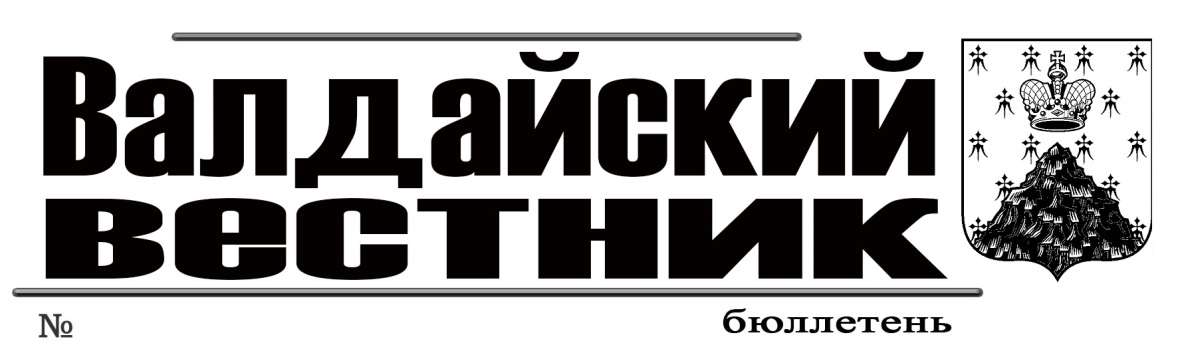 ДУМА ВАЛДАЙСКОГО МУНИЦИПАЛЬНОГО РАЙОНАР Е Ш Е Н И ЕО внесении изменений в решение Думы Валдайского муниципального района от 25.12.2020 № 26 Принято Думой муниципального района 13 апреля 2021 года.Дума Валдайского муниципального района РЕШИЛА:1. Внести в решение Думы Валдайского муниципального района от 25.12.2020  № 26 «О бюджете Валдайского муниципального района на 2021 год и на плановый период 2022-2023 годов» следующие изменения:1.1. Изложить пункт 1 в редакции:«Утвердить основные характеристики бюджета Валдайского муниципального района на 2021 год:прогнозируемый общий объем доходов бюджета Валдайского муниципального района в сумме 570 миллионов 667 тысяч 179 рублей 57 копеек;общий объем расходов бюджета Валдайского муниципального района в сумме 581 миллион 579 тысяч 423 рубля 91 копейка;прогнозируемый дефицит бюджета Валдайского муниципального района в сумме 10 миллионов 912 тысяч 244 рубля 34 копейки».1.2. Изложить пункт 11 в редакции:«Утвердить объём межбюджетных трансфертов, получаемых из других бюджетов бюджетной системы Российской Федерации на 2021 год в сумме 311 миллионов 356 тысяч 19 рублей 57 копеек, на 2022 год в сумме 218 миллионов 39 тысяч 602 рубля 73 копейки, на 2023 год в сумме 220 миллионов 676 тысяч 77 рублей 39 копеек».1.3. Изложить приложения 1,2,8,9,10 в редакции.2. Опубликовать решение в бюллетене «Валдайский Вестник» и разместить на официальном сайте Администрации Валдайского муниципального района в сети «Интернет».Приложение 1 к решению Думы Валдайского муниципального района от 25.12.2020 №26 «О бюджете Валдайского муниципального района на 2021 год и на плановый период 2022 и 2023 годов» (в редакции решения Думы Валдайского муниципального района от 13.04.2021 №52 )Прогнозируемые поступления доходов в бюджет муниципального района на 2021 год и на плановый период 2022 - 2023 годовПриложение 2к решению Думы Валдайского муниципального района  от 25.12.2020 №26«О бюджете Валдайского муниципального района на 2021 год и на плановый период 2022 и 2023 годов» (в редакции решения Думы Валдайского муниципального района от 13.04.2021 №52 )Источники финансирования дефицита бюджета муниципального района на 2021 год и на плановый период 2022 и 2023 годовПриложение 8к решению Думы Валдайского муниципального района  от 25.12.2020 №26«О бюджете Валдайского муниципального района на 2021 год и на плановый период 2022 и 2023 годов» (в редакции решения Думы Валдайского муниципального района от 13.04.2021 №52 )Ведомственная структура расходов бюджета на 2021 год и на плановый период 2022 и 2023 годыПриложение 9к решению Думы Валдайского муниципального района  от 25.12.2020 №26«О бюджете Валдайского муниципального района на 2021 год и на плановый период 2022 и 2023 годов» (в редакции решения Думы Валдайского муниципального района от 13.04.2021 №52 )Распределение бюджетных ассигнований по разделам, подразделам, целевым статьям, группам и подгруппам видов расходов классификации расходов бюджета на 2021 год и на плановый период 2022 и 2023 годовПриложение 10к решению Думы Валдайского муниципального района  от 25.12.2020 №26«О бюджете Валдайского муниципального района на 2021 год и на плановый период 2022 и 2023 годов» (в редакции решения Думы Валдайского муниципального района от 13.04.2021 №52 )Распределение бюджетных ассигнований по целевым статьям (муниципальным программам Валдайского муниципального района и непрограммным направлениям деятельности), группам и подгруппам видов расходов классификации расходов бюджета Валдайского муниципального района на 2021 год и на плановый период 2022 и 2023 годыСОДЕРЖАНИЕ________________________________________________________________________«Валдайский Вестник». Бюллетень № 17 (433) от 13.04.2021Учредитель: Дума Валдайского муниципального районаУтвержден решением Думы Валдайского муниципального района от 27.03.2014 № 289Главный редактор: Глава Валдайского муниципального района Ю.В. Стадэ, телефон: 2-25-16Адрес редакции: Новгородская обл., Валдайский район, г.Валдай, пр.Комсомольский, д.19/21Отпечатано в МБУ «Административно-хозяйственное управление» (Новгородская обл., Валдайский район, г. Валдай, пр. Комсомольский, д.19/21 тел/факс 46-310(доб. 122)Выходит по пятницам. Объем 57 п.л. Тираж 30 экз. Распространяется бесплатно.Первый заместитель Главымуниципального района                              Е.А.Гаврилов«13» апреля 2021 года № 52Председатель Думы Валдайского	муниципального района                                   В.П.ЛитвиненкоКод бюджетной классификации Российской ФедерацииНаименование доходов2021 год (рублей)2022 год (рублей)2023 год (рублей)12345ДОХОДЫ, ВСЕГО570 667 179,57485 239 812,73487 963 527,39000 1 00 00000 00 0000 000НАЛОГОВЫЕ И НЕНАЛОГОВЫЕ ДОХОДЫ259 311 160,00267 200 210,00267 287 450,00182 1 01 02000 01 0000 110НАЛОГИ НА ПРИБЫЛЬ, ДОХОДЫ198 784 200,00206 102 700,00204 745 700,00182 1 01 02000 01 0000 110Налог на доходы физических лиц198 784 200,00206 102 700,00204 745 700,00182 1 01 02010 01 0000 110Налог на доходы физических лиц с доходов, источником которых является налоговый агент, за исключением доходов, в отношении которых исчисление и уплата налога осуществляются в соответствии со статьями 227, 227.1 и 228 Налогового кодекса Российской Федерации196 418 600,00203 650 100,00202 309 200,00182 1 01 02020 01 0000 110Налог на доходы физических лиц с доходов, полученных от осуществления деятельности физическими лицами, зарегистрированными в качестве индивидуальных предпринимателей, нотариусов, занимающихся частной практикой, адвокатов, учредивших адвокатские кабинеты, и других лиц, занимающихся частной практикой в соответствии со статьей 227 Налогового кодекса Российской Федерации675 800,00700 800,00696 200,00182 1 01 02030 01 0000 110Налог на доходы физических лиц с доходов, полученных физическими лицами в соответствии со статьей 228 Налогового Кодекса Российской Федерации1 212 600,001 257 200,001 248 900,00182 1 01 02040 01 0000 110Налог на доходы физических лиц в виде фиксированных авансовых платежей с доходов, полученных физическими лицами, являющимися иностранными гражданами, осуществляющими трудовую деятельность по найму у физических лиц на основании патента в соответствии со статьей 227.1 Налогового кодекса Российской Федерации477 200,00494 600,00491 400,00100 1 03 00000 00 0000 000НАЛОГИ НА ТОВАРЫ (РАБОТЫ, УСЛУГИ), РЕАЛИЗУЕМЫЕ НА ТЕРРИТОРИИ РОССИЙСКОЙ ФЕДЕРАЦИИ5 763 660,006 025 210,006 130 250,00100 1 03 02231 01 0000 110Доходы от уплаты акцизов на дизельное топливо, подлежащие распределению между бюджетами субъектов Российской Федерации и местными бюджетами с учетом установленных дифференцированных нормативов отчислений в местные бюджеты (по нормативам, установленным Федеральным законом о федеральном бюджете в целях формирования дорожных фондов субъектов Российской Федерации)2 646 470,002 769 900,002 838 200,00100 1 03 02241 01 0000 110Доходы от уплаты акцизов на моторные масла для дизельных и (или) карбюраторных (инжекторных) двигателей, подлежащие распределению между бюджетами субъектов Российской Федерации и местными бюджетами с учетом установленных дифференцированных нормативов отчислений в местные бюджеты (по нормативам, установленным Федеральным законом о федеральном бюджете в целях формирования дорожных фондов субъектов Российской Федерации)15 080,0015 630,0015 850,00100 1 03 02251 01 0000 110Доходы от уплаты акцизов на автомобильный бензин, подлежащие распределению между бюджетами субъектов Российской Федерации и местными бюджетами с учетом установленных дифференцированных нормативов отчислений в местные бюджеты (по нормативам, установленным Федеральным законом о федеральном бюджете в целях формирования дорожных фондов субъектов Российской Федерации)3 481 270,003 634 250,003 711 930,00100 1 03 02261 01 0000 110Доходы от уплаты акцизов на прямогонный бензин, подлежащие распределению между бюджетами субъектов Российской Федерации и местными бюджетами с учетом установленных дифференцированных нормативов отчислений в местные бюджеты (по нормативам, установленным Федеральным законом о федеральном бюджете в целях формирования дорожных фондов субъектов Российской Федерации)-379 160,00-394 570,00-435 730,00182 1 05 00000 00 0000 000НАЛОГИ НА СОВОКУПНЫЙ ДОХОД32 857 100,0032 864 700,0034 430 400,00182 1 05 01000 00 0000 110Налог, взимаемый в связи с применением упрощенной системы налогообложения30 664 200,0032 620 700,0034 179 600,00182 1 05 01011 01 0000 110Налог, взимаемый с налогоплательщиков, выбравших в качестве объекта налогообложения доходы15 332 100,0016 310 350,0017 089 800,00182 1 05 01021 01 0000 110Налог, взимаемый с налогоплательщиков, выбравших в качестве объекта налогообложения доходы, уменьшенные на величину расходов (в том числе минимальный налог, зачисляемый в бюджеты субъектов Российской Федерации)15 332 100,0016 310 350,0017 089 800,00182 1 05 02000 02 0000 110Единый налог на вмененный доход для отдельных видов деятельности1 960 000,000,000,00182 1 05 02010 02 0000 110Единый налог на вмененный доход для отдельных видов деятельности1 960 000,000,000,00182 1 05 02020 02 0000 110Единый налог на вмененный доход для отдельных видов деятельности (за налоговые периоды, истекшие до 1января 2011 года)0,000,000,00182 1 05 03000 01 0000 110Единый сельскохозяйственный налог29 900,0033 000,0031 800,00182 1 05 03010 01 0000 110Единый сельскохозяйственный налог29 900,0033 000,0031 800,00182 1 05 04000 02 0000 110Налог, взимаемый в связи с применением патентной системы налогообложения203 000,00211 000,00219 000,00182 1 05 04020 02 0000 110Налог, взимаемый в связи с применением патентной системы налогообложения, зачисляемый в бюджеты муниципальных районов203 000,00211 000,00219 000,00182 1 08 03000 01 0000 110Государственная пошлина по делам, рассматриваемым в судах общей юрисдикции, мировыми судьями3 863 000,003 927 000,003 993 000,00182 1 08 03010 01 0000 110Государственная пошлина по делам, рассматриваемым в судах общей юрисдикции, мировыми судьями (за исключением Верховного Суда Российской Федерации)3 863 000,003 927 000,003 993 000,00900 1 11 00000 00 0000 000ДОХОДЫ ОТ ИСПОЛЬЗОВАНИЯ ИМУЩЕСТВА, НАХОДЯЩЕГОСЯ В ГОСУДАРСТВЕННОЙ И МУНИЦИПАЛЬНОЙ СОБСТВЕННОСТИ11 910 000,0011 700 000,0011 700 000,00900 1 11 05000 00 0000 120Доходы, получаемые в виде арендной либо иной платы за передачу в возмездное пользование государственного и муниципального имущества (за исключением имущества бюджетных и автономных учреждений, а также имущества государственных и муниципальных унитарных предприятий, в том числе казенных)11 610 000,0011 400 000,0011 400 000,00900 1 11 05013 05 0000 120Доходы, получаемые в виде арендной платы за земельные участки, государственная собственность на которые не разграничена и которые расположены в границах сельских поселений и межселенных территорий муниципальных районов, а также средства от продажи права на заключение договоров аренды указанных земельных участков5 250 000,005 100 000,005 100 000,00900 1 11 05013 13 0000 120Доходы, получаемые в виде арендной платы за земельные участки, государственная собственность на которые не разграничена и которые расположены в границах городских поселений, а также средства от продажи права на заключение договоров аренды указанных земельных участков3 460 000,003 200 000,003 200 000,00900 1 11 05075 05 0000 120Доходы от сдачи в аренду имущества, составляющего казну муниципальных районов (за исключением земельных участков)2 900 000,003 100 000,003 100 000,00900 1 11 07000 00 0000 120Платежи от государственных и муниципальных унитарных предприятий0,000,000,00900 1 11 07015 05 0000 120Доходы от перечисления части прибыли, остающейся после уплаты налогов и иных обязательных платежей муниципальных унитарных предприятий, созданных муниципальными районами0,000,000,00900 1 11 09000 00 0000 120Прочие доходы от использования имущества и прав, находящихся в государственной и муниципальной собственности (за исключением имущества бюджетных и автономных учреждений, а также имущества государственных и муниципальных унитарных предприятий, в том числе казенных)300 000,00300 000,00300 000,00900 1 11 09045 05 0000 120Прочие поступления от использования имущества, находящегося в собственности муниципальных районов (за исключением имущества муниципальных бюджетных и автономных учреждений, а также имущества муниципальных унитарных предприятий, в том числе казенных)300 000,00300 000,00300 000,00048 1 12 00000 00 0000 000ПЛАТЕЖИ ПРИ ПОЛЬЗОВАНИИ ПРИРОДНЫМИ РЕСУРСАМИ690 700,00718 300,00747 100,00048 1 12 01000 01 0000 120Плата за негативное воздействие на окружающую среду690 700,00718 300,00747 100,00048 1 12 01010 01 0000 120Плата за выбросы загрязняющих веществ в атмосферный воздух стационарными объектами275 800,00286 700,00298 300,00048 1 12 01030 01 00001 20Плата за сбросы загрязняющих веществ в водные объекты339 000,00352 600,00366 700,00048 1 12 01041 01 0000 120Плата за размещение отходов производства 75 900,0079 000,0082 100,00048 1 12 01042 01 0000 120Плата за размещение твердых коммунальных отходов0,000,000,00900 114 00000 00 0000 000ДОХОДЫ ОТ ПРОДАЖИ МАТЕРИАЛЬНЫХ И НЕМАТЕРИАЛЬНЫХ АКТИВОВ3 680 400,003 900 000,003 640 000,00900 1 14 02000 00 0000 000Доходы от реализации имущества, находящегося в государственной и муниципальной собственности (за исключением движимого имущества бюджетных и автономных учреждений, а также имущества государственных и муниципальных унитарных предприятий, в том числе казенных)370 000,00800 000,00540 000,00900 1 14 02053 05 0000 410Доходы от реализации иного имущества, находящегося в собственности муниципальных районов (за исключением имущества муниципальных бюджетных и автономных учреждений, а также имущества муниципальных унитарных предприятий, в том числе казенных), в части реализации основных средств по указанному имуществу370 000,00800 000,00540 000,00900 1 14 06000 00 0000 430Доходы от продажи земельных участков, находящихся в государственной и муниципальной собственности 3 310 400,003 100 000,003 100 000,00900 1 14 06025 05 0000 430Доходы от продажи земельных участков, находящихся в собственности муниципальных районов (за исключением земельных участков муниципальных бюджетных и автономных учреждений)10 400,000,000,00900 1 14 06013 05 0000 430Доходы от продажи земельных участков, государственная собственность на которые не разграничена и которые расположены в границах сельских поселений и межселенных территорий муниципальных районов2 200 000,002 100 000,002 100 000,00900 1 14 06013 13 0000 430Доходы от продажи земельных участков, государственная собственность на которые не разграничена и которые расположены в границах городских поселений1 100 000,001 000 000,001 000 000,00000 1 16 00000 00 0000 000ШТРАФЫ, САНКЦИИ, ВОЗМЕЩЕНИЕ УЩЕРБА1 762 100,001 962 300,001 901 000,00917 1 16 01053 01 0000 140Административные штрафы, установленные главой 5 Кодекса Российской Федерации об административных правонарушениях, за административные правонарушения, посягающие на права граждан, налагаемые мировыми судьями, комиссиями по делам несовершеннолетних и защите их прав23 400,0021 100,0019 000,00917 1 16 01063 01 0000 140Административные штрафы, установленные главой 6 Кодекса Российской Федерации об административных правонарушениях, за административные правонарушения, посягающие на здоровье, санитарно-эпидемиологическое благополучие населения и общественную нравственность, налагаемые мировыми судьями, комиссиями по делам несовершеннолетних и защите их прав66 600,0059 900,0053 900,00917 1 16 01073 01 0000 140Административные штрафы, установленные главой 7 Кодекса Российской Федерации об административных правонарушениях, за административные правонарушения в области охраны собственности, налагаемые мировыми судьями, комиссиями по делам несовершеннолетних и защите их прав900,00800,00700,00917 1 16 01133 01 0000 140Административные штрафы, установленные главой 13 Кодекса Российской Федерации об административных правонарушениях, за административные правонарушения в области связи и информации, налагаемые мировыми судьями, комиссиями по делам несовершеннолетних и защите их прав13 500,0012 200,0010 900,00917 1 16 01143 01 0000 140Административные штрафы, установленные главой 14 Кодекса Российской Федерации об административных правонарушениях, за административные правонарушения в области предпринимательской деятельности и деятельности саморегулируемых организаций, налагаемые мировыми судьями, комиссиями по делам несовершеннолетних и защите их прав2 700,002 400,002 200,00917 1 16 01153 01 0000 140Административные штрафы, установленные главой 15 Кодекса Российской Федерации об административных правонарушениях, за административные правонарушения в области финансов, налогов и сборов, страхования, рынка ценных бумаг (за исключением штрафов, указанных в пункте 6 статьи 46 Бюджетного кодекса Российской Федерации), налагаемые мировыми судьями, комиссиями по делам несовершеннолетних и защите их прав43 700,0039 300,0035 400,00917 1 16 01193 01 0000 140Административные штрафы, установленные главой 19 Кодекса Российской Федерации об административных правонарушениях, за административные правонарушения против порядка управления, налагаемые мировыми судьями, комиссиями по делам несовершеннолетних и защите их прав61 200,0055 000,0049 600,00917 1 16 01203 01 0000 140Административные штрафы, установленные главой 20 Кодекса Российской Федерации об административных правонарушениях, за административные правонарушения, посягающие на общественный порядок и общественную безопасность, налагаемые мировыми судьями, комиссиями по делам несовершеннолетних и защите их прав25 200,0022 700,0020 400,00188 1 16 10123 01 0000 140Доходы от денежных взысканий (штрафов), поступающие в счет погашения задолженности, образовавшейся до 1 января 2020 года, подлежащие зачислению в бюджет муниципального образования по нормативам, действовавшим в 2019 году1 133 000,001 178 000,001 225 000,00846 1 16 10123 01 0000 140Доходы от денежных взысканий (штрафов), поступающие в счет погашения задолженности, образовавшейся до 1 января 2020 года, подлежащие зачислению в бюджет муниципального образования по нормативам, действовавшим в 2019 году5 600,005 600,005 600,00846 1 16 11050 01 0000 140Платежи по искам о возмещении вреда, причиненного окружающей среде, а также платежи, уплачиваемые при добровольном возмещении вреда, причиненного окружающей среде (за исключением вреда, причиненного окружающей среде на особо охраняемых природных территориях), подлежащие зачислению в бюджет муниципального образования66 300,0066 300,0066 300,00878 1 16 11050 01 0000 140Платежи по искам о возмещении вреда, причиненного окружающей среде, а также платежи, уплачиваемые при добровольном возмещении вреда, причиненного окружающей среде (за исключением вреда, причиненного окружающей среде на особо охраняемых природных территориях), подлежащие зачислению в бюджет муниципального образования320 000,00499 000,00412 000,00892 2 00 00000 00 0000 000Безвозмездные поступления311 356 019,57218 039 602,73220 676 077,39892 2 02 10000 00 0000 150Дотации бюджетам субъектов Российской Федерации и муниципальных образований143 960,001 088 600,001 459 500,00892 2 02 15001 05 0000 150Дотация на выравнивание бюджетной обеспеченности муниципальных районов143 960,001 088 600,001 459 500,00892 2 02 20000 00 0000 150Субсидии бюджетам субъектов Российской Федерации и муниципальных образований (межбюджетные субсидии)84 056 896,5712 057 519,7314 799 394,39892 2 02 25304 05 0000 150Субсидия бюджету муниципального района на организацию бесплатного горячего питания обучающихся, получающих начальное общее образование в муниципальных образовательных организациях11 773 100,000,000,00892 2 02 25412 05 0000 150Субсидия бюджету муниципального района на реализацию практик поддержки и развития волонтёрства по итогам проведения Всероссийского конкурса лучших региональных практик поддержки волонтёрства "Регион добрых дел"602 800,000,000,00892 2 02 25467 05 0000 150Субсидия бюджету муниципального района на обеспечение развития и укрепления материально-технической базы домов культуры, подведомственных органам местного самоуправления муниципальных районов области, реализующим полномочия в сфере культуры, в населённых пунктах с числом жителей до 50 тыс. человек1 244 960,001 122 730,001 122 730,00892 2 02 25497 05 0000 150Субсидия бюджету муниципального района на софинансирование расходных обязательств муниципальных образований области по предоставлению молодым семьям социальных выплат на приобретение жилого помещения или создания объекта индивидуального жилищного строительства 1 020 686,571 039 889,731 034 074,39892 2 02 25519 05 0000 150Субсидия бюджету муниципального района на поддержку отрасли культуры12 654 250,000,002 747 690,00892 2 02 29999 05 7151 150Субсидия бюджету муниципального района на формирование муниципальных дорожных фондов12 069 000,008 046 000,008 046 000,00892 2 02 29999 05 7208 150Субсидия бюджету муниципального района на приобретение или изготовление бланков документов об образовании и (или) о квалификации 31 200,0031 200,0031 200,00892 2 02 29999 05 7212 150Субсидия бюджету муниципального района на обеспечение пожарной безопасности, антитеррористической и антикриминальной безопасности муниципальных дошкольных образовательных организаций, муниципальных общеобразовательных организаций, муниципальных организаций дополнительного образования детей 1 817 700,001 817 700,001 817 700,00892 2 02 29999 05 7230 150Субсидия бюджету муниципального района на софинансирование расходов муниципальных казенных, бюджетных и автономных учреждений по приобретению коммунальных услуг42 843 200,000,000,00892 2 02 30000 00 0000 150Субвенции бюджетам субъектов Российской Федерации и муниципальных образований225 845 910,00204 053 630,00203 577 330,00892 2 02 30021 05 0000 150Субвенция на ежемесячное денежное вознаграждение за классное руководство в муниципальных образовательных организациях, реализующих общеобразовательные программы начального общего, основного общего и среднего общего образования1 765 100,001 765 100,001 765 100,00892 2 02 30024 05 7002 150Субвенция бюджету муниципального района на обеспечение деятельности центров образования цифрового и гуманитарного профилей в общеобразовательных муниципальных организациях области2 686 000,002 686 000,002 686 000,00892 2 02 30024 05 7004 150Субвенция на обеспечение государственных гарантий реализации прав на получение общедоступного и бесплатного дошкольного образования в муниципальных дошкольных образовательных организациях, общедоступного и бесплатного дошкольного, начального общего, основного общего, среднего общего образования в муниципальных общеобразовательных организациях, обеспечение дополнительного образования детей в муниципальных общеобразовательных организациях в части расходов на оплату труда работникам образовательных организаций, технические средства обучения, расходные материалы и хозяйственные нужды образовательных организаций, на организацию обучения по основным общеобразовательным программам на дому, возмещение расходов за пользование услугой доступа к информационно-телекоммуникационной сети Интернет муниципальных общеобразовательных организаций, организующих обучение детей-инвалидов с использованием дистанционных образовательных технологий143 939 100,00143 939 100,00143 939 100,00892 2 02 30024 05 7006 150Субвенция на осуществление отдельных государственных полномочий по оказанию мер социальной поддержки обучающимся (обучавщимся до дня выпуска) муниципальных образовательных организаций10 919 100,0010 919 100,0010 919 100,00892 2 02 30024 05 7010 150Субвенция на осуществление государственных полномочий по расчёту и предоставлению дотаций на выравнивание бюджетной обеспеченности поселений21 454 900,0017 002 700,0016 797 700,00892 2 02 30024 05 7028 150Субвенция на содержание штатных единиц, осуществляющих переданные отдельные государственные полномочия области4 465 800,004 465 800,004 465 800,00892 2 02 30024 05 7050 150Субвенция на обеспечение муниципальных организаций, осуществляющих образовательную деятельность по образовательным программам начального общего, основного общего и среднего общего образования, учебниками и учебными пособиями1 086 200,001 086 200,001 086 200,00892 2 02 30024 05 7057 150Субвенция на обеспечение доступа к информационно- телекоммуникационной сети "Интернет" муниципальных организаций, осуществляющих образовательную деятельность по образовательным программам начального общего, основного общего и среднего общего образования236 700,00236 700,00236 700,00892 2 02 30024 05 7060 150Субвенция на единовременную выплату лицам из числа детей - сирот и детей, оставшихся без попечения родителей, на ремонт находящихся в их собственности жилых помещений, расположенных на территории Новгородской области115 500,00115 500,00115 500,00892 2 02 30024 05 7065 150Субвенция на осуществление отдельных государственных полномочий по определению перечня должностных лиц органов местного самоуправления муниципальных районов, уполномоченных составлять протоколы об административных правонарушениях, предусмотренных соответствующими статьями областного закона "Об административных правонарушениях"6 000,006 000,006 000,00892 2 02 30024 05 7071 150Субвенция на осуществление отдельных государственных полномочий по организации проведения мероприятий по предупреждению и ликвидации болезней животных, их лечению, защите населения от болезней, общих для человека и животных в части приведения скотомогильников (биотермических ям) на территории Новгородской области в соответствие с ветеринарно - санитарными правилами сбора, утилизации и уничтожения биологических отходов, а также содержания скотомогильников (биотермических ям) на территории Новгородской области в соответствии с ветеринарно - санитарными правилами сбора, утилизации и уничтожения биологических отходов94 000,0094 000,0094 000,00892 2 02 30024 05 7072 150Субвенция на осуществление отдельных государственных полномочий по организации мероприятий при осуществлении деятельности по обращению с животными без владельцев130 300,00130 300,00130 300,00892 2 02 30027 05 0000 150Субвенция на содержание ребёнка в семье опекуна и приёмной семье, а также вознаграждение, причитающееся приёмному родителю17 248 800,000,000,00892 2 02 30029 05 0000 150Субвенция на компенсацию родительской платы родителям (законным представителям) детей, посещающих частные и муниципальные образовательные организации, реализующие образовательную программу дошкольного образования673 800,00673 800,00673 800,00892 2 02 35082 05 0000 150Субвенция на обеспечение жилыми помещениями детей -сирот и детей, оставшихся без попечения родителей, лиц из числа детей -сирот и детей, оставшихся без попечения родителей7 960 510,008 015 030,008 015 030,00892 2 02 35118 05 0000 150Субвенция для предоставления бюджетам поселений на осуществление государственных полномочий по первичному воинскому учёту на территориях, где отсутствуют военные комиссариаты929 100,00938 500,00974 600,00892 2 02 35120 05 0000 150Субвенция на осуществление государственных полномочий по составлению (изменению, дополнению) списков кандидатов в присяжные заседатели федеральных судов общей юрисдикции в Российской Федерации41 900,00256 200,0016 800,00892 2 02 35303 05 0000 150Субвенция на ежемесячное денежное вознаграждение за классное руководство педагогическим работникам муниципальных общеобразовательных организаций (источником финансового обеспечения которых является иной межбюджетный трансферт из федерального бюджета)10 077 500,0010 077 500,0010 077 500,00892 2 02 35469 05 0000 150Субвенция на осуществление отдельных государственныхполномочий по подготовке и проведению Всероссийской переписи населения390 000,000,000,00892 2 02 35930 05 0000 150Субвенция на осуществление отдельных государственных полномочий в сфере государственной регистрации актов гражданского состояния 1 625 600,001 646 100,001 578 100,00892 2 02 40000 00 0000 150Иные межбюджетные трансферты1 309 253,00839 853,00839 853,00892 2 02 40014 05 0000 150Межбюджетные трансферты, передаваемые бюджетам муниципальных районов из бюджетов поселений на осуществление части полномочий по решению вопросов местного значения в соответствии с заключёнными соглашениями839 853,00839 853,00839 853,00892 2 02 49999 05 7202 150Иные межбюджетные трансферты на финансовое обеспечение деятельности центров образования цифрового и гуманитарного профилей в общеобразовательных муниципальных организациях области469 400,000,000,00Код группы, подгруппы, статьи и вида источниковНаименование источника внутреннего финансирования дефицита бюджета2021 год2022 год2023 год000 01 00 00 00 00 0000 000Источники внутреннего финансирования дефицитов бюджетов10912244,34-11640883,84-5276567,80000 01 02 00 00 00 0000 000Кредиты кредитных организаций в валюте Российской Федерации0,000,000,00000 01 02 00 00 00 0000 700Привлечение кредитов от кредитных организаций в валюте Российской Федерации19621000,0019621000,0019621000,00000 01 02 00 00 05 0000 710Привлечение кредитов от кредитных организаций бюджетами муниципальных районов в валюте Российской Федерации19621000,0019621000,0019621000,00000 01 02 00 00 00 000 800Погашение кредитов, предоставленных кредитными организациями в валюте Российской Федерации-19621000,00-19621000,00-19621000,00000 01 02 00 00 05 0000 810Погашение бюджетами муниципальных районов кредитов от кредитных организаций в валюте Российской Федерации-19621000,00-19621000,00-19621000,00000 01 03 00 00 00 0000 000Бюджетные кредиты от других бюджетов бюджетной системы Российской Федерации-7557900,00-4069300,000,00000 01 03 01 00 00 0000 700Привлечение бюджетных кредитов от других бюджетов бюджетной системы Российской Федерации в валюте Российской Федерации0,000,000,00000 01 03 01 00 05 0000 710Привлечение кредитов от других бюджетов бюджетной системы Российской Федерации бюджетами муниципальных районов в валюте Российской Федерации0,000,000,00000 01 03 01 00 00 0000 800Погашение бюджетных кредитов, полученных от других бюджетов бюджетной системы Российской Федерации в валюте Российской Федерации-7557900,00-4069300,000,00000 01 03 01 00 05 0000 810Погашение бюджетами муниципальных районов  кредитов от других бюджетов бюджетной системы Российской Федерации в валюте Российской Федерации-7557900,00-4069300,000,00892 01 05 00 00 00 0000 000Изменение остатков средств на счетах по учёту средств бюджета18470144,34892 01 06 05 00 00 0000 000Бюджетные кредиты, предоставленные внутри страны в валюте Российской Федерации892 01 06 05 00 00 0000 600Возврат бюджетных кредитов, предоставленных внутри страны в валюте Российской Федерации892 01 06 05 01 05 0000 640Возврат бюджетных кредитов, предоставленных юридическим лицам из бюджетов муниципальных районов в валюте Российской ФедерацииНаименованиеВед.Разд.Ц.ст.Расх.СуммаСуммаСуммаНаименованиеВед.Разд.Ц.ст.Расх.2021 год2022 год2023 год муниципальное казенное учреждение Комитет культуры и туризма Администрации Валдайского муниципального района8570000000000000000084 655 081,7365 065 882,5967 845 077,09 Образование8570700000000000000020 224 833,4012 014 600,0012 014 600,00 Дополнительное образование детей8570703000000000000020 224 833,4012 014 600,0012 014 600,00 Муниципальная программа Валдайского района "Развитие культуры в Валдайском муниципальном районе (2017-2023 годы)"8570703020000000000020 224 833,4012 014 600,0012 014 600,00 Подпрограмма "Культура Валдайского района" муниципальной программы Валдайского района "Развитие культуры в Валдайском муниципальном районе (2017-2023 годы)"8570703021000000000020 224 833,4012 014 600,0012 014 600,00 Развитие художественного образования в сфере культуры, сохранение кадрового потенциала, повышение профессионального уровня, престижности и привлекательности профессии работника культуры857070302102000000007 200,007 200,007 200,00 Обеспечение деятельности учреждений дополнительного образования детей в сфере культуры857070302102010100007 200,007 200,007 200,00 Субсидии бюджетным учреждениям на финансовое обеспечение государственного (муниципального) задания на оказание государственных (муниципальных) услуг (выполнение работ)857070302102010106117 200,007 200,007 200,00 Оказание муниципальных услуг (работ), выполняемых муниципальными учреждениями культуры и учреждением дополнительного образования детей в сфере культуры8570703021040000000012 603 400,0012 007 400,0012 007 400,00 Обеспечение деятельности учреждений дополнительного образования детей в сфере культуры-заработная плата857070302104010110009 206 900,009 206 900,009 206 900,00 Субсидии бюджетным учреждениям на финансовое обеспечение государственного (муниципального) задания на оказание государственных (муниципальных) услуг (выполнение работ)857070302104010116119 206 900,009 206 900,009 206 900,00 Обеспечение деятельности учреждений дополнительного образования детей в сфере культуры-начисления на заработную плату857070302104010120002 780 500,002 780 500,002 780 500,00 Субсидии бюджетным учреждениям на финансовое обеспечение государственного (муниципального) задания на оказание государственных (муниципальных) услуг (выполнение работ)857070302104010126112 780 500,002 780 500,002 780 500,00 Обеспечение деятельности учреждений дополнительного образования детей в сфере культуры-материальные затраты8570703021040101300019 962,0019 962,0019 962,00 Субсидии бюджетным учреждениям на финансовое обеспечение государственного (муниципального) задания на оказание государственных (муниципальных) услуг (выполнение работ)8570703021040101361119 962,0019 962,0019 962,00 Обеспечение деятельности учреждений дополнительного образования детей в сфере культуры-налоги8570703021040101400038,0038,0038,00 Субсидии бюджетным учреждениям на финансовое обеспечение государственного (муниципального) задания на оказание государственных (муниципальных) услуг (выполнение работ)8570703021040101461138,0038,0038,00 Субсидия бюджетам муниципальных районов, муниципальных округов области на софинансирование расходов муниципальных казенных, бюджетных и автономных учреждений по приобретению коммунальных услуг85707030210472300000458 000,000,000,00 Субсидии бюджетным учреждениям на финансовое обеспечение государственного (муниципального) задания на оказание государственных (муниципальных) услуг (выполнение работ)85707030210472300611458 000,000,000,00 Софинансирование к субсидии бюджетам муниципальных районов, муниципальных округов области на софинансирование расходов муниципальных казенных, бюджетных и автономных учреждений по приобретению коммунальных услуг857070302104S2300000138 000,000,000,00 Субсидии бюджетным учреждениям на финансовое обеспечение государственного (муниципального) задания на оказание государственных (муниципальных) услуг (выполнение работ)857070302104S2300611138 000,000,000,00 Федеральный проект "Культурная среда"8570703021A1000000007 614 233,400,000,00 Субсидия бюджетам муниципальных районов, муниципальных округов, городского округа, поселений области на поддержку отрасли культуры (в т.ч. софинансирование к субсидии за счет средств бюджета района)8570703021A1551910007 614 233,400,000,00 Субсидии бюджетным учреждениям на иные цели8570703021A1551916127 614 233,400,000,00 Культура, кинематография8570800000000000000064 430 248,3353 051 282,5955 830 477,09 Культура8570801000000000000061 684 132,0050 407 366,2653 186 560,76 Муниципальная программа Валдайского района "Развитие культуры в Валдайском муниципальном районе (2017-2023 годы)"8570801020000000000061 680 032,0050 403 266,2653 186 560,76 Подпрограмма "Культура Валдайского района" муниципальной программы Валдайского района "Развитие культуры в Валдайском муниципальном районе (2017-2023 годы)"8570801021000000000061 680 032,0050 403 266,2653 186 560,76 Обеспечение прав граждан на равный доступ к культурным ценностям и участию в культурной жизни, создание условий для развития и реализации творческих способностей каждой личности85708010210100000000322 000,00322 000,00322 000,00 Обеспечение деятельности библиотек85708010210101030000135 000,00135 000,00135 000,00 Субсидии бюджетным учреждениям на финансовое обеспечение государственного (муниципального) задания на оказание государственных (муниципальных) услуг (выполнение работ)85708010210101030611135 000,00135 000,00135 000,00 Реализация прочих мероприятий муниципальной программы85708010210199990000187 000,00187 000,00187 000,00 Субсидии бюджетным учреждениям на финансовое обеспечение государственного (муниципального) задания на оказание государственных (муниципальных) услуг (выполнение работ)85708010210199990611187 000,00187 000,00187 000,00 Укрепление и модернизация материально-технической базы учреждений культуры и дополнительного образования детей в сфере культуры857080102103000000001 307 208,001 178 866,501 178 866,50 Субсидия бюджетам муниципальных районов области на обеспечение развития и укрепления материально-технической базы домов культуры, подведомственных органам местного самоуправления муниципальных районов области, реализующим полномочия в сфере культуры, в населенных пунктах с числом жителей до 50 тысяч человек (в т.ч. софинансирование к субсидии за счет средств бюджета района)857080102103L46700001 307 208,001 178 866,501 178 866,50 Субсидии бюджетным учреждениям на иные цели857080102103L46706121 307 208,001 178 866,501 178 866,50 Оказание муниципальных услуг (работ), выполняемых муниципальными учреждениями культуры и учреждением дополнительного образования детей в сфере культуры8570801021040000000054 882 986,0048 902 399,7648 910 527,36 Обеспечение деятельности централизованных клубных систем, домов народного творчества-дрова8570801021040102000021 105,0021 105,0021 105,00 Субсидии бюджетным учреждениям на финансовое обеспечение государственного (муниципального) задания на оказание государственных (муниципальных) услуг (выполнение работ)8570801021040102061121 105,0021 105,0021 105,00 Обеспечение деятельности централизованных клубных систем, домов народного творчества-заработная плата8570801021040102100022 785 995,1822 785 995,1822 785 995,18 Субсидии бюджетным учреждениям на финансовое обеспечение государственного (муниципального) задания на оказание государственных (муниципальных) услуг (выполнение работ)8570801021040102161122 785 995,1822 785 995,1822 785 995,18 Обеспечение деятельности централизованных клубных систем, домов народного творчества-начисления на заработную плату857080102104010220006 881 359,906 881 359,906 881 359,90 Субсидии бюджетным учреждениям на финансовое обеспечение государственного (муниципального) задания на оказание государственных (муниципальных) услуг (выполнение работ)857080102104010226116 881 359,906 881 359,906 881 359,90 Обеспечение деятельности централизованных клубных систем, домов народного творчества-материальные затраты857080102104010230001 726 621,691 726 621,691 726 621,69 Субсидии бюджетным учреждениям на финансовое обеспечение государственного (муниципального) задания на оказание государственных (муниципальных) услуг (выполнение работ)857080102104010236111 726 621,691 726 621,691 726 621,69 Обеспечение деятельности централизованных клубных систем, домов народного творчества-налоги85708010210401024000509 305,00509 305,00509 305,00 Субсидии бюджетным учреждениям на финансовое обеспечение государственного (муниципального) задания на оказание государственных (муниципальных) услуг (выполнение работ)85708010210401024611509 305,00509 305,00509 305,00 Обеспечение деятельности библиотек-дрова8570801021040103000028 035,0028 035,0028 035,00 Субсидии бюджетным учреждениям на финансовое обеспечение государственного (муниципального) задания на оказание государственных (муниципальных) услуг (выполнение работ)8570801021040103061128 035,0028 035,0028 035,00 Обеспечение деятельности библиотек-заработная плата8570801021040103100011 346 797,6111 346 797,6111 346 797,61 Субсидии бюджетным учреждениям на финансовое обеспечение государственного (муниципального) задания на оказание государственных (муниципальных) услуг (выполнение работ)8570801021040103161111 346 797,6111 346 797,6111 346 797,61 Обеспечение деятельности библиотек-начисления на заработную плату857080102104010320003 426 727,523 426 727,523 426 727,52 Субсидии бюджетным учреждениям на финансовое обеспечение государственного (муниципального) задания на оказание государственных (муниципальных) услуг (выполнение работ)857080102104010326113 426 727,523 426 727,523 426 727,52 Обеспечение деятельности библиотек-материальные затраты857080102104010330001 119 590,101 119 590,101 119 590,10 Субсидии бюджетным учреждениям на финансовое обеспечение государственного (муниципального) задания на оказание государственных (муниципальных) услуг (выполнение работ)857080102104010336111 119 590,101 119 590,101 119 590,10 Обеспечение деятельности библиотек-налоги8570801021040103400034 663,0034 663,0034 663,00 Субсидии бюджетным учреждениям на финансовое обеспечение государственного (муниципального) задания на оказание государственных (муниципальных) услуг (выполнение работ)8570801021040103461134 663,0034 663,0034 663,00 Приобретение и установка оборудования для зрительских мест специальными устройствами в рамках мероприятий по "Доступности зданий и сооружений для маломобильных групп населения"8570801021040127000073 000,000,000,00 Субсидии бюджетным учреждениям на иные цели8570801021040127061273 000,000,000,00 Ремонт учреждений культуры85708010210402201000199 486,000,000,00 Субсидии бюджетным учреждениям на иные цели85708010210402201612199 486,000,000,00 Субсидия бюджетам муниципальных районов, муниципальных округов области на софинансирование расходов муниципальных казенных, бюджетных и автономных учреждений по приобретению коммунальных услуг857080102104723000005 171 800,000,000,00 Субсидии бюджетным учреждениям на финансовое обеспечение государственного (муниципального) задания на оказание государственных (муниципальных) услуг (выполнение работ)857080102104723006115 171 800,000,000,00 Софинансирование к субсидии бюджетам муниципальных районов, муниципальных округов области на софинансирование расходов муниципальных казенных, бюджетных и автономных учреждений по приобретению коммунальных услуг857080102104S23000001 558 500,000,000,00 Субсидии бюджетным учреждениям на финансовое обеспечение государственного (муниципального) задания на оказание государственных (муниципальных) услуг (выполнение работ)857080102104S23006111 558 500,000,000,00 Заключение долгосрочного муниципального контракта на осуществление комплекса мероприятий, направленных на энергосбережение и повышение энергетической эффективности использования энергетических ресурсов по поставке тепловой энергии учреждениям культуры857080102104S23010000,001 022 199,761 030 327,36 Субсидии бюджетным учреждениям на финансовое обеспечение государственного (муниципального) задания на оказание государственных (муниципальных) услуг (выполнение работ)857080102104S23016110,001 022 199,761 030 327,36 Федеральный проект "Культурная среда"8570801021A1000000005 167 838,000,002 775 166,90 Субсидия бюджетам муниципальных районов, муниципальных округов, городского округа, поселений области на поддержку отрасли культуры (в т.ч. софинансирование к субсидии за счет средств бюджета района)8570801021A1551900000,000,002 775 166,90 Субсидии бюджетным учреждениям на иные цели8570801021A1551906120,000,002 775 166,90 Субсидия бюджетам муниципальных районов, муниципальных округов, городского округа, поселений области на поддержку отрасли культуры (в т.ч. софинансирование к субсидии за счет средств бюджета района)8570801021A1551920005 167 838,000,000,00 Субсидии бюджетным учреждениям на иные цели8570801021A1551926125 167 838,000,000,00 Муниципальная программа Валдайского района "Комплексные меры по обеспечению законности и противодействию правонарушениям на 2020-2022 годы"857080109000000000004 100,004 100,000,00 Противодействие наркомании и зависимости от других психоактивных веществ в Валдайском муниципальном районе857080109002000000004 100,004 100,000,00 Организация работы по созданию на базе муниципального бюджетного учреждения культуры "Межпоселенческая библиотека имени Б.С. Романова Валдайского муниципального района" районного специализированного библиотечного фонда печатной продукции по проблемам зависимости от наркотиков и других ПАВ, по вопросам формирования ценностей здорового образа жизни857080109002999030004 100,004 100,000,00 Субсидии бюджетным учреждениям на иные цели857080109002999036124 100,004 100,000,00 Другие вопросы в области культуры, кинематографии857080400000000000002 746 116,332 643 916,332 643 916,33 Муниципальная программа Валдайского района "Развитие культуры в Валдайском муниципальном районе (2017-2023 годы)"857080402000000000002 746 116,332 643 916,332 643 916,33 Подпрограмма "Обеспечение муниципального управления в сфере культуры Валдайского муниципального района" муниципальной программы Валдайского района "Развитие культуры в Валдайском муниципальном районе (2017-2023 годы)"857080402200000000002 746 116,332 643 916,332 643 916,33 Ресурсное обеспечение деятельности комитета культуры и туризма по реализации муниципальной программы857080402201000000002 746 116,332 643 916,332 643 916,33 Расходы на обеспечение функций органов местного самоуправления857080402201010000002 701 916,332 643 916,332 643 916,33 Фонд оплаты труда государственных (муниципальных) органов857080402201010001211 816 955,711 816 955,711 816 955,71 Иные выплаты персоналу государственных (муниципальных) органов, за исключением фонда оплаты труда85708040220101000122139 350,00139 350,00139 350,00 Взносы по обязательному социальному страхованию на выплаты денежного содержания и иные выплаты работникам государственных (муниципальных) органов85708040220101000129548 720,62548 720,62548 720,62 Закупка товаров, работ, услуг в сфере информационно-коммуникационных технологий85708040220101000242135 600,0077 600,0077 600,00 Прочая закупка товаров, работ и услуг8570804022010100024461 140,0061 140,0061 140,00 Уплата прочих налогов, сборов85708040220101000852100,00100,00100,00 Уплата иных платежей8570804022010100085350,0050,0050,00 Субсидия бюджетам муниципальных районов, муниципальных округов области на софинансирование расходов муниципальных казенных, бюджетных и автономных учреждений по приобретению коммунальных услуг8570804022017230000034 000,000,000,00 Прочая закупка товаров, работ и услуг857080402201723002442 200,000,000,00 Закупка энергетических ресурсов8570804022017230024731 800,000,000,00 Софинансирование к субсидии бюджетам муниципальных районов, муниципальных округов области на софинансирование расходов муниципальных казенных, бюджетных и автономных учреждений по приобретению коммунальных услуг857080402201S230000010 200,000,000,00 Прочая закупка товаров, работ и услуг857080402201S2300244700,000,000,00 Закупка энергетических ресурсов857080402201S23002479 500,000,000,00 муниципальное казенное учреждение комитет образования Администрации Валдайского муниципального района87400000000000000000312 054 525,52245 261 048,52245 261 048,52 Образование87407000000000000000293 573 425,52243 728 148,52243 728 148,52 Дошкольное образование8740701000000000000085 314 700,0085 314 700,0085 314 700,00 Муниципальная программа Валдайского муниципального района "Развитие образования и молодежной политики в Валдайском муниципальном районе до 2026 года"8740701080000000000085 314 700,0085 314 700,0085 314 700,00 Подпрограмма "Обеспечение реализации муниципальной программы и прочие мероприятия в области образования и молодежной политики в Валдайском муниципальном районе" муниципальной программы Валдайского муниципального района "Развитие образования и молодежной политики в Валдайском муниципальном районе до 2026 года"8740701086000000000085 314 700,0085 314 700,0085 314 700,00 Обеспечение выполнения муниципальных заданий8740701086010000000083 544 200,0083 544 200,0083 544 200,00 Обеспечение деятельности дошкольных образовательных учреждений (организаций) в части расходов, осуществляемых за счет средств бюджета муниципального района-заработная плата8740701086010105100023 517 800,0023 517 800,0023 517 800,00 Субсидии автономным учреждениям на финансовое обеспечение государственного (муниципального) задания на оказание государственных (муниципальных) услуг (выполнение работ)8740701086010105162123 517 800,0023 517 800,0023 517 800,00 Обеспечение деятельности дошкольных образовательных учреждений (организаций) в части расходов, осуществляемых за счет средств бюджета муниципального района-начисления на заработную плату874070108601010520007 102 300,007 102 300,007 102 300,00 Субсидии автономным учреждениям на финансовое обеспечение государственного (муниципального) задания на оказание государственных (муниципальных) услуг (выполнение работ)874070108601010526217 102 300,007 102 300,007 102 300,00 Обеспечение деятельности дошкольных образовательных учреждений (организаций) в части расходов, осуществляемых за счет средств бюджета муниципального района-материальные затраты87407010860101053000249 600,00249 600,00249 600,00 Субсидии автономным учреждениям на финансовое обеспечение государственного (муниципального) задания на оказание государственных (муниципальных) услуг (выполнение работ)87407010860101053621249 600,00249 600,00249 600,00 Субвенция бюджетам муниципальных районов, муниципальных округов и городского округа на обеспечение государственных гарантий реализации прав на получение общедоступного и бесплатного дошкольного образования в муниц. дошкольных образ. организациях, общедоступного и бесплатного дошкольного, начального общего, основного общего, среднего общего образования в муниц. общеобраз. организациях, обеспечение доп. образования детей в муниц. общеобраз. организациях в части расходов на оплату труда работникам образов. организаций, технические средства обучения, расходные материалы и хоз. нужды образов. организаций, на организацию обучения по основным общеобразовательным программам на дому, возмещение расходов за пользование услугой доступа к информ.-телеком. сети "Интернет" муниц. общеобраз. организаций, организующих обучение детей-инвалидов с использованием дистанц. образов. технологий-заработная плата8740701086017004100040 118 100,0040 118 100,0040 118 100,00 Субсидии автономным учреждениям на финансовое обеспечение государственного (муниципального) задания на оказание государственных (муниципальных) услуг (выполнение работ)8740701086017004162140 118 100,0040 118 100,0040 118 100,00 Субвенция бюджетам муниципальных районов, муниципальных округов и городского округа на обеспечение государственных гарантий реализации прав на получение общедоступного и бесплатного дошкольного образования в муниц. дошкольных образ. организациях, общедоступного и бесплатного дошкольного, начального общего, основного общего, среднего общего образования в муниц. общеобраз. организациях, обеспечение доп. образования детей в муниц. общеобраз. организациях в части расходов на оплату труда работникам образов. организаций, технические средства обучения, расходные материалы и хоз. нужды образов. организаций, на организацию обучения по основным общеобразовательным программам на дому, возмещение расходов за пользование услугой доступа к информ.-телеком. сети "Интернет" муниц. общеобраз. организаций, организующих обучение детей-инвалидов с использованием дистанц. образов. технологий-начисления на заработную плату8740701086017004200012 116 000,0012 116 000,0012 116 000,00 Субсидии автономным учреждениям на финансовое обеспечение государственного (муниципального) задания на оказание государственных (муниципальных) услуг (выполнение работ)8740701086017004262112 116 000,0012 116 000,0012 116 000,00 Субвенция бюджетам муниципальных районов, муниципальных округов и городского округа на обеспечение государственных гарантий реализации прав на получение общедоступного и бесплатного дошкольного образования в муниц. дошкольных образ. организациях, общедоступного и бесплатного дошкольного, начального общего, основного общего, среднего общего образования в муниц. общеобраз. организациях, обеспечение доп. образования детей в муниц. общеобраз. организациях в части расходов на оплату труда работникам образов. организаций, технические средства обучения, расходные материалы и хоз. нужды образов. организаций, на организацию обучения по основным общеобразовательным программам на дому, возмещение расходов за пользование услугой доступа к информ.-телеком. сети "Интернет" муниц. общеобраз. организаций, организующих обучение детей-инвалидов с использованием дистанц. образов. технологий-материальные затраты87407010860170043000440 400,00440 400,00440 400,00 Субсидии автономным учреждениям на финансовое обеспечение государственного (муниципального) задания на оказание государственных (муниципальных) услуг (выполнение работ)87407010860170043621440 400,00440 400,00440 400,00 Обеспечение выполнения государственных полномочий и обязательств муниципального района874070108602000000001 770 500,001 770 500,001 770 500,00 Питание льготных категорий воспитанников дошкольных образовательных организаций874070108602101400001 020 800,001 020 800,001 020 800,00 Субсидии автономным учреждениям на иные цели874070108602101406221 020 800,001 020 800,001 020 800,00 Субвенция бюджетам муниципальных районов, муниципальных округов и городского округа на осуществление отдельных государственных полномочий по оказанию мер социальной поддержки обучающимся (обучавшимся до дня выпуска) муниципальных образовательных организаций-льготное питание87407010860270067000749 700,00749 700,00749 700,00 Субсидии автономным учреждениям на иные цели87407010860270067622749 700,00749 700,00749 700,00 Общее образование87407020000000000000181 223 001,00132 184 201,00132 184 201,00 Муниципальная программа Валдайского муниципального района "Развитие образования и молодежной политики в Валдайском муниципальном районе до 2026 года"87407020800000000000181 223 001,00132 184 201,00132 184 201,00 Подпрограмма "Развитие дошкольного и общего образования в Валдайском муниципальном районе" муниципальной программы Валдайского муниципального района "Развитие образования и молодежной политики в Валдайском муниципальном районе до 2026 года"874070208100000000006 262 700,006 262 700,006 262 700,00 Повышение эффективности и качества услуг в сфере общего образования8740702081010000000034 700,0034 700,0034 700,00 Субсидия бюджетам муниципальных районов, муниципальных округов и городского округа на приобретение или изготовление бланков документов об образовании и (или) о квалификации8740702081017208000031 200,0031 200,0031 200,00 Субсидии автономным учреждениям на финансовое обеспечение государственного (муниципального) задания на оказание государственных (муниципальных) услуг (выполнение работ)8740702081017208062131 200,0031 200,0031 200,00 Софинансирование к субсидии бюджетам муниципальных районов, муниципальных округов и городского округа на приобретение или изготовление бланков документов об образовании и (или) о квалификации874070208101S20800003 500,003 500,003 500,00 Субсидии автономным учреждениям на финансовое обеспечение государственного (муниципального) задания на оказание государственных (муниципальных) услуг (выполнение работ)874070208101S20806213 500,003 500,003 500,00 Создание условий для получения качественного образования874070208102000000003 542 000,003 542 000,003 542 000,00 Субвенция бюджетам муниципальных районов, муниципальных округов и городского округа на обеспечение муниципальных организаций, осуществляющих образовательную деятельность по образовательным программам начального общего, основного общего и среднего общего образования, учебниками и учебными пособиями874070208102705000001 086 200,001 086 200,001 086 200,00 Субсидии автономным учреждениям на финансовое обеспечение государственного (муниципального) задания на оказание государственных (муниципальных) услуг (выполнение работ)874070208102705006211 086 200,001 086 200,001 086 200,00 Субвенция бюджетам муниципальных районов, муниципальных округов и городского округа на обеспечение доступа к информационно-телекоммуникационной сети "Интернет" муниципальных организаций, осуществляющих образовательную деятельность по образовательным программам начального общего, основного общего и среднего общего образования87407020810270570000236 700,00236 700,00236 700,00 Субсидии автономным учреждениям на финансовое обеспечение государственного (муниципального) задания на оказание государственных (муниципальных) услуг (выполнение работ)87407020810270570621236 700,00236 700,00236 700,00 Субсидия бюджетам муниципальных районов, муниципальных округов и городского округа на обеспечение пожарной безопасности, антитеррористической и антикриминальной безопасности муниципальных дошкольных образовательных организаций, муниципальных общеобразовательных организаций, муниципальных организаций дополнительного образования детей874070208102721200001 775 200,001 775 200,001 775 200,00 Субсидии автономным учреждениям на иные цели874070208102721206221 775 200,001 775 200,001 775 200,00 Софинансирование к субсидии бюджетам муниципальных районов, муниципальных округов и городского округа на обеспечение пожарной безопасности, антитеррористической и антикриминальной безопасности муниципальных дошкольных образовательных организаций, муниципальных общеобразовательных организаций, муниципальных организаций дополнительного образования детей874070208102S2120000443 900,00443 900,00443 900,00 Субсидии автономным учреждениям на иные цели874070208102S2120622443 900,00443 900,00443 900,00 Федеральный проект "Современная школа"8740702081E1000000002 686 000,002 686 000,002 686 000,00 Субвенция бюджетам муниципальных районов, муниципальных округов и городского округа на обеспечение деятельности центров образования цифрового и гуманитарного профилей в общеобразовательных муниципальных организациях области8740702081E1700200002 686 000,002 686 000,002 686 000,00 Субсидии автономным учреждениям на иные цели8740702081E1700206222 686 000,002 686 000,002 686 000,00 Подпрограмма "Развитие дополнительного образования в Валдайском муниципальном районе" муниципальной программы Валдайского муниципального района "Развитие образования и молодежной политики в Валдайском муниципальном районе до 2026 года"8740702082000000000045 000,0045 000,0045 000,00 Формирование целостной системы выявления, продвижения и поддержки одаренных детей, инициативной и талантливой молодежи8740702082030000000045 000,0045 000,0045 000,00 Поддержка одаренных детей8740702082031013000045 000,0045 000,0045 000,00 Премии и гранты8740702082031013035045 000,0045 000,0045 000,00 Подпрограмма "Обеспечение реализации муниципальной программы и прочие мероприятия в области образования и молодежной политики в Валдайском муниципальном районе" муниципальной программы Валдайского муниципального района "Развитие образования и молодежной политики в Валдайском муниципальном районе до 2026 года"87407020860000000000174 915 301,00125 876 501,00125 876 501,00 Обеспечение выполнения муниципальных заданий87407020860100000000147 920 901,00112 269 901,00112 269 901,00 Обеспечение деятельности общеобразовательных учреждений (организаций) в части расходов, осуществляемых за счет средств бюджета муниципального района-заработная плата8740702086010106100010 752 500,0010 752 500,0010 752 500,00 Субсидии автономным учреждениям на финансовое обеспечение государственного (муниципального) задания на оказание государственных (муниципальных) услуг (выполнение работ)8740702086010106162110 752 500,0010 752 500,0010 752 500,00 Обеспечение деятельности общеобразовательных учреждений (организаций) в части расходов, осуществляемых за счет средств бюджета муниципального района-начисления на заработную плату874070208601010620003 247 300,003 247 300,003 247 300,00 Субсидии автономным учреждениям на финансовое обеспечение государственного (муниципального) задания на оказание государственных (муниципальных) услуг (выполнение работ)874070208601010626213 247 300,003 247 300,003 247 300,00 Обеспечение деятельности общеобразовательных учреждений (организаций) в части расходов, осуществляемых за счет средств бюджета муниципального района-материальные затраты87407020860101063000351 900,00351 900,00351 900,00 Субсидии автономным учреждениям на финансовое обеспечение государственного (муниципального) задания на оказание государственных (муниципальных) услуг (выполнение работ)87407020860101063621351 900,00351 900,00351 900,00 Обеспечение деятельности общеобразовательных учреждений (организаций) в части расходов, осуществляемых за счет средств бюджета муниципального района-налоги874070208601010640006 653 601,006 653 601,006 653 601,00 Субсидии автономным учреждениям на финансовое обеспечение государственного (муниципального) задания на оказание государственных (муниципальных) услуг (выполнение работ)874070208601010646216 653 601,006 653 601,006 653 601,00 Субвенция бюджетам муниципальных районов, муниципальных округов и городского округа на обеспечение государственных гарантий реализации прав на получение общедоступного и бесплатного дошкольного образования в муниц. дошкольных образ. организациях, общедоступного и бесплатного дошкольного, начального общего, основного общего, среднего общего образования в муниц. общеобраз. организациях, обеспечение доп. образования детей в муниц. общеобраз. организациях в части расходов на оплату труда работникам образов. организаций, технические средства обучения, расходные материалы и хоз. нужды образов. организаций, на организацию обучения по основным общеобразовательным программам на дому, возмещение расходов за пользование услугой доступа к информ.-телеком. сети "Интернет" муниц. общеобраз. организаций, организующих обучение детей-инвалидов с использованием дистанц. образов. технологий-заработная плата8740702086017004100069 680 000,0069 680 000,0069 680 000,00 Субсидии автономным учреждениям на финансовое обеспечение государственного (муниципального) задания на оказание государственных (муниципальных) услуг (выполнение работ)8740702086017004162169 680 000,0069 680 000,0069 680 000,00 Субвенция бюджетам муниципальных районов, муниципальных округов и городского округа на обеспечение государственных гарантий реализации прав на получение общедоступного и бесплатного дошкольного образования в муниц. дошкольных образ. организациях, общедоступного и бесплатного дошкольного, начального общего, основного общего, среднего общего образования в муниц. общеобраз. организациях, обеспечение доп. образования детей в муниц. общеобраз. организациях в части расходов на оплату труда работникам образов. организаций, технические средства обучения, расходные материалы и хоз. нужды образов. организаций, на организацию обучения по основным общеобразовательным программам на дому, возмещение расходов за пользование услугой доступа к информ.-телеком. сети "Интернет" муниц. общеобраз. организаций, организующих обучение детей-инвалидов с использованием дистанц. образов. технологий-начисления на заработную плату8740702086017004200021 043 000,0021 043 000,0021 043 000,00 Субсидии автономным учреждениям на финансовое обеспечение государственного (муниципального) задания на оказание государственных (муниципальных) услуг (выполнение работ)8740702086017004262121 043 000,0021 043 000,0021 043 000,00 Субвенция бюджетам муниципальных районов, муниципальных округов и городского округа на обеспечение государственных гарантий реализации прав на получение общедоступного и бесплатного дошкольного образования в муниц. дошкольных образ. организациях, общедоступного и бесплатного дошкольного, начального общего, основного общего, среднего общего образования в муниц. общеобраз. организациях, обеспечение доп. образования детей в муниц. общеобраз. организациях в части расходов на оплату труда работникам образов. организаций, технические средства обучения, расходные материалы и хоз. нужды образов. организаций, на организацию обучения по основным общеобразовательным программам на дому, возмещение расходов за пользование услугой доступа к информ.-телеком. сети "Интернет" муниц. общеобраз. организаций, организующих обучение детей-инвалидов с использованием дистанц. образов. технологий-материальные затраты87407020860170043000541 600,00541 600,00541 600,00 Субсидии автономным учреждениям на финансовое обеспечение государственного (муниципального) задания на оказание государственных (муниципальных) услуг (выполнение работ)87407020860170043621541 600,00541 600,00541 600,00 Субсидия бюджетам муниципальных районов, муниципальных округов области на софинансирование расходов муниципальных казенных, бюджетных и автономных учреждений по приобретению коммунальных услуг8740702086017230000027 395 600,000,000,00 Субсидии автономным учреждениям на финансовое обеспечение государственного (муниципального) задания на оказание государственных (муниципальных) услуг (выполнение работ)8740702086017230062127 395 600,000,000,00 Софинансирование к субсидии бюджетам муниципальных районов, муниципальных округов области на софинансирование расходов муниципальных казенных, бюджетных и автономных учреждений по приобретению коммунальных услуг874070208601S23000008 255 400,000,000,00 Субсидии автономным учреждениям на финансовое обеспечение государственного (муниципального) задания на оказание государственных (муниципальных) услуг (выполнение работ)874070208601S23006218 255 400,000,000,00 Обеспечение выполнения государственных полномочий и обязательств муниципального района8740702086020000000013 907 200,0013 606 600,0013 606 600,00 Субвенция бюджетам муниципальных районов, муниципальных округов и городского округа на ежемесячное денежное вознаграждение за классное руководство педагогическим работникам муниципальных общеобразовательных организаций (источником финансового обеспечения которых является иной межбюджетный трансферт из федерального бюджета)8740702086025303100010 077 500,0010 077 500,0010 077 500,00 Субсидии автономным учреждениям на финансовое обеспечение государственного (муниципального) задания на оказание государственных (муниципальных) услуг (выполнение работ)8740702086025303162110 077 500,0010 077 500,0010 077 500,00 Субвенция бюджетам муниципальных районов, муниципальных округов и городского округа на осуществление отдельных государственных полномочий по оказанию мер социальной поддержки обучающимся (обучавшимся до дня выпуска) муниципальных образовательных организаций-подвоз87407020860270066000300 600,000,000,00 Субсидии автономным учреждениям на иные цели87407020860270066622300 600,000,000,00 Субвенция бюджетам муниципальных районов, муниципальных округов и городского округа на осуществление отдельных государственных полномочий по оказанию мер социальной поддержки обучающимся (обучавшимся до дня выпуска) муниципальных образовательных организаций-льготное питание874070208602700670001 764 000,001 764 000,001 764 000,00 Субсидии автономным учреждениям на иные цели874070208602700676221 764 000,001 764 000,001 764 000,00 Субвенция бюджетам муниципальных районов, муниципальных округов и городского округа на ежемесячное денежное вознаграждение за классное руководство в муниципальных образовательных организациях, реализующих общеобразовательные программы начального общего, основного общего и среднего общего образования874070208602706300001 765 100,001 765 100,001 765 100,00 Субсидии автономным учреждениям на финансовое обеспечение государственного (муниципального) задания на оказание государственных (муниципальных) услуг (выполнение работ)874070208602706306211 765 100,001 765 100,001 765 100,00 Обеспечение деятельности учреждений, подведомственных комитету образования8740702086040000000013 087 200,000,000,00 Мероприятия по устранению предписаний контролирующих органов874070208604012900001 195 200,000,000,00 Субсидии автономным учреждениям на иные цели874070208604012906221 195 200,000,000,00 Субсидия бюджетам муниципальных районов,муниципальных округов и городского округа на организацию бесплатного горячего питания обучающихся, получающих начальное общее образование в муниципальных образовательных организациях (в т.ч. софинансирование к субсидии за счет средств бюджета района)874070208604L304100011 892 000,000,000,00 Субсидии автономным учреждениям на иные цели874070208604L304162211 892 000,000,000,00 Дополнительное образование детей874070300000000000006 305 127,005 385 927,005 385 927,00 Муниципальная программа Валдайского муниципального района "Развитие образования и молодежной политики в Валдайском муниципальном районе до 2026 года"874070308000000000006 305 127,005 385 927,005 385 927,00 Подпрограмма "Развитие дошкольного и общего образования в Валдайском муниципальном районе" муниципальной программы Валдайского муниципального района "Развитие образования и молодежной политики в Валдайском муниципальном районе до 2026 года"8740703081000000000053 100,0053 100,0053 100,00 Создание условий для получения качественного образования8740703081020000000053 100,0053 100,0053 100,00 Субсидия бюджетам муниципальных районов, муниципальных округов и городского округа на обеспечение пожарной безопасности, антитеррористической и антикриминальной безопасности муниципальных дошкольных образовательных организаций, муниципальных общеобразовательных организаций, муниципальных организаций дополнительного образования детей8740703081027212000042 500,0042 500,0042 500,00 Субсидии автономным учреждениям на иные цели8740703081027212062242 500,0042 500,0042 500,00 Софинансирование к субсидии бюджетам муниципальных районов, муниципальных округов и городского округа на обеспечение пожарной безопасности, антитеррористической и антикриминальной безопасности муниципальных дошкольных образовательных организаций, муниципальных общеобразовательных организаций, муниципальных организаций дополнительного образования детей874070308102S212000010 600,0010 600,0010 600,00 Субсидии автономным учреждениям на иные цели874070308102S212062210 600,0010 600,0010 600,00 Подпрограмма "Развитие дополнительного образования в Валдайском муниципальном районе" муниципальной программы Валдайского муниципального района "Развитие образования и молодежной политики в Валдайском муниципальном районе до 2026 года"874070308200000000006 252 027,005 332 827,005 332 827,00 Создание социально-экономических условий для удовлетворения потребностей в интеллектуальном, духовном и физическом развитии детей, их профессионального самоопределения874070308201000000005 206 627,004 756 827,004 756 827,00 Обеспечение деятельности дополнительного образования в общеобразовательных учреждениях и муниципальном автономном учреждении дополнительного образования детей "Центр дополнительного образования "Пульс"-заработная плата874070308201010710003 573 800,003 573 800,003 573 800,00 Субсидии автономным учреждениям на финансовое обеспечение государственного (муниципального) задания на оказание государственных (муниципальных) услуг (выполнение работ)874070308201010716213 573 800,003 573 800,003 573 800,00 Обеспечение деятельности дополнительного образования в общеобразовательных учреждениях и муниципального автономного образовательного учреждения дополнительного образования детей "Центр дополнительного образования "Пульс"-начисления на заработную плату874070308201010720001 079 300,001 079 300,001 079 300,00 Субсидии автономным учреждениям на финансовое обеспечение государственного (муниципального) задания на оказание государственных (муниципальных) услуг (выполнение работ)874070308201010726211 079 300,001 079 300,001 079 300,00 Обеспечение деятельности дополнительного образования в общеобразовательных учреждениях и муниципальном автономном учреждении дополнительного образования детей "Центр дополнительного образования "Пульс"-материальные затраты8740703082010107300091 000,0091 000,0091 000,00 Субсидии автономным учреждениям на финансовое обеспечение государственного (муниципального) задания на оказание государственных (муниципальных) услуг (выполнение работ)8740703082010107362191 000,0091 000,0091 000,00 Обеспечение деятельности дополнительного образования в общеобразовательных учреждениях и муниципальном автономном учреждении дополнительного образования детей "Центр дополнительного образования "Пульс"-налоги8740703082010107400012 727,0012 727,0012 727,00 Субсидии автономным учреждениям на финансовое обеспечение государственного (муниципального) задания на оказание государственных (муниципальных) услуг (выполнение работ)8740703082010107462112 727,0012 727,0012 727,00 Субсидия бюджетам муниципальных районов, муниципальных округов области на софинансирование расходов муниципальных казенных, бюджетных и автономных учреждений по приобретению коммунальных услуг87407030820172300000345 600,000,000,00 Субсидии автономным учреждениям на финансовое обеспечение государственного (муниципального) задания на оказание государственных (муниципальных) услуг (выполнение работ)87407030820172300621345 600,000,000,00 Софинансирование к субсидии бюджетам муниципальных районов, муниципальных округов области на софинансирование расходов муниципальных казенных, бюджетных и автономных учреждений по приобретению коммунальных услуг874070308201S2300000104 200,000,000,00 Субсидии автономным учреждениям на финансовое обеспечение государственного (муниципального) задания на оказание государственных (муниципальных) услуг (выполнение работ)874070308201S2300621104 200,000,000,00 Ведение персонифицированного финансирования дополнительного образования детей87407030820400000000576 000,00576 000,00576 000,00 Ведение персонифицированного учета по дополнительному образованию87407030820401302000576 000,00576 000,00576 000,00 Субсидии автономным учреждениям на иные цели87407030820401302622576 000,00576 000,00576 000,00 Федеральный проект "Успех каждого ребенка"8740703082E200000000469 400,000,000,00 Иной межбюджетный трансферт бюджетам муниципальных районов, муниципальных округов и городского округа Новгородской области на финансовое обеспечение функционирования новых мест в образовательных организациях для реализации дополнительных общеразвивающих программ всех направленностей8740703082E272020000469 400,000,000,00 Субсидии автономным учреждениям на иные цели8740703082E272020622469 400,000,000,00 Молодежная политика874070700000000000005 119 796,205 769 184,205 769 184,20 Муниципальная программа Валдайского муниципального района "Развитие образования и молодежной политики в Валдайском муниципальном районе до 2026 года"874070708000000000005 119 796,205 769 184,205 769 184,20 Подпрограмма "Развитие дополнительного образования в Валдайском муниципальном районе" муниципальной программы Валдайского муниципального района "Развитие образования и молодежной политики в Валдайском муниципальном районе до 2026 года"874070708200000000001 036 800,002 232 000,002 232 000,00 Содействие в организации каникулярного образовательного отдыха, здорового образа жизни874070708202000000001 036 800,002 232 000,002 232 000,00 Организация каникулярного отдыха (оздоровление) детей874070708202101200001 036 800,002 232 000,002 232 000,00 Субсидии автономным учреждениям на финансовое обеспечение государственного (муниципального) задания на оказание государственных (муниципальных) услуг (выполнение работ)874070708202101206211 036 800,002 232 000,002 232 000,00 Подпрограмма "Вовлечение молодежи Валдайского муниципального района в социальную практику" муниципальной программы Валдайского муниципального района "Развитие образования и молодежной политики в Валдайском муниципальном районе до 2026 года"874070708300000000003 970 596,203 424 784,203 424 784,20 Кадровое и информационное обеспечение молодежной политики Валдайского муниципального района874070708301000000004 780,004 780,004 780,00 Реализация прочих мероприятий муниципальной программы874070708301999900004 780,004 780,004 780,00 Субсидии автономным учреждениям на финансовое обеспечение государственного (муниципального) задания на оказание государственных (муниципальных) услуг (выполнение работ)874070708301999906214 780,004 780,004 780,00 Поддержка молодой семьи в Валдайском муниципальном районе874070708302000000005 780,005 780,005 780,00 Реализация прочих мероприятий муниципальной программы874070708302999900005 780,005 780,005 780,00 Субсидии автономным учреждениям на финансовое обеспечение государственного (муниципального) задания на оказание государственных (муниципальных) услуг (выполнение работ)874070708302999906215 780,005 780,005 780,00 Поддержка молодежи, оказавшейся в трудной жизненной ситуации874070708303000000006 000,006 000,006 000,00 Реализация прочих мероприятий муниципальной программы874070708303999900006 000,006 000,006 000,00 Субсидии автономным учреждениям на финансовое обеспечение государственного (муниципального) задания на оказание государственных (муниципальных) услуг (выполнение работ)874070708303999906216 000,006 000,006 000,00 Содействие в формировании ценностей здорового образа жизни, организации летнего отдыха, молодежного туризма, экологической культуры, повышение уровня культуры, безопасности жизнедеятельности молодежи8740707083040000000017 480,0017 480,0017 480,00 Реализация прочих мероприятий муниципальной программы8740707083049999000017 480,0017 480,0017 480,00 Субсидии автономным учреждениям на финансовое обеспечение государственного (муниципального) задания на оказание государственных (муниципальных) услуг (выполнение работ)8740707083049999062117 480,0017 480,0017 480,00 Выявление, продвижение и поддержка активности молодежи и ее достижений в различных сферах деятельности, в том числе по волонтерскому движению8740707083050000000065 960,0065 960,0065 960,00 Реализация прочих мероприятий муниципальной программы8740707083059999000065 960,0065 960,0065 960,00 Субсидии автономным учреждениям на финансовое обеспечение государственного (муниципального) задания на оказание государственных (муниципальных) услуг (выполнение работ)8740707083059999062165 960,0065 960,0065 960,00 Развитие инфраструктуры учреждений по работе с молодежью874070708306000000003 267 055,203 324 784,203 324 784,20 Обеспечение деятельности муниципального автономного учреждения "Молодежный центр "Юность"-заработная плата874070708306010810001 961 800,002 283 500,002 283 500,00 Субсидии автономным учреждениям на финансовое обеспечение государственного (муниципального) задания на оказание государственных (муниципальных) услуг (выполнение работ)874070708306010816211 961 800,002 283 500,002 283 500,00 Обеспечение деятельности муниципального автономного учреждения "Молодежный центр "Юность"-начисления на заработную плату87407070830601082000592 371,00689 600,00689 600,00 Субсидии автономным учреждениям на финансовое обеспечение государственного (муниципального) задания на оказание государственных (муниципальных) услуг (выполнение работ)87407070830601082621592 371,00689 600,00689 600,00 Обеспечение деятельности муниципального автономного учреждения "Молодежный центр "Юность"-материальные затраты87407070830601083000345 603,20345 603,20345 603,20 Субсидии автономным учреждениям на финансовое обеспечение государственного (муниципального) задания на оказание государственных (муниципальных) услуг (выполнение работ)87407070830601083621345 603,20345 603,20345 603,20 Обеспечение деятельности муниципального автономного учреждения "Молодежный центр "Юность"-налоги874070708306010840006 081,006 081,006 081,00 Субсидии автономным учреждениям на финансовое обеспечение государственного (муниципального) задания на оказание государственных (муниципальных) услуг (выполнение работ)874070708306010846216 081,006 081,006 081,00 Субсидия бюджетам муниципальных районов, муниципальных округов области на софинансирование расходов муниципальных казенных, бюджетных и автономных учреждений по приобретению коммунальных услуг87407070830672300000277 500,000,000,00 Субсидии автономным учреждениям на финансовое обеспечение государственного (муниципального) задания на оказание государственных (муниципальных) услуг (выполнение работ)87407070830672300621277 500,000,000,00 Софинансирование к субсидии бюджетам муниципальных районов, муниципальных округов области на софинансирование расходов муниципальных казенных, бюджетных и автономных учреждений по приобретению коммунальных услуг874070708306S230000083 700,000,000,00 Субсидии автономным учреждениям на финансовое обеспечение государственного (муниципального) задания на оказание государственных (муниципальных) услуг (выполнение работ)874070708306S230062183 700,000,000,00 Федеральный проект "Социальная активность"8740707083E800000000603 541,000,000,00 Cубсидия бюджетам муниципальных районов Новгородской области на реализацию практик поддержки и развития волонтерства по итогам проведения Всероссийского конкурса лучших региональных практик поддержки волонтерства "Регион добрых дел"8740707083E854121000603 541,000,000,00 Субсидии автономным учреждениям на иные цели8740707083E854121622603 541,000,000,00 Подпрограмма "Патриотическое воспитание населения Валдайского муниципального района" муниципальной программы Валдайского муниципального района "Развитие образования и молодежной политики в Валдайском муниципальном районе до 2026 года"87407070840000000000112 400,00112 400,00112 400,00 Информационно-методическое сопровождение патриотического воспитания граждан874070708401000000008 000,008 000,008 000,00 Реализация прочих мероприятий муниципальной программы874070708401999900008 000,008 000,008 000,00 Субсидии автономным учреждениям на финансовое обеспечение государственного (муниципального) задания на оказание государственных (муниципальных) услуг (выполнение работ)874070708401999906218 000,008 000,008 000,00 Совершенствование форм и методов работы по патриотическому воспитанию граждан8740707084020000000026 900,0026 900,0026 900,00 Реализация прочих мероприятий муниципальной программы8740707084029999000026 900,0026 900,0026 900,00 Субсидии автономным учреждениям на финансовое обеспечение государственного (муниципального) задания на оказание государственных (муниципальных) услуг (выполнение работ)8740707084029999062126 900,0026 900,0026 900,00 Военно-патриотическое воспитание детей и молодежи, развитие практики шефства воинских частей над образовательными организациями8740707084030000000033 100,0033 100,0033 100,00 Реализация прочих мероприятий муниципальной программы8740707084039999000033 100,0033 100,0033 100,00 Субсидии автономным учреждениям на финансовое обеспечение государственного (муниципального) задания на оказание государственных (муниципальных) услуг (выполнение работ)8740707084039999062133 100,0033 100,0033 100,00 Организация работы по увековечению памяти погибших при защите Отечества на территории муниципального района и использованию поисковой работы в вопросах патриотического воспитания8740707084040000000040 400,0040 400,0040 400,00 Реализация прочих мероприятий муниципальной программы8740707084049999000040 400,0040 400,0040 400,00 Субсидии автономным учреждениям на иные цели8740707084049999062240 400,0040 400,0040 400,00 Развитие волонтерского движения как важного элемента системы патриотического воспитания молодежи874070708405000000001 000,001 000,001 000,00 Реализация прочих мероприятий муниципальной программы874070708405999900001 000,001 000,001 000,00 Субсидии автономным учреждениям на финансовое обеспечение государственного (муниципального) задания на оказание государственных (муниципальных) услуг (выполнение работ)874070708405999906211 000,001 000,001 000,00 Информационное обеспечение патриотического воспитания граждан874070708406000000003 000,003 000,003 000,00 Реализация прочих мероприятий муниципальной программы874070708406999900003 000,003 000,003 000,00 Субсидии автономным учреждениям на финансовое обеспечение государственного (муниципального) задания на оказание государственных (муниципальных) услуг (выполнение работ)874070708406999906213 000,003 000,003 000,00 Другие вопросы в области образования8740709000000000000015 610 801,3215 074 136,3215 074 136,32 Муниципальная программа Валдайского муниципального района "Развитие образования и молодежной политики в Валдайском муниципальном районе до 2026 года"8740709080000000000015 610 801,3215 074 136,3215 074 136,32 Подпрограмма "Обеспечение реализации муниципальной программы и прочие мероприятия в области образования и молодежной политики в Валдайском муниципальном районе" муниципальной программы Валдайского муниципального района "Развитие образования и молодежной политики в Валдайском муниципальном районе до 2026 года"8740709086000000000015 610 801,3215 074 136,3215 074 136,32 Обеспечение выполнения государственных полномочий и обязательств муниципального района87407090860200000000173 200,00173 200,00173 200,00 Субвенция бюджетам муниципальных районов, муниципальных округов и городского округа на осуществление отдельных государственных полномочий по оказанию мер социальной поддержки обучающимся (обучавшимся до дня выпуска) муниципальных образовательных организаций-заработная плата87407090860270061000129 900,00129 900,00129 900,00 Субсидии бюджетным учреждениям на финансовое обеспечение государственного (муниципального) задания на оказание государственных (муниципальных) услуг (выполнение работ)87407090860270061611129 900,00129 900,00129 900,00 Субвенция бюджетам муниципальных районов, муниципальных округов и городского округа на осуществление отдельных государственных полномочий по оказанию мер социальной поддержки обучающимся (обучавшимся до дня выпуска) муниципальных образовательных организаций-начисления на заработную плату8740709086027006200039 200,0039 200,0039 200,00 Субсидии бюджетным учреждениям на финансовое обеспечение государственного (муниципального) задания на оказание государственных (муниципальных) услуг (выполнение работ)8740709086027006261139 200,0039 200,0039 200,00 Субвенция бюджетам муниципальных районов, муниципальных округов и городского округа на осуществление отдельных государственных полномочий по оказанию мер социальной поддержки обучающимся (обучавшимся до дня выпуска) муниципальных образовательных организаций-материальные затраты874070908602700630004 100,004 100,004 100,00 Субсидии бюджетным учреждениям на финансовое обеспечение государственного (муниципального) задания на оказание государственных (муниципальных) услуг (выполнение работ)874070908602700636114 100,004 100,004 100,00 Обеспечение деятельности комитета8740709086030000000015 437 601,3214 900 936,3214 900 936,32 Расходы на обеспечение функций органов местного самоуправления874070908603010000003 281 942,323 195 306,323 195 306,32 Фонд оплаты труда государственных (муниципальных) органов874070908603010001212 271 917,122 247 931,122 247 931,12 Иные выплаты персоналу государственных (муниципальных) органов, за исключением фонда оплаты труда87407090860301000122178 000,00178 000,00178 000,00 Взносы по обязательному социальному страхованию на выплаты денежного содержания и иные выплаты работникам государственных (муниципальных) органов87407090860301000129678 875,20678 875,20678 875,20 Закупка товаров, работ, услуг в сфере информационно-коммуникационных технологий8740709086030100024267 500,0055 000,0055 000,00 Прочая закупка товаров, работ и услуг8740709086030100024485 650,0035 500,0035 500,00 Учреждение по финансовому, методическому и хозяйственному обеспечению муниципальной системы образования-заработная плата874070908603010910008 017 100,008 140 000,008 140 000,00 Субсидии бюджетным учреждениям на финансовое обеспечение государственного (муниципального) задания на оказание государственных (муниципальных) услуг (выполнение работ)874070908603010916118 017 100,008 140 000,008 140 000,00 Учреждение по финансовому, методическому и хозяйственному обеспечению муниципальной системы образования-начисления на заработную плату874070908603010920002 421 200,002 458 300,002 458 300,00 Субсидии бюджетным учреждениям на финансовое обеспечение государственного (муниципального) задания на оказание государственных (муниципальных) услуг (выполнение работ)874070908603010926112 421 200,002 458 300,002 458 300,00 Учреждение по финансовому, методическому и хозяйственному обеспечению муниципальной системы образования-материальные затраты87407090860301093000737 529,00171 100,00171 100,00 Субсидии бюджетным учреждениям на финансовое обеспечение государственного (муниципального) задания на оказание государственных (муниципальных) услуг (выполнение работ)87407090860301093611737 529,00171 100,00171 100,00 Субвенция бюджетам муниципальных образований на содержание штатных единиц, осуществляющих переданные отдельные государственные полномочия области87407090860370280000936 230,00936 230,00936 230,00 Фонд оплаты труда государственных (муниципальных) органов87407090860370280121641 272,27641 272,27641 272,27 Иные выплаты персоналу государственных (муниципальных) органов, за исключением фонда оплаты труда8740709086037028012289 000,0089 000,0089 000,00 Взносы по обязательному социальному страхованию на выплаты денежного содержания и иные выплаты работникам государственных (муниципальных) органов87407090860370280129193 664,23193 664,23193 664,23 Прочая закупка товаров, работ и услуг8740709086037028024412 293,5012 293,5012 293,50 Субсидия бюджетам муниципальных районов, муниципальных округов области на софинансирование расходов муниципальных казенных, бюджетных и автономных учреждений по приобретению коммунальных услуг8740709086037230000033 500,000,000,00 Субсидии бюджетным учреждениям на финансовое обеспечение государственного (муниципального) задания на оказание государственных (муниципальных) услуг (выполнение работ)8740709086037230061133 500,000,000,00 Софинансирование к субсидии бюджетам муниципальных районов, муниципальных округов области на софинансирование расходов муниципальных казенных, бюджетных и автономных учреждений по приобретению коммунальных услуг874070908603S230000010 100,000,000,00 Субсидии бюджетным учреждениям на финансовое обеспечение государственного (муниципального) задания на оказание государственных (муниципальных) услуг (выполнение работ)874070908603S230061110 100,000,000,00 Социальная политика8741000000000000000018 481 100,001 532 900,001 532 900,00 Охрана семьи и детства8741004000000000000018 481 100,001 532 900,001 532 900,00 Муниципальная программа Валдайского муниципального района "Развитие образования и молодежной политики в Валдайском муниципальном районе до 2026 года"8741004080000000000018 481 100,001 532 900,001 532 900,00 Подпрограмма "Социальная адаптация детей-сирот и детей, оставшихся без попечения родителей, а также лиц из числа детей-сирот и детей, оставшихся без попечения родителей" муниципальной программы Валдайского муниципального района "Развитие образования и молодежной политики в Валдайском муниципальном районе до 2026 года"87410040850000000000115 500,00115 500,00115 500,00 Ресурсное и материально-техническое обеспечение процесса социализации детей-сирот, а также лиц из числа детей-сирот87410040850100000000115 500,00115 500,00115 500,00 Субвенция бюджетам муниципальных районов, муниципальных округов и городского округа на единовременную выплату лицам из числа детей-сирот и детей, оставшихся без попечения родителей, на ремонт находящихся в их собственности жилых помещений, расположенных на территории Новгородской области87410040850170600000115 500,00115 500,00115 500,00 Пособия, компенсации, меры социальной поддержки по публичным нормативным обязательствам87410040850170600313115 500,00115 500,00115 500,00 Подпрограмма "Обеспечение реализации муниципальной программы и прочие мероприятия в области образования и молодежной политики в Валдайском муниципальном районе" муниципальной программы Валдайского муниципального района "Развитие образования и молодежной политики в Валдайском муниципальном районе до 2026 года"8741004086000000000018 365 600,001 417 400,001 417 400,00 Обеспечение выполнения государственных полномочий и обязательств муниципального района8741004086020000000018 365 600,001 417 400,001 417 400,00 Субвенция бюджетам муниципальных районов, муниципальных округов и городского округа на компенсацию родительской платы родителям (законным представителям) детей, посещающих частные и муниципальные образовательные организации, реализующие образовательную программу дошкольного образования87410040860270010000673 800,00673 800,00673 800,00 Пособия, компенсации, меры социальной поддержки по публичным нормативным обязательствам87410040860270010313673 800,00673 800,00673 800,00 Субвенция бюджетам муниципальных районов, муниципальных округов и городского округа на осуществление отдельных государственных полномочий по оказанию мер социальной поддержки обучающимся (обучавшимся до дня выпуска) муниципальных образовательных организаций-подвоз87410040860270066000262 600,00563 200,00563 200,00 Пособия, компенсации и иные социальные выплаты гражданам, кроме публичных нормативных обязательств87410040860270066321262 600,00563 200,00563 200,00 Субвенция бюджетам муниципальных районов, муниципальных округов и городского округа на осуществление отдельных государственных полномочий по оказанию мер социальной поддержки обучающимся (обучавшимся до дня выпуска) муниципальных образовательных организаций-льготное питание87410040860270067000180 400,00180 400,00180 400,00 Пособия, компенсации и иные социальные выплаты гражданам, кроме публичных нормативных обязательств87410040860270067321180 400,00180 400,00180 400,00 Субвенция бюджетам муниципальных районов, муниципальных округов и городского округа на содержание ребенка в семье опекуна и приемной семье, а также вознаграждение, причитающееся приемному родителю8741004086027013000017 248 800,000,000,00 Пособия, компенсации, меры социальной поддержки по публичным нормативным обязательствам874100408602701303139 950 000,000,000,00 Приобретение товаров, работ, услуг в пользу граждан в целях их социального обеспечения874100408602701303237 298 800,000,000,00 комитет финансов Администрации Валдайского муниципального района8920000000000000000030 286 063,1325 837 287,4925 665 638,07 Общегосударственные вопросы892010000000000000007 885 413,337 885 413,337 885 413,33 Обеспечение деятельности финансовых, налоговых и таможенных органов и органов финансового (финансово-бюджетного) надзора892010600000000000006 537 923,336 537 923,336 537 923,33 Муниципальная программа "Управление муниципальными финансами Валдайского муниципального района на 2020-2024 годы"892010605000000000006 537 923,336 537 923,336 537 923,33 Подпрограмма "Организация и обеспечение осуществления бюджетного процесса, управление муниципальным долгом Валдайского муниципального района" муниципальной программы "Управление муниципальными финансами Валдайского муниципального района на 2020-2024 годы"892010605100000000006 437 923,336 437 923,336 437 923,33 Обеспечение деятельности комитета892010605105000000006 437 923,336 437 923,336 437 923,33 Расходы на обеспечение функций органов местного самоуправления892010605105010000006 395 793,336 395 793,336 395 793,33 Фонд оплаты труда государственных (муниципальных) органов892010605105010001214 524 960,324 524 960,324 524 960,32 Иные выплаты персоналу государственных (муниципальных) органов, за исключением фонда оплаты труда89201060510501000122356 000,00356 000,00356 000,00 Взносы по обязательному социальному страхованию на выплаты денежного содержания и иные выплаты работникам государственных (муниципальных) органов892010605105010001291 366 538,011 366 538,011 366 538,01 Закупка товаров, работ, услуг в сфере информационно-коммуникационных технологий89201060510501000242116 600,00116 600,00116 600,00 Прочая закупка товаров, работ и услуг8920106051050100024430 695,0030 695,0030 695,00 Уплата иных платежей892010605105010008531 000,001 000,001 000,00 Субвенция бюджетам муниципальных образований на содержание штатных единиц, осуществляющих переданные отдельные государственные полномочия области8920106051057028000042 130,0042 130,0042 130,00 Фонд оплаты труда государственных (муниципальных) органов8920106051057028012130 870,0030 870,0030 870,00 Взносы по обязательному социальному страхованию на выплаты денежного содержания и иные выплаты работникам государственных (муниципальных) органов892010605105702801299 320,009 320,009 320,00 Прочая закупка товаров, работ и услуг892010605105702802441 940,001 940,001 940,00 Подпрограмма "Повышение эффективности бюджетных расходов Валдайского муниципального района" муниципальной программы "Управление муниципальными финансами Валдайского муниципального района на 2020-2024 годы"89201060520000000000100 000,00100 000,00100 000,00 Развитие информационной системы управления муниципальными финансами89201060520300000000100 000,00100 000,00100 000,00 Расходы на обеспечение функций органов местного самоуправления89201060520301000000100 000,00100 000,00100 000,00 Закупка товаров, работ, услуг в сфере информационно-коммуникационных технологий89201060520301000242100 000,00100 000,00100 000,00 Другие общегосударственные вопросы892011300000000000001 347 490,001 347 490,001 347 490,00 Расходы на осуществление органами местного самоуправления отдельных полномочий892011395000000000001 347 490,001 347 490,001 347 490,00 Распределение межбюджетных трансфертов бюджетам городского и сельских поселений муниципального района892011395700000000001 347 490,001 347 490,001 347 490,00 Субвенция бюджетам муниципальных образований на содержание штатных единиц, осуществляющих переданные отдельные государственные полномочия области892011395700702800001 343 490,001 343 490,001 343 490,00 Субвенции892011395700702805301 343 490,001 343 490,001 343 490,00 Субвенция бюджетам муниципальных районов, муниципальных округов и городского округа на осуществление отдельных государственных полномочий по определению перечня должностных лиц органов местного самоуправления муниципальных районов, муниципальных округов и городского округа Новгородской области, уполномоченных составлять протоколы об административных правонарушениях, предусмотренных соответствующими статьями областного закона "Об административных правонарушениях"892011395700706500004 000,004 000,004 000,00 Субвенции892011395700706505304 000,004 000,004 000,00 Национальная оборона89202000000000000000929 100,00938 500,00974 600,00 Мобилизационная и вневойсковая подготовка89202030000000000000929 100,00938 500,00974 600,00 Расходы на осуществление органами местного самоуправления отдельных полномочий89202039500000000000929 100,00938 500,00974 600,00 Распределение межбюджетных трансфертов бюджетам городского и сельских поселений муниципального района89202039570000000000929 100,00938 500,00974 600,00 Субвенция бюджетам муниципальных районов для предоставления их бюджетам поселений и бюджетам муниципальных округов на осуществление государственных полномочий по первичному воинскому учету на территориях, где отсутствуют военные комиссариаты89202039570051180000929 100,00938 500,00974 600,00 Субвенции89202039570051180530929 100,00938 500,00974 600,00 Обслуживание государственного и муниципального долга8921300000000000000016 649,8010 674,167 924,74 Обслуживание государственного внутреннего и муниципального долга8921301000000000000016 649,8010 674,167 924,74 Муниципальная программа "Управление муниципальными финансами Валдайского муниципального района на 2020-2024 годы"8921301050000000000016 649,8010 674,167 924,74 Подпрограмма "Организация и обеспечение осуществления бюджетного процесса, управление муниципальным долгом Валдайского муниципального района" муниципальной программы "Управление муниципальными финансами Валдайского муниципального района на 2020-2024 годы"8921301051000000000016 649,8010 674,167 924,74 Обеспечение исполнения долговых обязательств муниципального района8921301051010000000016 649,8010 674,167 924,74 Обслуживание муниципального долга8921301051011005000016 649,8010 674,167 924,74 Обслуживание муниципального долга8921301051011005073016 649,8010 674,167 924,74 Межбюджетные трансферты общего характера бюджетам бюджетной системы Российской Федерации8921400000000000000021 454 900,0017 002 700,0016 797 700,00 Дотации на выравнивание бюджетной обеспеченности субъектов Российской Федерации и муниципальных образований8921401000000000000021 454 900,0017 002 700,0016 797 700,00 Расходы на осуществление органами местного самоуправления отдельных полномочий8921401950000000000021 454 900,0017 002 700,0016 797 700,00 Распределение межбюджетных трансфертов бюджетам городского и сельских поселений муниципального района8921401957000000000021 454 900,0017 002 700,0016 797 700,00 Субвенция бюджетам муниципальных районов на осуществление государственных полномочий по расчету и предоставлению дотаций на выравнивание бюджетной обеспеченности поселений8921401957007010000021 454 900,0017 002 700,0016 797 700,00 Дотации на выравнивание бюджетной обеспеченности8921401957007010051121 454 900,0017 002 700,0016 797 700,00 Администрация Валдайского муниципального района90000000000000000000151 192 254,32127 654 227,93127 423 152,59 Общегосударственные вопросы9000100000000000000046 249 838,6442 773 002,0742 460 202,07 Функционирование высшего должностного лица субъекта Российской Федерации и муниципального образования900010200000000000001 986 674,351 986 674,351 986 674,35 Расходы на обеспечение функций исполнительно-распорядительного органа муниципального образования900010291000000000001 986 674,351 986 674,351 986 674,35 Глава муниципального образования900010291100000000001 986 674,351 986 674,351 986 674,35 Расходы на обеспечение функций органов местного самоуправления900010291100010000001 986 674,351 986 674,351 986 674,35 Фонд оплаты труда государственных (муниципальных) органов900010291100010001211 527 048,001 527 048,001 527 048,00 Иные выплаты персоналу государственных (муниципальных) органов, за исключением фонда оплаты труда9000102911000100012244 500,0044 500,0044 500,00 Взносы по обязательному социальному страхованию на выплаты денежного содержания и иные выплаты работникам государственных (муниципальных) органов90001029110001000129415 126,35415 126,35415 126,35 Функционирование законодательных (представительных) органов государственной власти и представительных органов муниципальных образований9000103000000000000042 000,000,000,00 Расходы на обеспечение функций представительного органа муниципального образования9000103920000000000042 000,000,000,00 Дума Валдайского муниципального района9000103929000000000042 000,000,000,00 Расходы на обеспечение функций органов местного самоуправления9000103929000100000042 000,000,000,00 Прочая закупка товаров, работ и услуг9000103929000100024442 000,000,000,00 Функционирование Правительства Российской Федерации, высших исполнительных органов государственной власти субъектов Российской Федерации, местных администраций9000104000000000000034 749 266,6834 711 806,6834 643 806,68 Расходы на обеспечение функций исполнительно-распорядительного органа муниципального образования9000104910000000000033 043 666,6832 985 706,6832 985 706,68 Руководство и управление в сфере установленных функций органов местного самоуправления9000104919000000000033 043 666,6832 985 706,6832 985 706,68 Расходы на обеспечение функций органов местного самоуправления9000104919000100000030 899 716,6830 841 756,6830 841 756,68 Фонд оплаты труда государственных (муниципальных) органов9000104919000100012121 101 099,4921 101 099,4921 101 099,49 Иные выплаты персоналу государственных (муниципальных) органов, за исключением фонда оплаты труда900010491900010001221 711 000,001 711 000,001 711 000,00 Взносы по обязательному социальному страхованию на выплаты денежного содержания и иные выплаты работникам государственных (муниципальных) органов900010491900010001296 418 574,196 418 574,196 418 574,19 Закупка товаров, работ, услуг в сфере информационно-коммуникационных технологий900010491900010002421 000 000,001 000 000,001 000 000,00 Прочая закупка товаров, работ и услуг90001049190001000244629 112,00571 152,00571 152,00 Уплата прочих налогов, сборов9000104919000100085239 631,0039 631,0039 631,00 Уплата иных платежей90001049190001000853300,00300,00300,00 Субвенция бюджетам муниципальных образований на содержание штатных единиц, осуществляющих переданные отдельные государственные полномочия области900010491900702800002 143 950,002 143 950,002 143 950,00 Фонд оплаты труда государственных (муниципальных) органов900010491900702801211 589 180,001 589 180,001 589 180,00 Взносы по обязательному социальному страхованию на выплаты денежного содержания и иные выплаты работникам государственных (муниципальных) органов90001049190070280129479 930,00479 930,00479 930,00 Закупка товаров, работ, услуг в сфере информационно-коммуникационных технологий9000104919007028024240 000,0040 000,0040 000,00 Прочая закупка товаров, работ и услуг9000104919007028024434 840,0034 840,0034 840,00 Расходы муниципального образования на решение вопросов местного значения9000104940000000000080 000,0080 000,0080 000,00 Расходы на мероприятия по решению вопросов местного значения муниципального района9000104943000000000080 000,0080 000,0080 000,00 Расходы на опубликование официальных документов в периодических изданиях9000104943001006000080 000,0080 000,0080 000,00 Прочая закупка товаров, работ и услуг9000104943001006024480 000,0080 000,0080 000,00 Расходы на осуществление органами местного самоуправления отдельных полномочий900010495000000000001 625 600,001 646 100,001 578 100,00 Расходы на содержание отдела записи актов гражданского состояния900010495500000000001 625 600,001 646 100,001 578 100,00 Субвенции бюджетам муниципальных районов, муниципальных округов и городского округа Новгородской области на осуществление отдельных государственных полномочий в сфере государственной регистрации актов гражданского состояния900010495500593000001 625 600,001 646 100,001 578 100,00 Фонд оплаты труда государственных (муниципальных) органов90001049550059300121662 498,46662 498,46662 498,46 Иные выплаты персоналу государственных (муниципальных) органов, за исключением фонда оплаты труда9000104955005930012289 000,0089 000,0089 000,00 Взносы по обязательному социальному страхованию на выплаты денежного содержания и иные выплаты работникам государственных (муниципальных) органов90001049550059300129200 074,54200 074,54200 074,54 Закупка товаров, работ, услуг в сфере информационно-коммуникационных технологий9000104955005930024212 000,0012 000,0012 000,00 Прочая закупка товаров, работ и услуг90001049550059300244466 727,00487 227,00419 227,00 Закупка энергетических ресурсов90001049550059300247195 300,00195 300,00195 300,00 Судебная система9000105000000000000041 900,00256 200,0016 800,00 Расходы на осуществление органами местного самоуправления отдельных полномочий9000105950000000000041 900,00256 200,0016 800,00 Расходы, связанные с составлением списков кандидатов в присяжные заседатели федеральных судов общей юрисдикции9000105959000000000041 900,00256 200,0016 800,00 Субвенция бюджетам муниципальных районов, муниципальных округов и городского округа на осуществление государственных полномочий по составлению (изменению, дополнению) списков кандидатов в присяжные заседатели федеральных судов общей юрисдикции в Российской Федерации9000105959005120000041 900,00256 200,0016 800,00 Прочая закупка товаров, работ и услуг9000105959005120024441 900,00256 200,0016 800,00 Резервные фонды9000111000000000000070 000,0070 000,0070 000,00 Резервные фонды исполнительных органов муниципальных образований9000111930000000000070 000,0070 000,0070 000,00 Расходование средств резервных фондов по предупреждению и ликвидации чрезвычайных ситуаций и последствий стихийных бедствий9000111939000000000070 000,0070 000,0070 000,00 Резервный фонд Валдайского муниципального района9000111939001001000070 000,0070 000,0070 000,00 Резервные средства9000111939001001087070 000,0070 000,0070 000,00 Другие общегосударственные вопросы900011300000000000009 359 997,615 748 321,045 742 921,04 Муниципальная программа информатизации Валдайского муниципального района на 2021-2023 годы90001130600000000000539 544,0087 000,0087 000,00 Обеспечение сетевого взаимодействия всех рабочих мест9000113060030000000095 550,000,000,00 Модернизация локальных вычислительных сетей9000113060031051000095 550,000,000,00 Закупка товаров, работ, услуг в сфере информационно-коммуникационных технологий9000113060031051024295 550,000,000,00 Обеспечение безопасности информационной телекоммуникационной инфраструктуры ОМСУ9000113060040000000050 000,0050 000,0050 000,00 Приобретение оборудования и ПО для защиты информации9000113060041052000050 000,0050 000,0050 000,00 Закупка товаров, работ, услуг в сфере информационно-коммуникационных технологий9000113060041052024250 000,0050 000,0050 000,00 Обеспечение сотрудников программным обеспечением, электронно-вычислительной техникой и ее обслуживание90001130600500000000393 994,0037 000,0037 000,00 Приобретение и обслуживание электорнно-вычислительной техники90001130600510530000240 504,0019 100,0019 100,00 Закупка товаров, работ, услуг в сфере информационно-коммуникационных технологий90001130600510530242240 504,0019 100,0019 100,00 Организация приобретения и внедрения отечественного лицензированного программного обеспечения для автоматизированных рабочих мест в Администрации муниципального района для осуществления своей деятельности90001130600510540000153 490,0017 900,0017 900,00 Закупка товаров, работ, услуг в сфере информационно-коммуникационных технологий90001130600510540242153 490,0017 900,0017 900,00 Муниципальная программа Валдайского района "Комплексные меры по обеспечению законности и противодействию правонарушениям на 2020-2022 годы"900011309000000000005 400,005 400,000,00 Профилактика терроризма, экстремизма и других правонарушений в Валдайском районе900011309001000000005 400,005 400,000,00 Подготовка и распространение информационных материалов (плакатов, буклетов, листовок, социальной рекламы) по профилактике правонарушений на территории Валдайского муниципального района900011309001999010002 700,002 700,000,00 Прочая закупка товаров, работ и услуг900011309001999012442 700,002 700,000,00 Подготовка и распространение информационных материалов (плакатов, буклетов, листовок) по вопросам предупреждения проявлений терроризма и экстремизма на территории Валдайского муниципального района900011309001999020002 700,002 700,000,00 Прочая закупка товаров, работ и услуг900011309001999022442 700,002 700,000,00 Муниципальная программа "Развитие муниципальной службы и форм участия населения в осуществлении местного самоуправления в Валдайском муниципальном районе на 2019-2023 годы"90001131700000000000179 453,00179 453,00179 453,00 Методическое и информационное сопровождение по вопросам создания, организации, развития форм участия населения в осуществлении местного самоуправления900011317004000000001 500,001 500,001 500,00 Изготовление информационно-раздаточного материала, листовок, методических пособий, сборников документов по вопросам создания, организации, развития форм участия населения в осуществлении местного самоуправления900011317004108000001 500,001 500,001 500,00 Прочая закупка товаров, работ и услуг900011317004108002441 500,001 500,001 500,00 Привлечение населения района к непосредственному участию в осуществлении местного самоуправления900011317005000000001 000,001 000,001 000,00 Органазация и проведение семинаров, совещаний, конференций, "круглых столов" с участием представителей ТОС900011317005108020001 000,001 000,001 000,00 Прочая закупка товаров, работ и услуг900011317005108022441 000,001 000,001 000,00 Стимулирование социальной активности, достижений граждан, ТОС, добившихся значительных успехов в общественной работе, внесших значительный вклад в развитие местного самоуправления9000113170060000000031 000,0031 000,0031 000,00 Проведение ежегодного конкурса "Лучшее ТОС Валдайского муниципального района"900011317006108030001 000,001 000,001 000,00 Прочая закупка товаров, работ и услуг900011317006108032441 000,001 000,001 000,00 Оказание материальной и финансовой поддержки стимулирующего характера председателям ТОС, занявшим призовые места по результатам конкурса "Лучшее ТОС Валдайского муниципального района"9000113170061080400030 000,0030 000,0030 000,00 Иные выплаты населению9000113170061080436030 000,0030 000,0030 000,00 Развитие сотрудничества между муниципальными образованиями Новгородской области, организация и обеспечение взаимодействия Администрации муниципального района с Ассоциацией "Совет муниципальных образований Новгородской области"90001131700900000000145 953,00145 953,00145 953,00 Оплата членских взносов на участие в учреждении и деятельности Ассоциации "Совет муниципальных образований Новгородской области"90001131700910806000145 953,00145 953,00145 953,00 Уплата иных платежей90001131700910806853145 953,00145 953,00145 953,00 Расходы на обеспечение функций исполнительно-распорядительного органа муниципального образования900011391000000000008 104 868,045 476 468,045 476 468,04 Руководство и управление в сфере установленных функций органов местного самоуправления900011391900000000008 104 868,045 476 468,045 476 468,04 Хозяйственное обслуживание имущества, услуги по транспортному обслуживанию, создание организационно-технических условий для функционирования органов местного самоуправления-заработная плата900011391900100210003 193 677,453 193 677,453 193 677,45 Субсидии бюджетным учреждениям на финансовое обеспечение государственного (муниципального) задания на оказание государственных (муниципальных) услуг (выполнение работ)900011391900100216113 193 677,453 193 677,453 193 677,45 Хозяйственное обслуживание имущества, услуги по транспортному обслуживанию, создание организационно-технических условий для функционирования органов местного самоуправления-начисления на заработную плату90001139190010022000964 490,59964 490,59964 490,59 Субсидии бюджетным учреждениям на финансовое обеспечение государственного (муниципального) задания на оказание государственных (муниципальных) услуг (выполнение работ)90001139190010022611964 490,59964 490,59964 490,59 Хозяйственное обслуживание имущества, услуги по транспортному обслуживанию, создание организационно-технических условий для функционирования органов местного самоуправления-материальные затраты90001139190010023000274 953,00274 953,00274 953,00 Субсидии бюджетным учреждениям на финансовое обеспечение государственного (муниципального) задания на оказание государственных (муниципальных) услуг (выполнение работ)90001139190010023611274 953,00274 953,00274 953,00 Хозяйственное обслуживание имущества, услуги по транспортному обслуживанию, создание организационно-технических условий для функционирования органов местного самоуправления-налоги90001139190010024000256 347,00256 347,00256 347,00 Субсидии бюджетным учреждениям на финансовое обеспечение государственного (муниципального) задания на оказание государственных (муниципальных) услуг (выполнение работ)90001139190010024611256 347,00256 347,00256 347,00 Хозяйственное обслуживание имущества, услуги по транспортному обслуживанию, создание организационно-технических условий для функционирования органов местного самоуправления-ГСМ90001139190010025000785 000,00785 000,00785 000,00 Субсидии бюджетным учреждениям на финансовое обеспечение государственного (муниципального) задания на оказание государственных (муниципальных) услуг (выполнение работ)90001139190010025611785 000,00785 000,00785 000,00 Субвенция бюджетам муниципальных районов, муниципальных округов и городского округа на осуществление отдельных государственных полномочий по определению перечня должностных лиц органов местного самоуправления муниципальных районов, муниципальных округов и городского округа Новгородской области, уполномоченных составлять протоколы об административных правонарушениях, предусмотренных соответствующими статьями областного закона "Об административных правонарушениях"900011391900706500002 000,002 000,002 000,00 Прочая закупка товаров, работ и услуг900011391900706502442 000,002 000,002 000,00 Субсидия бюджетам муниципальных районов, муниципальных округов области на софинансирование расходов муниципальных казенных, бюджетных и автономных учреждений по приобретению коммунальных услуг900011391900723000002 019 800,000,000,00 Субсидии бюджетным учреждениям на финансовое обеспечение государственного (муниципального) задания на оказание государственных (муниципальных) услуг (выполнение работ)900011391900723006112 019 800,000,000,00 Софинансирование к субсидии бюджетам муниципальных районов, муниципальных округов области на софинансирование расходов муниципальных казенных, бюджетных и автономных учреждений по приобретению коммунальных услуг900011391900S2300000608 600,000,000,00 Субсидии бюджетным учреждениям на финансовое обеспечение государственного (муниципального) задания на оказание государственных (муниципальных) услуг (выполнение работ)900011391900S2300611608 600,000,000,00 Расходы муниципального образования на решение вопросов местного значения90001139400000000000140 732,570,000,00 Расходы на мероприятия по решению вопросов местного значения муниципального района90001139430000000000140 732,570,000,00 Административное наказание в виде штрафа9000113943001023000050 000,000,000,00 Уплата иных платежей9000113943001023085350 000,000,000,00 Содержание имущества муниципальной казны9000113943001036000066 319,960,000,00 Прочая закупка товаров, работ и услуг900011394300103602447 799,520,000,00 Закупка энергетических ресурсов9000113943001036024758 520,440,000,00 Приобретение дорожного колеса9000113943001067200023 800,000,000,00 Прочая закупка товаров, работ и услуг9000113943001067224423 800,000,000,00 Энергоснабжение полигона ТБО90001139430010684000612,610,000,00 Закупка энергетических ресурсов90001139430010684247612,610,000,00 Расходы на осуществление органами местного самоуправления отдельных полномочий90001139500000000000390 000,000,000,00 Расходы на исполнение прочих государственных полномочий90001139580000000000390 000,000,000,00 Субвенция бюджетам муниципальных районов, муниципальных округов и городского округа Новгородской области на осуществление отдельных государственных полномочий по подготовке и проведению Всероссийской переписи населения90001139580054690000390 000,000,000,00 Закупка товаров, работ, услуг в сфере информационно-коммуникационных технологий9000113958005469024216 200,000,000,00 Прочая закупка товаров, работ и услуг90001139580054690244373 800,000,000,00 Национальная безопасность и правоохранительная деятельность900030000000000000001 736 981,571 609 516,571 609 516,57 Защита населения и территории от чрезвычайных ситуаций природного и техногенного характера, пожарная безопасность900031000000000000001 736 981,571 609 516,571 609 516,57 Предупреждение и ликвидация последствий чрезвычайных ситуаций и стихийных бедствий900031096000000000001 736 981,571 609 516,571 609 516,57 Расходы на содержание службы по предупреждению и ликвидации последствий чрезвычайных ситуаций и стихийных бедствий900031096900000000001 736 981,571 609 516,571 609 516,57 Единая диспетчерско-дежурная служба Администрации Валдайского муниципального района-заработная плата900031096900100310001 225 435,151 225 435,151 225 435,15 Субсидии бюджетным учреждениям на финансовое обеспечение государственного (муниципального) задания на оказание государственных (муниципальных) услуг (выполнение работ)900031096900100316111 225 435,151 225 435,151 225 435,15 Единая диспетчерско-дежурная служба Администрации Валдайского муниципального района-начисления на заработную плату90003109690010032000370 081,42370 081,42370 081,42 Субсидии бюджетным учреждениям на финансовое обеспечение государственного (муниципального) задания на оказание государственных (муниципальных) услуг (выполнение работ)90003109690010032611370 081,42370 081,42370 081,42 Единая диспетчерско-дежурная служба Администрации Валдайского муниципального района-материальные затраты90003109690010033000141 465,0014 000,0014 000,00 Субсидии бюджетным учреждениям на финансовое обеспечение государственного (муниципального) задания на оказание государственных (муниципальных) услуг (выполнение работ)90003109690010033611141 465,0014 000,0014 000,00 Национальная экономика9000400000000000000042 177 700,4137 396 710,0037 501 750,00 Сельское хозяйство и рыболовство90004050000000000000224 300,00224 300,00224 300,00 Муниципальная программа "Отлов безнадзорных животных на территории Валдайского муниципального района в 2018-2023 годах"90004050700000000000130 300,00130 300,00130 300,00 Отлов, эвтаназия и утилизация безнадзорных животных90004050700100000000130 300,00130 300,00130 300,00 Субвенция бюджетам муниципальных районов, муниципальных округов и городского округа на осуществление отдельных государственных полномочий по организации мероприятий при осуществлении деятельности по обращению с животными без владельцев90004050700170720000130 300,00130 300,00130 300,00 Прочая закупка товаров, работ и услуг90004050700170720244130 300,00130 300,00130 300,00 Расходы на осуществление органами местного самоуправления отдельных полномочий9000405950000000000094 000,0094 000,0094 000,00 Расходы на исполнение прочих государственных полномочий9000405958000000000094 000,0094 000,0094 000,00 Субвенция бюджетам муниципальных районов и муниципальных округов Новгородской области на осуществление отдельных государственных полномочий по организации проведения мероприятий по предупреждению и ликвидации болезней животных, их лечению, защите населения от болезней, общих для человека и животных в части приведения скотомогильников (биотермических ям) на территории Новгородской области в соответствие с ветеринарно-санитарными правилами сбора, утилизации и уничтожения биологических отходов, а также содержания скотомогильников (биотермических ям) на территории Новгородской области в соответствии с ветеринарно-санитарными правилами сбора, утилизации и уничтожения биологических отходов9000405958007071000094 000,0094 000,0094 000,00 Прочая закупка товаров, работ и услуг9000405958007071024494 000,0094 000,0094 000,00 Транспорт9000408000000000000023 314 242,9522 828 400,0022 828 400,00 Расходы муниципального образования на решение вопросов местного значения9000408940000000000023 314 242,9522 828 400,0022 828 400,00 Расходы на мероприятия по решению вопросов местного значения муниципального района9000408943000000000023 314 242,9522 828 400,0022 828 400,00 Выполнение работ, связанных с осуществлением регулярных перевозок пассажиров и багажа автомобильным транспортом общего пользования по регулируемым тарифам в пригородном сообщении9000408943001010000023 314 242,9522 828 400,0022 828 400,00 Прочая закупка товаров, работ и услуг9000408943001010024423 314 242,9522 828 400,0022 828 400,00 Дорожное хозяйство (дорожные фонды)9000409000000000000018 366 357,4614 071 210,0014 176 250,00 Муниципальная программа "Совершенствование и содержание дорожного хозяйства на территории Валдайского муниципального района на 2019-2023 годы"9000409210000000000018 366 357,4614 071 210,0014 176 250,00 Подпрограмма "Содержание, капитальный ремонт и ремонт автомобильных дорог общего пользования местного значения на территории Валдайского муниципального района за счет средств областного бюджета и бюджета Валдайского муниципального района" муниципальной программы "Совершенствование и содержание дорожного хозяйства на территории Валдайского муниципального района на 2019-2023 годы"9000409211000000000018 266 357,4613 971 210,0014 076 250,00 Обеспечение мероприятий по содержанию, капитальному ремонту и ремонту автомобильных дорог общего пользования местного значения на территории Валдайского муниципального района за счет средств областного бюджета и бюджета Валдайского муниципального района9000409211010000000018 266 357,4613 971 210,0014 076 250,00 Уборка автомобильных дорог общего пользования местного значения в зимний и летний периоды900040921101106100004 400 000,004 400 000,004 400 000,00 Прочая закупка товаров, работ и услуг900040921101106102444 400 000,004 400 000,004 400 000,00 Ремонт автомобильных дорог общего пользования местного значения900040921101106200001 797 357,461 525 210,001 630 250,00 Прочая закупка товаров, работ и услуг900040921101106202441 797 357,461 525 210,001 630 250,00 Субсидия бюджетам муниципальных районов, муниципальных округов и городского округа на формирование муниципальных дорожных фондов9000409211017151000012 069 000,008 046 000,008 046 000,00 Прочая закупка товаров, работ и услуг9000409211017151024412 069 000,008 046 000,008 046 000,00 Подпрограмма "Обеспечение безопасности дорожного движения на территории Валдайского муниципального района за счет средств бюджета Валдайского муниципального района" муниципальной программы "Совершенствование и содержание дорожного хозяйства на территории Валдайского муниципального района на 2019-2023 годы"90004092120000000000100 000,00100 000,00100 000,00 Обеспечение мероприятий по безопасности дорожного движения на территории Валдайского муниципального района за счет средств бюджета Валдайского муниципального района90004092120100000000100 000,00100 000,00100 000,00 Приобретение и установка технических средств организации дорожного движения9000409212011064000050 000,0050 000,0050 000,00 Прочая закупка товаров, работ и услуг9000409212011064024450 000,0050 000,0050 000,00 Паспортизация автомобильных дорог9000409212011067100050 000,0050 000,0050 000,00 Прочая закупка товаров, работ и услуг9000409212011067124450 000,0050 000,0050 000,00 Другие вопросы в области национальной экономики90004120000000000000272 800,00272 800,00272 800,00 Расходы муниципального образования на решение вопросов местного значения90004129400000000000272 800,00272 800,00272 800,00 Расходы на мероприятия по решению вопросов местного значения муниципального района90004129430000000000272 800,00272 800,00272 800,00 Расходы на мероприятия по землеустройству и землепользованию90004129430010070000272 800,00272 800,00272 800,00 Прочая закупка товаров, работ и услуг90004129430010070244272 800,00272 800,00272 800,00 Жилищно-коммунальное хозяйство900050000000000000007 558 965,641 262 574,501 262 574,50 Жилищное хозяйство900050100000000000001 933 814,361 185 456,421 185 456,42 Расходы муниципального образования на решение вопросов местного значения900050194000000000001 933 814,361 185 456,421 185 456,42 Расходы на мероприятия по решению вопросов местного значения муниципального района900050194300000000001 933 814,361 185 456,421 185 456,42 Обязательные платежи и (или) взносы собственников помещений многоквартирного дома в целях оплаты работ, услуг по содержанию и ремонту общего имущества многоквартирного дома900050194300101500001 107 456,421 107 456,421 107 456,42 Прочая закупка товаров, работ и услуг900050194300101502441 107 456,421 107 456,421 107 456,42 Расходы по содержанию и обеспечению коммунальными услугами общего имущества жилых помещений, переданных в казну муниципального района90005019430010160000748 357,940,000,00 Прочая закупка товаров, работ и услуг90005019430010160244342 072,000,000,00 Закупка энергетических ресурсов90005019430010160247406 285,940,000,00 Капитальный ремонт муниципальных квартир (за счет платы за наем жилого помещения)9000501943001040000078 000,0078 000,0078 000,00 Закупка товаров, работ, услуг в целях капитального ремонта государственного (муниципального) имущества9000501943001040024339 000,0039 000,0039 000,00 Прочая закупка товаров, работ и услуг9000501943001040024439 000,0039 000,0039 000,00 Коммунальное хозяйство900050200000000000005 625 151,2877 118,0877 118,08 Муниципальная программа "Обеспечение населения Валдайского муниципального района питьевой водой на 2017-2023 годы"90005021100000000000228 033,200,000,00 Удовлетворение потребности населения Валдайского муниципального района в питьевой воде90005021100100000000228 033,200,000,00 Ремонт общественных колодцев90005021100110312000228 033,200,000,00 Прочая закупка товаров, работ и услуг90005021100110312244228 033,200,000,00 Муниципальная программа "Газификация и содержание сетей газораспределения Валдайского муниципального района в 2017-2023 годах"9000502260000000000077 118,0877 118,0877 118,08 Газификация и содержание сетей газораспределения на территории Валдайского муниципального района9000502260020000000077 118,0877 118,0877 118,08 Техническое обслуживание и ремонт сетей газораспределения, расположенных по адресу Валдайский район, д. Лутовенка; с. Едрово, ул. Сосновая9000502260021017100060 618,0860 618,0860 618,08 Прочая закупка товаров, работ и услуг9000502260021017124460 618,0860 618,0860 618,08 Страхование за причинение вреда в результате аварии на опасном объекте: сети газораспределения, расположенные по адресу Валдайский район, д. Лутовенка; с. Едрово, ул. Сосновая9000502260021017200016 500,0016 500,0016 500,00 Прочая закупка товаров, работ и услуг9000502260021017224416 500,0016 500,0016 500,00 Расходы муниципального образования на решение вопросов местного значения900050294000000000005 320 000,000,000,00 Расходы на мероприятия по решению вопросов местного значения муниципального района900050294300000000005 320 000,000,000,00 Расходы на разработку проекта рекультивации нарушенных земель, проведение оценки объектов накопленного вреда, разработку проектно-сметной документации на рекультивацию полигона твердых бытовых отходов на территории Валдайского муниципального района с учетом получения всех необходимых экспертиз и заключения достоверности определения сметной стоимости900050294300106800005 320 000,000,000,00 Прочая закупка товаров, работ и услуг900050294300106802445 320 000,000,000,00 Образование900070000000000000007 594 049,007 594 049,007 576 549,00 Общее образование900070200000000000007 488 600,007 488 600,007 488 600,00 Муниципальная программа Валдайского муниципального района "Развитие образования и молодежной политики в Валдайском муниципальном районе до 2026 года"900070208000000000007 488 600,007 488 600,007 488 600,00 Подпрограмма "Обеспечение реализации муниципальной программы и прочие мероприятия в области образования и молодежной политики в Валдайском муниципальном районе" муниципальной программы Валдайского муниципального района "Развитие образования и молодежной политики в Валдайском муниципальном районе до 2026 года"900070208600000000007 488 600,007 488 600,007 488 600,00 Обеспечение выполнения государственных полномочий и обязательств муниципального района900070208602000000007 488 600,007 488 600,007 488 600,00 Субвенция бюджетам муниципальных районов, муниципальных округов и городского округа на осуществление отдельных государственных полномочий по оказанию мер социальной поддержки обучающимся (обучавшимся до дня выпуска) муниципальных образовательных организаций-подвоз900070208602700660007 488 600,007 488 600,007 488 600,00 Субсидии бюджетным учреждениям на финансовое обеспечение государственного (муниципального) задания на оказание государственных (муниципальных) услуг (выполнение работ)900070208602700666117 488 600,007 488 600,007 488 600,00 Профессиональная подготовка, переподготовка и повышение квалификации90007050000000000000105 449,00105 449,0087 949,00 Муниципальная программа Валдайского района "Комплексные меры по обеспечению законности и противодействию правонарушениям на 2020-2022 годы"9000705090000000000017 500,0017 500,000,00 Противодействие коррупции в Валдайском муниципальном районе9000705090030000000017 500,0017 500,000,00 Организация проведения обучения по вопросам противодействия коррупции муниципальных служащих и служащих900070509003999040008 000,008 000,000,00 Прочая закупка товаров, работ и услуг900070509003999042448 000,008 000,000,00 Организация проведения обучения муниципальных служащих и служащих по вопросам соблюдения законодательства в сфере размещения муниципального заказа900070509003999050009 500,009 500,000,00 Прочая закупка товаров, работ и услуг900070509003999052449 500,009 500,000,00 Муниципальная программа "Развитие муниципальной службы и форм участия населения в осуществлении местного самоуправления в Валдайском муниципальном районе на 2019-2023 годы"9000705170000000000087 949,0087 949,0087 949,00 Обучение, переподготовка и повышение квалификации лиц, замещающих муниципальные должности, муниципальных служащих и служащих Администрации Валдайского муниципального района9000705170070000000087 949,0087 949,0087 949,00 Направление лиц, замещающих муниципальные должности, муниципальных служащих и служащих на профессиональную переподготовку, курсы повышения квалификации9000705170071080500087 949,0087 949,0087 949,00 Прочая закупка товаров, работ и услуг9000705170071080524487 949,0087 949,0087 949,00 Культура, кинематография90008000000000000000223 000,00223 000,00223 000,00 Культура90008010000000000000223 000,00223 000,00223 000,00 Муниципальная программа Валдайского района "Развитие культуры в Валдайском муниципальном районе (2017-2023 годы)"90008010200000000000223 000,00223 000,00223 000,00 Подпрограмма "Культура Валдайского района" муниципальной программы Валдайского района "Развитие культуры в Валдайском муниципальном районе (2017-2023 годы)"90008010210000000000223 000,00223 000,00223 000,00 Обеспечение прав граждан на равный доступ к культурным ценностям и участию в культурной жизни, создание условий для развития и реализации творческих способностей каждой личности90008010210100000000223 000,00223 000,00223 000,00 Реализация прочих мероприятий муниципальной программы90008010210199990000223 000,00223 000,00223 000,00 Прочая закупка товаров, работ и услуг90008010210199990244213 000,00213 000,00213 000,00 Иные выплаты населению9000801021019999036010 000,0010 000,0010 000,00 Социальная политика9001000000000000000012 307 296,8812 101 176,6112 095 361,27 Пенсионное обеспечение900100100000000000003 046 256,883 046 256,883 046 256,88 Расходы на обеспечение функций исполнительно-распорядительного органа муниципального образования900100191000000000003 046 256,883 046 256,883 046 256,88 Руководство и управление в сфере установленных функций органов местного самоуправления900100191900000000003 046 256,883 046 256,883 046 256,88 Выплата пенсий за выслугу лет муниципальным служащим, а также лицам, замещающим муниципальные должности в Валдайском муниципальном районе900100191900100400003 046 256,883 046 256,883 046 256,88 Иные пенсии, социальные доплаты к пенсиям900100191900100403123 046 256,883 046 256,883 046 256,88 Социальное обеспечение населения900100300000000000001 300 530,001 039 889,731 034 074,39 Муниципальная программа "Обеспечение жильем молодых семей на территории Валдайского муниципального района на 2016-2023 годы"900100303000000000001 300 530,001 039 889,731 034 074,39 Обеспечение предоставления молодым семьям социальных выплат на предоставление жилья экономического класса или строительство индивидуального жилого дома экономического класса, а также создание условий для привлечения молодыми семьями собственных средств, дополнительных финансовых средств кредитных и других организаций, предоставляющих кредиты и займы, в том числе ипотечные кредиты, для приобретения жилого помещения или строительства индивидуального жилого дома900100303001000000001 300 530,001 039 889,731 034 074,39 Субсидия бюджетам муниципальных районов, муниципальных округов, городского округа Новгородской области на софинансирование расходных обязательств муниципальных образований области по предоставлению молодым семьям социальных выплат на приобретение жилого помещения или создание объекта индивидуального жилищного строительства (в т.ч. софинансирование к субсидии за счет средств бюджета района)900100303001L49700001 300 530,001 039 889,731 034 074,39 Субсидии гражданам на приобретение жилья900100303001L49703221 300 530,001 039 889,731 034 074,39 Охрана семьи и детства900100400000000000007 960 510,008 015 030,008 015 030,00 Муниципальная программа Валдайского муниципального района "Развитие образования и молодежной политики в Валдайском муниципальном районе до 2026 года"900100408000000000007 960 510,008 015 030,008 015 030,00 Подпрограмма "Социальная адаптация детей-сирот и детей, оставшихся без попечения родителей, а также лиц из числа детей-сирот и детей, оставшихся без попечения родителей" муниципальной программы Валдайского муниципального района "Развитие образования и молодежной политики в Валдайском муниципальном районе до 2026 года"900100408500000000007 960 510,008 015 030,008 015 030,00 Ресурсное и материально-техническое обеспечение процесса социализации детей-сирот, а также лиц из числа детей-сирот900100408501000000007 960 510,008 015 030,008 015 030,00 Субвенция бюджетам муниципальных районов,муниципальных округов и городского округа на обеспечение жилыми помещениями детей - сирот и детей, оставшихся без попечения родителей, лиц из числа детей - сирот и детей, оставшихся без попечения родителей900100408501N08210007 960 510,008 015 030,008 015 030,00 Бюджетные инвестиции на приобретение объектов недвижимого имущества в государственную (муниципальную) собственность900100408501N08214127 960 510,008 015 030,008 015 030,00 Физическая культура и спорт9001100000000000000032 023 928,8323 373 705,8323 373 705,83 Физическая культура9001101000000000000032 023 928,8323 373 705,8323 373 705,83 Муниципальная программа "Развитие физической культуры и спорта в Валдайском муниципальном районе на 2016-2023 годы"9001101040000000000032 023 928,8323 373 705,8323 373 705,83 Развитие физической культуры и массового спорта на территории района9001101040010000000010 000,0010 000,0010 000,00 Организация и проведение спортивно-массовых и физкультурных мероприятий с людьми с ограниченными возможностями9001101040011018000010 000,0010 000,0010 000,00 Субсидии автономным учреждениям на финансовое обеспечение государственного (муниципального) задания на оказание государственных (муниципальных) услуг (выполнение работ)9001101040011018062110 000,0010 000,0010 000,00 Сохранение и развитие инфраструктуры отрасли физической культуры и спорта9001101040020000000023 608 470,8715 668 770,8715 668 770,87 Обеспечение деятельности муниципального автономного учреждения "Физкультурно-спортивный центр"-заработная плата9001101040020110100011 364 244,9111 364 244,9111 364 244,91 Субсидии автономным учреждениям на финансовое обеспечение государственного (муниципального) задания на оказание государственных (муниципальных) услуг (выполнение работ)9001101040020110162111 364 244,9111 364 244,9111 364 244,91 Обеспечение деятельности муниципального автономного учреждения "Физкультурно-спортивный центр"-начисления на заработную плату900110104002011020003 432 001,963 432 001,963 432 001,96 Субсидии автономным учреждениям на финансовое обеспечение государственного (муниципального) задания на оказание государственных (муниципальных) услуг (выполнение работ)900110104002011026213 432 001,963 432 001,963 432 001,96 Обеспечение деятельности муниципального автономного учреждения "Физкультурно-спортивный центр"-материальные затраты90011010400201103000871 000,00871 000,00871 000,00 Субсидии автономным учреждениям на финансовое обеспечение государственного (муниципального) задания на оказание государственных (муниципальных) услуг (выполнение работ)90011010400201103621871 000,00871 000,00871 000,00 Обеспечение деятельности муниципального автономного учреждения "Физкультурно-спортивный центр"-налоги900110104002011040001 524,001 524,001 524,00 Субсидии автономным учреждениям на финансовое обеспечение государственного (муниципального) задания на оказание государственных (муниципальных) услуг (выполнение работ)900110104002011046211 524,001 524,001 524,00 Субсидия бюджетам муниципальных районов, муниципальных округов области на софинансирование расходов муниципальных казенных, бюджетных и автономных учреждений по приобретению коммунальных услуг900110104002723000006 613 300,000,000,00 Субсидии автономным учреждениям на финансовое обеспечение государственного (муниципального) задания на оказание государственных (муниципальных) услуг (выполнение работ)900110104002723006216 613 300,000,000,00 Софинансирование к субсидии бюджетам муниципальных районов, муниципальных округов области на софинансирование расходов муниципальных казенных, бюджетных и автономных учреждений по приобретению коммунальных услуг900110104002S23000001 326 400,000,000,00 Субсидии автономным учреждениям на финансовое обеспечение государственного (муниципального) задания на оказание государственных (муниципальных) услуг (выполнение работ)900110104002S23006211 326 400,000,000,00 Развитие спорта и системы подготовки спортивного резерва на территории района900110104003000000008 405 457,967 694 934,967 694 934,96 Обеспечение деятельности спортивной школы-заработная плата900110104003010410005 752 023,785 752 023,785 752 023,78 Субсидии автономным учреждениям на финансовое обеспечение государственного (муниципального) задания на оказание государственных (муниципальных) услуг (выполнение работ)900110104003010416215 752 023,785 752 023,785 752 023,78 Обеспечение деятельности спортивной школы-начисления на заработную плату900110104003010420001 737 111,181 737 111,181 737 111,18 Субсидии автономным учреждениям на финансовое обеспечение государственного (муниципального) задания на оказание государственных (муниципальных) услуг (выполнение работ)900110104003010426211 737 111,181 737 111,181 737 111,18 Обеспечение деятельности спортивной школы-материальные затраты9001101040030104300095 400,0095 400,0095 400,00 Субсидии автономным учреждениям на финансовое обеспечение государственного (муниципального) задания на оказание государственных (муниципальных) услуг (выполнение работ)9001101040030104362195 400,0095 400,0095 400,00 Обеспечение деятельности спортивной школы-налоги900110104003010440008 623,00400,00400,00 Субсидии автономным учреждениям на финансовое обеспечение государственного (муниципального) задания на оказание государственных (муниципальных) услуг (выполнение работ)900110104003010446218 623,00400,00400,00 Приобретение спортивного инвентаря и оборудования для организации проведения физкультурно-массовых и спортивных мероприятий, проводимых на территории района9001101040031018100010 000,0010 000,0010 000,00 Субсидии автономным учреждениям на финансовое обеспечение государственного (муниципального) задания на оказание государственных (муниципальных) услуг (выполнение работ)9001101040031018162110 000,0010 000,0010 000,00 Организация участия сборных команд муниципального района по разным видам спорта в региональных и всероссийских Чемпионатах и Первенствах90011010400310182000167 000,00100 000,00100 000,00 Субсидии автономным учреждениям на финансовое обеспечение государственного (муниципального) задания на оказание государственных (муниципальных) услуг (выполнение работ)90011010400310182621167 000,00100 000,00100 000,00 Субсидия бюджетам муниципальных районов, муниципальных округов области на софинансирование расходов муниципальных казенных, бюджетных и автономных учреждений по приобретению коммунальных услуг90011010400372300000494 100,000,000,00 Субсидии автономным учреждениям на финансовое обеспечение государственного (муниципального) задания на оказание государственных (муниципальных) услуг (выполнение работ)90011010400372300621494 100,000,000,00 Софинансирование к субсидии бюджетам муниципальных районов, муниципальных округов области на софинансирование расходов муниципальных казенных, бюджетных и автономных учреждений по приобретению коммунальных услуг900110104003S2300000141 200,000,000,00 Субсидии автономным учреждениям на финансовое обеспечение государственного (муниципального) задания на оказание государственных (муниципальных) услуг (выполнение работ)900110104003S2300621141 200,000,000,00 Обслуживание государственного и муниципального долга900130000000000000001 320 493,351 320 493,351 320 493,35 Обслуживание государственного внутреннего и муниципального долга900130100000000000001 320 493,351 320 493,351 320 493,35 Муниципальная программа "Управление муниципальными финансами Валдайского муниципального района на 2020-2024 годы"900130105000000000001 320 493,351 320 493,351 320 493,35 Подпрограмма "Организация и обеспечение осуществления бюджетного процесса, управление муниципальным долгом Валдайского муниципального района" муниципальной программы "Управление муниципальными финансами Валдайского муниципального района на 2020-2024 годы"900130105100000000001 320 493,351 320 493,351 320 493,35 Обеспечение исполнения долговых обязательств муниципального района900130105101000000001 320 493,351 320 493,351 320 493,35 Обслуживание муниципального долга900130105101100500001 320 493,351 320 493,351 320 493,35 Обслуживание муниципального долга900130105101100507301 320 493,351 320 493,351 320 493,35 Контрольно-счетная палата Валдайского муниципального района905000000000000000003 391 499,213 391 499,213 391 499,21 Общегосударственные вопросы905010000000000000003 391 499,213 391 499,213 391 499,21 Обеспечение деятельности финансовых, налоговых и таможенных органов и органов финансового (финансово-бюджетного) надзора905010600000000000003 391 499,213 391 499,213 391 499,21 Расходы на обеспечение деятельности органов финансово-бюджетного надзора905010697000000000003 391 499,213 391 499,213 391 499,21 Председатель счетной палаты90501069710000000000901 636,55901 636,55901 636,55 Расходы на обеспечение функций органов местного самоуправления90501069710001000000901 636,55901 636,55901 636,55 Фонд оплаты труда государственных (муниципальных) органов90501069710001000121658 323,00658 323,00658 323,00 Иные выплаты персоналу государственных (муниципальных) органов, за исключением фонда оплаты труда9050106971000100012244 500,0044 500,0044 500,00 Взносы по обязательному социальному страхованию на выплаты денежного содержания и иные выплаты работникам государственных (муниципальных) органов90501069710001000129198 813,55198 813,55198 813,55 Расходы на обеспечение функций Контрольно-счетной палаты Валдайского муниципального района905010697900000000002 489 862,662 489 862,662 489 862,66 Расходы на обеспечение функций органов местного самоуправления905010697900010000001 650 009,661 650 009,661 650 009,66 Фонд оплаты труда государственных (муниципальных) органов90501069790001000121949 386,00949 386,00949 386,00 Иные выплаты персоналу государственных (муниципальных) органов, за исключением фонда оплаты труда9050106979000100012289 000,0089 000,0089 000,00 Взносы по обязательному социальному страхованию на выплаты денежного содержания и иные выплаты работникам государственных (муниципальных) органов90501069790001000129286 714,57286 714,57286 714,57 Закупка товаров, работ, услуг в сфере информационно-коммуникационных технологий9050106979000100024261 200,0061 200,0061 200,00 Прочая закупка товаров, работ и услуг90501069790001000244263 709,09263 709,09263 709,09 Иные межбюджетные трансферты в связи с передачей полномочий контрольно – счетных органов городского и сельских поселений на основании заключенных соглашений90501069790002100000839 853,00839 853,00839 853,00 Фонд оплаты труда государственных (муниципальных) органов90501069790002100121509 211,00509 211,00509 211,00 Иные выплаты персоналу государственных (муниципальных) органов, за исключением фонда оплаты труда9050106979000210012244 500,0044 500,0044 500,00 Взносы по обязательному социальному страхованию на выплаты денежного содержания и иные выплаты работникам государственных (муниципальных) органов90501069790002100129153 782,00153 782,00153 782,00 Закупка товаров, работ, услуг в сфере информационно-коммуникационных технологий9050106979000210024280 506,0080 506,0080 506,00 Прочая закупка товаров, работ и услуг9050106979000210024451 854,0051 854,0051 854,00 Условно утвержденные расходы999000000000000000000,006 388 983,1513 100 544,11 Условно утвержденные расходы999990000000000000000,006 388 983,1513 100 544,11 Условно утвержденные расходы999999900000000000000,006 388 983,1513 100 544,11 Прочие расходы999999999000000000000,006 388 983,1513 100 544,11 Прочие расходы, не отнесенные к муниципальным программам999999999900000000000,006 388 983,1513 100 544,11 Условно утвержденные расходы999999999900999990000,006 388 983,1513 100 544,11 Условно утвержденные расходы999999999900999999990,006 388 983,1513 100 544,11Всего расходов: Всего расходов: Всего расходов: Всего расходов: Всего расходов: 581 579 423,91473 598 928,89482 686 959,59НаименованиеРазд.Ц.ст.Расх.СуммаСуммаСуммаНаименованиеРазд.Ц.ст.Расх.2021 год2022 год2023 год Общегосударственные вопросы0100000000000000057 526 751,1854 049 914,6153 737 114,61 Функционирование высшего должностного лица субъекта Российской Федерации и муниципального образования010200000000000001 986 674,351 986 674,351 986 674,35 Расходы на обеспечение функций исполнительно-распорядительного органа муниципального образования010291000000000001 986 674,351 986 674,351 986 674,35 Глава муниципального образования010291100000000001 986 674,351 986 674,351 986 674,35 Расходы на обеспечение функций органов местного самоуправления010291100010000001 986 674,351 986 674,351 986 674,35 Фонд оплаты труда государственных (муниципальных) органов010291100010001211 527 048,001 527 048,001 527 048,00 Иные выплаты персоналу государственных (муниципальных) органов, за исключением фонда оплаты труда0102911000100012244 500,0044 500,0044 500,00 Взносы по обязательному социальному страхованию на выплаты денежного содержания и иные выплаты работникам государственных (муниципальных) органов01029110001000129415 126,35415 126,35415 126,35 Функционирование законодательных (представительных) органов государственной власти и представительных органов муниципальных образований0103000000000000042 000,000,000,00 Расходы на обеспечение функций представительного органа муниципального образования0103920000000000042 000,000,000,00 Дума Валдайского муниципального района0103929000000000042 000,000,000,00 Расходы на обеспечение функций органов местного самоуправления0103929000100000042 000,000,000,00 Прочая закупка товаров, работ и услуг0103929000100024442 000,000,000,00 Функционирование Правительства Российской Федерации, высших исполнительных органов государственной власти субъектов Российской Федерации, местных администраций0104000000000000034 749 266,6834 711 806,6834 643 806,68 Расходы на обеспечение функций исполнительно-распорядительного органа муниципального образования0104910000000000033 043 666,6832 985 706,6832 985 706,68 Руководство и управление в сфере установленных функций органов местного самоуправления0104919000000000033 043 666,6832 985 706,6832 985 706,68 Расходы на обеспечение функций органов местного самоуправления0104919000100000030 899 716,6830 841 756,6830 841 756,68 Фонд оплаты труда государственных (муниципальных) органов0104919000100012121 101 099,4921 101 099,4921 101 099,49 Иные выплаты персоналу государственных (муниципальных) органов, за исключением фонда оплаты труда010491900010001221 711 000,001 711 000,001 711 000,00 Взносы по обязательному социальному страхованию на выплаты денежного содержания и иные выплаты работникам государственных (муниципальных) органов010491900010001296 418 574,196 418 574,196 418 574,19 Закупка товаров, работ, услуг в сфере информационно-коммуникационных технологий010491900010002421 000 000,001 000 000,001 000 000,00 Прочая закупка товаров, работ и услуг01049190001000244629 112,00571 152,00571 152,00 Уплата прочих налогов, сборов0104919000100085239 631,0039 631,0039 631,00 Уплата иных платежей01049190001000853300,00300,00300,00 Субвенция бюджетам муниципальных образований на содержание штатных единиц, осуществляющих переданные отдельные государственные полномочия области010491900702800002 143 950,002 143 950,002 143 950,00 Фонд оплаты труда государственных (муниципальных) органов010491900702801211 589 180,001 589 180,001 589 180,00 Взносы по обязательному социальному страхованию на выплаты денежного содержания и иные выплаты работникам государственных (муниципальных) органов01049190070280129479 930,00479 930,00479 930,00 Закупка товаров, работ, услуг в сфере информационно-коммуникационных технологий0104919007028024240 000,0040 000,0040 000,00 Прочая закупка товаров, работ и услуг0104919007028024434 840,0034 840,0034 840,00 Расходы муниципального образования на решение вопросов местного значения0104940000000000080 000,0080 000,0080 000,00 Расходы на мероприятия по решению вопросов местного значения муниципального района0104943000000000080 000,0080 000,0080 000,00 Расходы на опубликование официальных документов в периодических изданиях0104943001006000080 000,0080 000,0080 000,00 Прочая закупка товаров, работ и услуг0104943001006024480 000,0080 000,0080 000,00 Расходы на осуществление органами местного самоуправления отдельных полномочий010495000000000001 625 600,001 646 100,001 578 100,00 Расходы на содержание отдела записи актов гражданского состояния010495500000000001 625 600,001 646 100,001 578 100,00 Субвенции бюджетам муниципальных районов, муниципальных округов и городского округа Новгородской области на осуществление отдельных государственных полномочий в сфере государственной регистрации актов гражданского состояния010495500593000001 625 600,001 646 100,001 578 100,00 Фонд оплаты труда государственных (муниципальных) органов01049550059300121662 498,46662 498,46662 498,46 Иные выплаты персоналу государственных (муниципальных) органов, за исключением фонда оплаты труда0104955005930012289 000,0089 000,0089 000,00 Взносы по обязательному социальному страхованию на выплаты денежного содержания и иные выплаты работникам государственных (муниципальных) органов01049550059300129200 074,54200 074,54200 074,54 Закупка товаров, работ, услуг в сфере информационно-коммуникационных технологий0104955005930024212 000,0012 000,0012 000,00 Прочая закупка товаров, работ и услуг01049550059300244466 727,00487 227,00419 227,00 Закупка энергетических ресурсов01049550059300247195 300,00195 300,00195 300,00 Судебная система0105000000000000041 900,00256 200,0016 800,00 Расходы на осуществление органами местного самоуправления отдельных полномочий0105950000000000041 900,00256 200,0016 800,00 Расходы, связанные с составлением списков кандидатов в присяжные заседатели федеральных судов общей юрисдикции0105959000000000041 900,00256 200,0016 800,00 Субвенция бюджетам муниципальных районов, муниципальных округов и городского округа на осуществление государственных полномочий по составлению (изменению, дополнению) списков кандидатов в присяжные заседатели федеральных судов общей юрисдикции в Российской Федерации0105959005120000041 900,00256 200,0016 800,00 Прочая закупка товаров, работ и услуг0105959005120024441 900,00256 200,0016 800,00 Обеспечение деятельности финансовых, налоговых и таможенных органов и органов финансового (финансово-бюджетного) надзора010600000000000009 929 422,549 929 422,549 929 422,54 Муниципальная программа "Управление муниципальными финансами Валдайского муниципального района на 2020-2024 годы"010605000000000006 537 923,336 537 923,336 537 923,33 Подпрограмма "Организация и обеспечение осуществления бюджетного процесса, управление муниципальным долгом Валдайского муниципального района" муниципальной программы "Управление муниципальными финансами Валдайского муниципального района на 2020-2024 годы"010605100000000006 437 923,336 437 923,336 437 923,33 Обеспечение деятельности комитета010605105000000006 437 923,336 437 923,336 437 923,33 Расходы на обеспечение функций органов местного самоуправления010605105010000006 395 793,336 395 793,336 395 793,33 Фонд оплаты труда государственных (муниципальных) органов010605105010001214 524 960,324 524 960,324 524 960,32 Иные выплаты персоналу государственных (муниципальных) органов, за исключением фонда оплаты труда01060510501000122356 000,00356 000,00356 000,00 Взносы по обязательному социальному страхованию на выплаты денежного содержания и иные выплаты работникам государственных (муниципальных) органов010605105010001291 366 538,011 366 538,011 366 538,01 Закупка товаров, работ, услуг в сфере информационно-коммуникационных технологий01060510501000242116 600,00116 600,00116 600,00 Прочая закупка товаров, работ и услуг0106051050100024430 695,0030 695,0030 695,00 Уплата иных платежей010605105010008531 000,001 000,001 000,00 Субвенция бюджетам муниципальных образований на содержание штатных единиц, осуществляющих переданные отдельные государственные полномочия области0106051057028000042 130,0042 130,0042 130,00 Фонд оплаты труда государственных (муниципальных) органов0106051057028012130 870,0030 870,0030 870,00 Взносы по обязательному социальному страхованию на выплаты денежного содержания и иные выплаты работникам государственных (муниципальных) органов010605105702801299 320,009 320,009 320,00 Прочая закупка товаров, работ и услуг010605105702802441 940,001 940,001 940,00 Подпрограмма "Повышение эффективности бюджетных расходов Валдайского муниципального района" муниципальной программы "Управление муниципальными финансами Валдайского муниципального района на 2020-2024 годы"01060520000000000100 000,00100 000,00100 000,00 Развитие информационной системы управления муниципальными финансами01060520300000000100 000,00100 000,00100 000,00 Расходы на обеспечение функций органов местного самоуправления01060520301000000100 000,00100 000,00100 000,00 Закупка товаров, работ, услуг в сфере информационно-коммуникационных технологий01060520301000242100 000,00100 000,00100 000,00 Расходы на обеспечение деятельности органов финансово-бюджетного надзора010697000000000003 391 499,213 391 499,213 391 499,21 Председатель счетной палаты01069710000000000901 636,55901 636,55901 636,55 Расходы на обеспечение функций органов местного самоуправления01069710001000000901 636,55901 636,55901 636,55 Фонд оплаты труда государственных (муниципальных) органов01069710001000121658 323,00658 323,00658 323,00 Иные выплаты персоналу государственных (муниципальных) органов, за исключением фонда оплаты труда0106971000100012244 500,0044 500,0044 500,00 Взносы по обязательному социальному страхованию на выплаты денежного содержания и иные выплаты работникам государственных (муниципальных) органов01069710001000129198 813,55198 813,55198 813,55 Расходы на обеспечение функций Контрольно-счетной палаты Валдайского муниципального района010697900000000002 489 862,662 489 862,662 489 862,66 Расходы на обеспечение функций органов местного самоуправления010697900010000001 650 009,661 650 009,661 650 009,66 Фонд оплаты труда государственных (муниципальных) органов01069790001000121949 386,00949 386,00949 386,00 Иные выплаты персоналу государственных (муниципальных) органов, за исключением фонда оплаты труда0106979000100012289 000,0089 000,0089 000,00 Взносы по обязательному социальному страхованию на выплаты денежного содержания и иные выплаты работникам государственных (муниципальных) органов01069790001000129286 714,57286 714,57286 714,57 Закупка товаров, работ, услуг в сфере информационно-коммуникационных технологий0106979000100024261 200,0061 200,0061 200,00 Прочая закупка товаров, работ и услуг01069790001000244263 709,09263 709,09263 709,09 Иные межбюджетные трансферты в связи с передачей полномочий контрольно – счетных органов городского и сельских поселений на основании заключенных соглашений01069790002100000839 853,00839 853,00839 853,00 Фонд оплаты труда государственных (муниципальных) органов01069790002100121509 211,00509 211,00509 211,00 Иные выплаты персоналу государственных (муниципальных) органов, за исключением фонда оплаты труда0106979000210012244 500,0044 500,0044 500,00 Взносы по обязательному социальному страхованию на выплаты денежного содержания и иные выплаты работникам государственных (муниципальных) органов01069790002100129153 782,00153 782,00153 782,00 Закупка товаров, работ, услуг в сфере информационно-коммуникационных технологий0106979000210024280 506,0080 506,0080 506,00 Прочая закупка товаров, работ и услуг0106979000210024451 854,0051 854,0051 854,00 Резервные фонды0111000000000000070 000,0070 000,0070 000,00 Резервные фонды исполнительных органов муниципальных образований0111930000000000070 000,0070 000,0070 000,00 Расходование средств резервных фондов по предупреждению и ликвидации чрезвычайных ситуаций и последствий стихийных бедствий0111939000000000070 000,0070 000,0070 000,00 Резервный фонд Валдайского муниципального района0111939001001000070 000,0070 000,0070 000,00 Резервные средства0111939001001087070 000,0070 000,0070 000,00 Другие общегосударственные вопросы0113000000000000010 707 487,617 095 811,047 090 411,04 Муниципальная программа информатизации Валдайского муниципального района на 2021-2023 годы01130600000000000539 544,0087 000,0087 000,00 Обеспечение сетевого взаимодействия всех рабочих мест0113060030000000095 550,000,000,00 Модернизация локальных вычислительных сетей0113060031051000095 550,000,000,00 Закупка товаров, работ, услуг в сфере информационно-коммуникационных технологий0113060031051024295 550,000,000,00 Обеспечение безопасности информационной телекоммуникационной инфраструктуры ОМСУ0113060040000000050 000,0050 000,0050 000,00 Приобретение оборудования и ПО для защиты информации0113060041052000050 000,0050 000,0050 000,00 Закупка товаров, работ, услуг в сфере информационно-коммуникационных технологий0113060041052024250 000,0050 000,0050 000,00 Обеспечение сотрудников программным обеспечением, электронно-вычислительной техникой и ее обслуживание01130600500000000393 994,0037 000,0037 000,00 Приобретение и обслуживание электорнно-вычислительной техники01130600510530000240 504,0019 100,0019 100,00 Закупка товаров, работ, услуг в сфере информационно-коммуникационных технологий01130600510530242240 504,0019 100,0019 100,00 Организация приобретения и внедрения отечественного лицензированного программного обеспечения для автоматизированных рабочих мест в Администрации муниципального района для осуществления своей деятельности01130600510540000153 490,0017 900,0017 900,00 Закупка товаров, работ, услуг в сфере информационно-коммуникационных технологий01130600510540242153 490,0017 900,0017 900,00 Муниципальная программа Валдайского района "Комплексные меры по обеспечению законности и противодействию правонарушениям на 2020-2022 годы"011309000000000005 400,005 400,000,00 Профилактика терроризма, экстремизма и других правонарушений в Валдайском районе011309001000000005 400,005 400,000,00 Подготовка и распространение информационных материалов (плакатов, буклетов, листовок, социальной рекламы) по профилактике правонарушений на территории Валдайского муниципального района011309001999010002 700,002 700,000,00 Прочая закупка товаров, работ и услуг011309001999012442 700,002 700,000,00 Подготовка и распространение информационных материалов (плакатов, буклетов, листовок) по вопросам предупреждения проявлений терроризма и экстремизма на территории Валдайского муниципального района011309001999020002 700,002 700,000,00 Прочая закупка товаров, работ и услуг011309001999022442 700,002 700,000,00 Муниципальная программа "Развитие муниципальной службы и форм участия населения в осуществлении местного самоуправления в Валдайском муниципальном районе на 2019-2023 годы"01131700000000000179 453,00179 453,00179 453,00 Методическое и информационное сопровождение по вопросам создания, организации, развития форм участия населения в осуществлении местного самоуправления011317004000000001 500,001 500,001 500,00 Изготовление информационно-раздаточного материала, листовок, методических пособий, сборников документов по вопросам создания, организации, развития форм участия населения в осуществлении местного самоуправления011317004108000001 500,001 500,001 500,00 Прочая закупка товаров, работ и услуг011317004108002441 500,001 500,001 500,00 Привлечение населения района к непосредственному участию в осуществлении местного самоуправления011317005000000001 000,001 000,001 000,00 Органазация и проведение семинаров, совещаний, конференций, "круглых столов" с участием представителей ТОС011317005108020001 000,001 000,001 000,00 Прочая закупка товаров, работ и услуг011317005108022441 000,001 000,001 000,00 Стимулирование социальной активности, достижений граждан, ТОС, добившихся значительных успехов в общественной работе, внесших значительный вклад в развитие местного самоуправления0113170060000000031 000,0031 000,0031 000,00 Проведение ежегодного конкурса "Лучшее ТОС Валдайского муниципального района"011317006108030001 000,001 000,001 000,00 Прочая закупка товаров, работ и услуг011317006108032441 000,001 000,001 000,00 Оказание материальной и финансовой поддержки стимулирующего характера председателям ТОС, занявшим призовые места по результатам конкурса "Лучшее ТОС Валдайского муниципального района"0113170061080400030 000,0030 000,0030 000,00 Иные выплаты населению0113170061080436030 000,0030 000,0030 000,00 Развитие сотрудничества между муниципальными образованиями Новгородской области, организация и обеспечение взаимодействия Администрации муниципального района с Ассоциацией "Совет муниципальных образований Новгородской области"01131700900000000145 953,00145 953,00145 953,00 Оплата членских взносов на участие в учреждении и деятельности Ассоциации "Совет муниципальных образований Новгородской области"01131700910806000145 953,00145 953,00145 953,00 Уплата иных платежей01131700910806853145 953,00145 953,00145 953,00 Расходы на обеспечение функций исполнительно-распорядительного органа муниципального образования011391000000000008 104 868,045 476 468,045 476 468,04 Руководство и управление в сфере установленных функций органов местного самоуправления011391900000000008 104 868,045 476 468,045 476 468,04 Хозяйственное обслуживание имущества, услуги по транспортному обслуживанию, создание организационно-технических условий для функционирования органов местного самоуправления-заработная плата011391900100210003 193 677,453 193 677,453 193 677,45 Субсидии бюджетным учреждениям на финансовое обеспечение государственного (муниципального) задания на оказание государственных (муниципальных) услуг (выполнение работ)011391900100216113 193 677,453 193 677,453 193 677,45 Хозяйственное обслуживание имущества, услуги по транспортному обслуживанию, создание организационно-технических условий для функционирования органов местного самоуправления-начисления на заработную плату01139190010022000964 490,59964 490,59964 490,59 Субсидии бюджетным учреждениям на финансовое обеспечение государственного (муниципального) задания на оказание государственных (муниципальных) услуг (выполнение работ)01139190010022611964 490,59964 490,59964 490,59 Хозяйственное обслуживание имущества, услуги по транспортному обслуживанию, создание организационно-технических условий для функционирования органов местного самоуправления-материальные затраты01139190010023000274 953,00274 953,00274 953,00 Субсидии бюджетным учреждениям на финансовое обеспечение государственного (муниципального) задания на оказание государственных (муниципальных) услуг (выполнение работ)01139190010023611274 953,00274 953,00274 953,00 Хозяйственное обслуживание имущества, услуги по транспортному обслуживанию, создание организационно-технических условий для функционирования органов местного самоуправления-налоги01139190010024000256 347,00256 347,00256 347,00 Субсидии бюджетным учреждениям на финансовое обеспечение государственного (муниципального) задания на оказание государственных (муниципальных) услуг (выполнение работ)01139190010024611256 347,00256 347,00256 347,00 Хозяйственное обслуживание имущества, услуги по транспортному обслуживанию, создание организационно-технических условий для функционирования органов местного самоуправления-ГСМ01139190010025000785 000,00785 000,00785 000,00 Субсидии бюджетным учреждениям на финансовое обеспечение государственного (муниципального) задания на оказание государственных (муниципальных) услуг (выполнение работ)01139190010025611785 000,00785 000,00785 000,00 Субвенция бюджетам муниципальных районов, муниципальных округов и городского округа на осуществление отдельных государственных полномочий по определению перечня должностных лиц органов местного самоуправления муниципальных районов, муниципальных округов и городского округа Новгородской области, уполномоченных составлять протоколы об административных правонарушениях, предусмотренных соответствующими статьями областного закона "Об административных правонарушениях"011391900706500002 000,002 000,002 000,00 Прочая закупка товаров, работ и услуг011391900706502442 000,002 000,002 000,00 Субсидия бюджетам муниципальных районов, муниципальных округов области на софинансирование расходов муниципальных казенных, бюджетных и автономных учреждений по приобретению коммунальных услуг011391900723000002 019 800,000,000,00 Субсидии бюджетным учреждениям на финансовое обеспечение государственного (муниципального) задания на оказание государственных (муниципальных) услуг (выполнение работ)011391900723006112 019 800,000,000,00 Софинансирование к субсидии бюджетам муниципальных районов, муниципальных округов области на софинансирование расходов муниципальных казенных, бюджетных и автономных учреждений по приобретению коммунальных услуг011391900S2300000608 600,000,000,00 Субсидии бюджетным учреждениям на финансовое обеспечение государственного (муниципального) задания на оказание государственных (муниципальных) услуг (выполнение работ)011391900S2300611608 600,000,000,00 Расходы муниципального образования на решение вопросов местного значения01139400000000000140 732,570,000,00 Расходы на мероприятия по решению вопросов местного значения муниципального района01139430000000000140 732,570,000,00 Административное наказание в виде штрафа0113943001023000050 000,000,000,00 Уплата иных платежей0113943001023085350 000,000,000,00 Содержание имущества муниципальной казны0113943001036000066 319,960,000,00 Прочая закупка товаров, работ и услуг011394300103602447 799,520,000,00 Закупка энергетических ресурсов0113943001036024758 520,440,000,00 Приобретение дорожного колеса0113943001067200023 800,000,000,00 Прочая закупка товаров, работ и услуг0113943001067224423 800,000,000,00 Энергоснабжение полигона ТБО01139430010684000612,610,000,00 Закупка энергетических ресурсов01139430010684247612,610,000,00 Расходы на осуществление органами местного самоуправления отдельных полномочий011395000000000001 737 490,001 347 490,001 347 490,00 Распределение межбюджетных трансфертов бюджетам городского и сельских поселений муниципального района011395700000000001 347 490,001 347 490,001 347 490,00 Субвенция бюджетам муниципальных образований на содержание штатных единиц, осуществляющих переданные отдельные государственные полномочия области011395700702800001 343 490,001 343 490,001 343 490,00 Субвенции011395700702805301 343 490,001 343 490,001 343 490,00 Субвенция бюджетам муниципальных районов, муниципальных округов и городского округа на осуществление отдельных государственных полномочий по определению перечня должностных лиц органов местного самоуправления муниципальных районов, муниципальных округов и городского округа Новгородской области, уполномоченных составлять протоколы об административных правонарушениях, предусмотренных соответствующими статьями областного закона "Об административных правонарушениях"011395700706500004 000,004 000,004 000,00 Субвенции011395700706505304 000,004 000,004 000,00 Расходы на исполнение прочих государственных полномочий01139580000000000390 000,000,000,00 Субвенция бюджетам муниципальных районов, муниципальных округов и городского округа Новгородской области на осуществление отдельных государственных полномочий по подготовке и проведению Всероссийской переписи населения01139580054690000390 000,000,000,00 Закупка товаров, работ, услуг в сфере информационно-коммуникационных технологий0113958005469024216 200,000,000,00 Прочая закупка товаров, работ и услуг01139580054690244373 800,000,000,00 Национальная оборона02000000000000000929 100,00938 500,00974 600,00 Мобилизационная и вневойсковая подготовка02030000000000000929 100,00938 500,00974 600,00 Расходы на осуществление органами местного самоуправления отдельных полномочий02039500000000000929 100,00938 500,00974 600,00 Распределение межбюджетных трансфертов бюджетам городского и сельских поселений муниципального района02039570000000000929 100,00938 500,00974 600,00 Субвенция бюджетам муниципальных районов для предоставления их бюджетам поселений и бюджетам муниципальных округов на осуществление государственных полномочий по первичному воинскому учету на территориях, где отсутствуют военные комиссариаты02039570051180000929 100,00938 500,00974 600,00 Субвенции02039570051180530929 100,00938 500,00974 600,00 Национальная безопасность и правоохранительная деятельность030000000000000001 736 981,571 609 516,571 609 516,57 Защита населения и территории от чрезвычайных ситуаций природного и техногенного характера, пожарная безопасность031000000000000001 736 981,571 609 516,571 609 516,57 Предупреждение и ликвидация последствий чрезвычайных ситуаций и стихийных бедствий031096000000000001 736 981,571 609 516,571 609 516,57 Расходы на содержание службы по предупреждению и ликвидации последствий чрезвычайных ситуаций и стихийных бедствий031096900000000001 736 981,571 609 516,571 609 516,57 Единая диспетчерско-дежурная служба Администрации Валдайского муниципального района-заработная плата031096900100310001 225 435,151 225 435,151 225 435,15 Субсидии бюджетным учреждениям на финансовое обеспечение государственного (муниципального) задания на оказание государственных (муниципальных) услуг (выполнение работ)031096900100316111 225 435,151 225 435,151 225 435,15 Единая диспетчерско-дежурная служба Администрации Валдайского муниципального района-начисления на заработную плату03109690010032000370 081,42370 081,42370 081,42 Субсидии бюджетным учреждениям на финансовое обеспечение государственного (муниципального) задания на оказание государственных (муниципальных) услуг (выполнение работ)03109690010032611370 081,42370 081,42370 081,42 Единая диспетчерско-дежурная служба Администрации Валдайского муниципального района-материальные затраты03109690010033000141 465,0014 000,0014 000,00 Субсидии бюджетным учреждениям на финансовое обеспечение государственного (муниципального) задания на оказание государственных (муниципальных) услуг (выполнение работ)03109690010033611141 465,0014 000,0014 000,00 Национальная экономика0400000000000000042 177 700,4137 396 710,0037 501 750,00 Сельское хозяйство и рыболовство04050000000000000224 300,00224 300,00224 300,00 Муниципальная программа "Отлов безнадзорных животных на территории Валдайского муниципального района в 2018-2023 годах"04050700000000000130 300,00130 300,00130 300,00 Отлов, эвтаназия и утилизация безнадзорных животных04050700100000000130 300,00130 300,00130 300,00 Субвенция бюджетам муниципальных районов, муниципальных округов и городского округа на осуществление отдельных государственных полномочий по организации мероприятий при осуществлении деятельности по обращению с животными без владельцев04050700170720000130 300,00130 300,00130 300,00 Прочая закупка товаров, работ и услуг04050700170720244130 300,00130 300,00130 300,00 Расходы на осуществление органами местного самоуправления отдельных полномочий0405950000000000094 000,0094 000,0094 000,00 Расходы на исполнение прочих государственных полномочий0405958000000000094 000,0094 000,0094 000,00 Субвенция бюджетам муниципальных районов и муниципальных округов Новгородской области на осуществление отдельных государственных полномочий по организации проведения мероприятий по предупреждению и ликвидации болезней животных, их лечению, защите населения от болезней, общих для человека и животных в части приведения скотомогильников (биотермических ям) на территории Новгородской области в соответствие с ветеринарно-санитарными правилами сбора, утилизации и уничтожения биологических отходов, а также содержания скотомогильников (биотермических ям) на территории Новгородской области в соответствии с ветеринарно-санитарными правилами сбора, утилизации и уничтожения биологических отходов0405958007071000094 000,0094 000,0094 000,00 Прочая закупка товаров, работ и услуг0405958007071024494 000,0094 000,0094 000,00 Транспорт0408000000000000023 314 242,9522 828 400,0022 828 400,00 Расходы муниципального образования на решение вопросов местного значения0408940000000000023 314 242,9522 828 400,0022 828 400,00 Расходы на мероприятия по решению вопросов местного значения муниципального района0408943000000000023 314 242,9522 828 400,0022 828 400,00 Выполнение работ, связанных с осуществлением регулярных перевозок пассажиров и багажа автомобильным транспортом общего пользования по регулируемым тарифам в пригородном сообщении0408943001010000023 314 242,9522 828 400,0022 828 400,00 Прочая закупка товаров, работ и услуг0408943001010024423 314 242,9522 828 400,0022 828 400,00 Дорожное хозяйство (дорожные фонды)0409000000000000018 366 357,4614 071 210,0014 176 250,00 Муниципальная программа "Совершенствование и содержание дорожного хозяйства на территории Валдайского муниципального района на 2019-2023 годы"0409210000000000018 366 357,4614 071 210,0014 176 250,00 Подпрограмма "Содержание, капитальный ремонт и ремонт автомобильных дорог общего пользования местного значения на территории Валдайского муниципального района за счет средств областного бюджета и бюджета Валдайского муниципального района" муниципальной программы "Совершенствование и содержание дорожного хозяйства на территории Валдайского муниципального района на 2019-2023 годы"0409211000000000018 266 357,4613 971 210,0014 076 250,00 Обеспечение мероприятий по содержанию, капитальному ремонту и ремонту автомобильных дорог общего пользования местного значения на территории Валдайского муниципального района за счет средств областного бюджета и бюджета Валдайского муниципального района0409211010000000018 266 357,4613 971 210,0014 076 250,00 Уборка автомобильных дорог общего пользования местного значения в зимний и летний периоды040921101106100004 400 000,004 400 000,004 400 000,00 Прочая закупка товаров, работ и услуг040921101106102444 400 000,004 400 000,004 400 000,00 Ремонт автомобильных дорог общего пользования местного значения040921101106200001 797 357,461 525 210,001 630 250,00 Прочая закупка товаров, работ и услуг040921101106202441 797 357,461 525 210,001 630 250,00 Субсидия бюджетам муниципальных районов, муниципальных округов и городского округа на формирование муниципальных дорожных фондов0409211017151000012 069 000,008 046 000,008 046 000,00 Прочая закупка товаров, работ и услуг0409211017151024412 069 000,008 046 000,008 046 000,00 Подпрограмма "Обеспечение безопасности дорожного движения на территории Валдайского муниципального района за счет средств бюджета Валдайского муниципального района" муниципальной программы "Совершенствование и содержание дорожного хозяйства на территории Валдайского муниципального района на 2019-2023 годы"04092120000000000100 000,00100 000,00100 000,00 Обеспечение мероприятий по безопасности дорожного движения на территории Валдайского муниципального района за счет средств бюджета Валдайского муниципального района04092120100000000100 000,00100 000,00100 000,00 Приобретение и установка технических средств организации дорожного движения0409212011064000050 000,0050 000,0050 000,00 Прочая закупка товаров, работ и услуг0409212011064024450 000,0050 000,0050 000,00 Паспортизация автомобильных дорог0409212011067100050 000,0050 000,0050 000,00 Прочая закупка товаров, работ и услуг0409212011067124450 000,0050 000,0050 000,00 Другие вопросы в области национальной экономики04120000000000000272 800,00272 800,00272 800,00 Расходы муниципального образования на решение вопросов местного значения04129400000000000272 800,00272 800,00272 800,00 Расходы на мероприятия по решению вопросов местного значения муниципального района04129430000000000272 800,00272 800,00272 800,00 Расходы на мероприятия по землеустройству и землепользованию04129430010070000272 800,00272 800,00272 800,00 Прочая закупка товаров, работ и услуг04129430010070244272 800,00272 800,00272 800,00 Жилищно-коммунальное хозяйство050000000000000007 558 965,641 262 574,501 262 574,50 Жилищное хозяйство050100000000000001 933 814,361 185 456,421 185 456,42 Расходы муниципального образования на решение вопросов местного значения050194000000000001 933 814,361 185 456,421 185 456,42 Расходы на мероприятия по решению вопросов местного значения муниципального района050194300000000001 933 814,361 185 456,421 185 456,42 Обязательные платежи и (или) взносы собственников помещений многоквартирного дома в целях оплаты работ, услуг по содержанию и ремонту общего имущества многоквартирного дома050194300101500001 107 456,421 107 456,421 107 456,42 Прочая закупка товаров, работ и услуг050194300101502441 107 456,421 107 456,421 107 456,42 Расходы по содержанию и обеспечению коммунальными услугами общего имущества жилых помещений, переданных в казну муниципального района05019430010160000748 357,940,000,00 Прочая закупка товаров, работ и услуг05019430010160244342 072,000,000,00 Закупка энергетических ресурсов05019430010160247406 285,940,000,00 Капитальный ремонт муниципальных квартир (за счет платы за наем жилого помещения)0501943001040000078 000,0078 000,0078 000,00 Закупка товаров, работ, услуг в целях капитального ремонта государственного (муниципального) имущества0501943001040024339 000,0039 000,0039 000,00 Прочая закупка товаров, работ и услуг0501943001040024439 000,0039 000,0039 000,00 Коммунальное хозяйство050200000000000005 625 151,2877 118,0877 118,08 Муниципальная программа "Обеспечение населения Валдайского муниципального района питьевой водой на 2017-2023 годы"05021100000000000228 033,200,000,00 Удовлетворение потребности населения Валдайского муниципального района в питьевой воде05021100100000000228 033,200,000,00 Ремонт общественных колодцев05021100110312000228 033,200,000,00 Прочая закупка товаров, работ и услуг05021100110312244228 033,200,000,00 Муниципальная программа "Газификация и содержание сетей газораспределения Валдайского муниципального района в 2017-2023 годах"0502260000000000077 118,0877 118,0877 118,08 Газификация и содержание сетей газораспределения на территории Валдайского муниципального района0502260020000000077 118,0877 118,0877 118,08 Техническое обслуживание и ремонт сетей газораспределения, расположенных по адресу Валдайский район, д. Лутовенка; с. Едрово, ул. Сосновая0502260021017100060 618,0860 618,0860 618,08 Прочая закупка товаров, работ и услуг0502260021017124460 618,0860 618,0860 618,08 Страхование за причинение вреда в результате аварии на опасном объекте: сети газораспределения, расположенные по адресу Валдайский район, д. Лутовенка; с. Едрово, ул. Сосновая0502260021017200016 500,0016 500,0016 500,00 Прочая закупка товаров, работ и услуг0502260021017224416 500,0016 500,0016 500,00 Расходы муниципального образования на решение вопросов местного значения050294000000000005 320 000,000,000,00 Расходы на мероприятия по решению вопросов местного значения муниципального района050294300000000005 320 000,000,000,00 Расходы на разработку проекта рекультивации нарушенных земель, проведение оценки объектов накопленного вреда, разработку проектно-сметной документации на рекультивацию полигона твердых бытовых отходов на территории Валдайского муниципального района с учетом получения всех необходимых экспертиз и заключения достоверности определения сметной стоимости050294300106800005 320 000,000,000,00 Прочая закупка товаров, работ и услуг050294300106802445 320 000,000,000,00 Образование07000000000000000321 392 307,92263 336 797,52263 319 297,52 Дошкольное образование0701000000000000085 314 700,0085 314 700,0085 314 700,00 Муниципальная программа Валдайского муниципального района "Развитие образования и молодежной политики в Валдайском муниципальном районе до 2026 года"0701080000000000085 314 700,0085 314 700,0085 314 700,00 Подпрограмма "Обеспечение реализации муниципальной программы и прочие мероприятия в области образования и молодежной политики в Валдайском муниципальном районе" муниципальной программы Валдайского муниципального района "Развитие образования и молодежной политики в Валдайском муниципальном районе до 2026 года"0701086000000000085 314 700,0085 314 700,0085 314 700,00 Обеспечение выполнения муниципальных заданий0701086010000000083 544 200,0083 544 200,0083 544 200,00 Обеспечение деятельности дошкольных образовательных учреждений (организаций) в части расходов, осуществляемых за счет средств бюджета муниципального района-заработная плата0701086010105100023 517 800,0023 517 800,0023 517 800,00 Субсидии автономным учреждениям на финансовое обеспечение государственного (муниципального) задания на оказание государственных (муниципальных) услуг (выполнение работ)0701086010105162123 517 800,0023 517 800,0023 517 800,00 Обеспечение деятельности дошкольных образовательных учреждений (организаций) в части расходов, осуществляемых за счет средств бюджета муниципального района-начисления на заработную плату070108601010520007 102 300,007 102 300,007 102 300,00 Субсидии автономным учреждениям на финансовое обеспечение государственного (муниципального) задания на оказание государственных (муниципальных) услуг (выполнение работ)070108601010526217 102 300,007 102 300,007 102 300,00 Обеспечение деятельности дошкольных образовательных учреждений (организаций) в части расходов, осуществляемых за счет средств бюджета муниципального района-материальные затраты07010860101053000249 600,00249 600,00249 600,00 Субсидии автономным учреждениям на финансовое обеспечение государственного (муниципального) задания на оказание государственных (муниципальных) услуг (выполнение работ)07010860101053621249 600,00249 600,00249 600,00 Субвенция бюджетам муниципальных районов, муниципальных округов и городского округа на обеспечение государственных гарантий реализации прав на получение общедоступного и бесплатного дошкольного образования в муниц. дошкольных образ. организациях, общедоступного и бесплатного дошкольного, начального общего, основного общего, среднего общего образования в муниц. общеобраз. организациях, обеспечение доп. образования детей в муниц. общеобраз. организациях в части расходов на оплату труда работникам образов. организаций, технические средства обучения, расходные материалы и хоз. нужды образов. организаций, на организацию обучения по основным общеобразовательным программам на дому, возмещение расходов за пользование услугой доступа к информ.-телеком. сети "Интернет" муниц. общеобраз. организаций, организующих обучение детей-инвалидов с использованием дистанц. образов. технологий-заработная плата0701086017004100040 118 100,0040 118 100,0040 118 100,00 Субсидии автономным учреждениям на финансовое обеспечение государственного (муниципального) задания на оказание государственных (муниципальных) услуг (выполнение работ)0701086017004162140 118 100,0040 118 100,0040 118 100,00 Субвенция бюджетам муниципальных районов, муниципальных округов и городского округа на обеспечение государственных гарантий реализации прав на получение общедоступного и бесплатного дошкольного образования в муниц. дошкольных образ. организациях, общедоступного и бесплатного дошкольного, начального общего, основного общего, среднего общего образования в муниц. общеобраз. организациях, обеспечение доп. образования детей в муниц. общеобраз. организациях в части расходов на оплату труда работникам образов. организаций, технические средства обучения, расходные материалы и хоз. нужды образов. организаций, на организацию обучения по основным общеобразовательным программам на дому, возмещение расходов за пользование услугой доступа к информ.-телеком. сети "Интернет" муниц. общеобраз. организаций, организующих обучение детей-инвалидов с использованием дистанц. образов. технологий-начисления на заработную плату0701086017004200012 116 000,0012 116 000,0012 116 000,00 Субсидии автономным учреждениям на финансовое обеспечение государственного (муниципального) задания на оказание государственных (муниципальных) услуг (выполнение работ)0701086017004262112 116 000,0012 116 000,0012 116 000,00 Субвенция бюджетам муниципальных районов, муниципальных округов и городского округа на обеспечение государственных гарантий реализации прав на получение общедоступного и бесплатного дошкольного образования в муниц. дошкольных образ. организациях, общедоступного и бесплатного дошкольного, начального общего, основного общего, среднего общего образования в муниц. общеобраз. организациях, обеспечение доп. образования детей в муниц. общеобраз. организациях в части расходов на оплату труда работникам образов. организаций, технические средства обучения, расходные материалы и хоз. нужды образов. организаций, на организацию обучения по основным общеобразовательным программам на дому, возмещение расходов за пользование услугой доступа к информ.-телеком. сети "Интернет" муниц. общеобраз. организаций, организующих обучение детей-инвалидов с использованием дистанц. образов. технологий-материальные затраты07010860170043000440 400,00440 400,00440 400,00 Субсидии автономным учреждениям на финансовое обеспечение государственного (муниципального) задания на оказание государственных (муниципальных) услуг (выполнение работ)07010860170043621440 400,00440 400,00440 400,00 Обеспечение выполнения государственных полномочий и обязательств муниципального района070108602000000001 770 500,001 770 500,001 770 500,00 Питание льготных категорий воспитанников дошкольных образовательных организаций070108602101400001 020 800,001 020 800,001 020 800,00 Субсидии автономным учреждениям на иные цели070108602101406221 020 800,001 020 800,001 020 800,00 Субвенция бюджетам муниципальных районов, муниципальных округов и городского округа на осуществление отдельных государственных полномочий по оказанию мер социальной поддержки обучающимся (обучавшимся до дня выпуска) муниципальных образовательных организаций-льготное питание07010860270067000749 700,00749 700,00749 700,00 Субсидии автономным учреждениям на иные цели07010860270067622749 700,00749 700,00749 700,00 Общее образование07020000000000000188 711 601,00139 672 801,00139 672 801,00 Муниципальная программа Валдайского муниципального района "Развитие образования и молодежной политики в Валдайском муниципальном районе до 2026 года"07020800000000000188 711 601,00139 672 801,00139 672 801,00 Подпрограмма "Развитие дошкольного и общего образования в Валдайском муниципальном районе" муниципальной программы Валдайского муниципального района "Развитие образования и молодежной политики в Валдайском муниципальном районе до 2026 года"070208100000000006 262 700,006 262 700,006 262 700,00 Повышение эффективности и качества услуг в сфере общего образования0702081010000000034 700,0034 700,0034 700,00 Субсидия бюджетам муниципальных районов, муниципальных округов и городского округа на приобретение или изготовление бланков документов об образовании и (или) о квалификации0702081017208000031 200,0031 200,0031 200,00 Субсидии автономным учреждениям на финансовое обеспечение государственного (муниципального) задания на оказание государственных (муниципальных) услуг (выполнение работ)0702081017208062131 200,0031 200,0031 200,00 Софинансирование к субсидии бюджетам муниципальных районов, муниципальных округов и городского округа на приобретение или изготовление бланков документов об образовании и (или) о квалификации070208101S20800003 500,003 500,003 500,00 Субсидии автономным учреждениям на финансовое обеспечение государственного (муниципального) задания на оказание государственных (муниципальных) услуг (выполнение работ)070208101S20806213 500,003 500,003 500,00 Создание условий для получения качественного образования070208102000000003 542 000,003 542 000,003 542 000,00 Субвенция бюджетам муниципальных районов, муниципальных округов и городского округа на обеспечение муниципальных организаций, осуществляющих образовательную деятельность по образовательным программам начального общего, основного общего и среднего общего образования, учебниками и учебными пособиями070208102705000001 086 200,001 086 200,001 086 200,00 Субсидии автономным учреждениям на финансовое обеспечение государственного (муниципального) задания на оказание государственных (муниципальных) услуг (выполнение работ)070208102705006211 086 200,001 086 200,001 086 200,00 Субвенция бюджетам муниципальных районов, муниципальных округов и городского округа на обеспечение доступа к информационно-телекоммуникационной сети "Интернет" муниципальных организаций, осуществляющих образовательную деятельность по образовательным программам начального общего, основного общего и среднего общего образования07020810270570000236 700,00236 700,00236 700,00 Субсидии автономным учреждениям на финансовое обеспечение государственного (муниципального) задания на оказание государственных (муниципальных) услуг (выполнение работ)07020810270570621236 700,00236 700,00236 700,00 Субсидия бюджетам муниципальных районов, муниципальных округов и городского округа на обеспечение пожарной безопасности, антитеррористической и антикриминальной безопасности муниципальных дошкольных образовательных организаций, муниципальных общеобразовательных организаций, муниципальных организаций дополнительного образования детей070208102721200001 775 200,001 775 200,001 775 200,00 Субсидии автономным учреждениям на иные цели070208102721206221 775 200,001 775 200,001 775 200,00 Софинансирование к субсидии бюджетам муниципальных районов, муниципальных округов и городского округа на обеспечение пожарной безопасности, антитеррористической и антикриминальной безопасности муниципальных дошкольных образовательных организаций, муниципальных общеобразовательных организаций, муниципальных организаций дополнительного образования детей070208102S2120000443 900,00443 900,00443 900,00 Субсидии автономным учреждениям на иные цели070208102S2120622443 900,00443 900,00443 900,00 Федеральный проект "Современная школа"0702081E1000000002 686 000,002 686 000,002 686 000,00 Субвенция бюджетам муниципальных районов, муниципальных округов и городского округа на обеспечение деятельности центров образования цифрового и гуманитарного профилей в общеобразовательных муниципальных организациях области0702081E1700200002 686 000,002 686 000,002 686 000,00 Субсидии автономным учреждениям на иные цели0702081E1700206222 686 000,002 686 000,002 686 000,00 Подпрограмма "Развитие дополнительного образования в Валдайском муниципальном районе" муниципальной программы Валдайского муниципального района "Развитие образования и молодежной политики в Валдайском муниципальном районе до 2026 года"0702082000000000045 000,0045 000,0045 000,00 Формирование целостной системы выявления, продвижения и поддержки одаренных детей, инициативной и талантливой молодежи0702082030000000045 000,0045 000,0045 000,00 Поддержка одаренных детей0702082031013000045 000,0045 000,0045 000,00 Премии и гранты0702082031013035045 000,0045 000,0045 000,00 Подпрограмма "Обеспечение реализации муниципальной программы и прочие мероприятия в области образования и молодежной политики в Валдайском муниципальном районе" муниципальной программы Валдайского муниципального района "Развитие образования и молодежной политики в Валдайском муниципальном районе до 2026 года"07020860000000000182 403 901,00133 365 101,00133 365 101,00 Обеспечение выполнения муниципальных заданий07020860100000000147 920 901,00112 269 901,00112 269 901,00 Обеспечение деятельности общеобразовательных учреждений (организаций) в части расходов, осуществляемых за счет средств бюджета муниципального района-заработная плата0702086010106100010 752 500,0010 752 500,0010 752 500,00 Субсидии автономным учреждениям на финансовое обеспечение государственного (муниципального) задания на оказание государственных (муниципальных) услуг (выполнение работ)0702086010106162110 752 500,0010 752 500,0010 752 500,00 Обеспечение деятельности общеобразовательных учреждений (организаций) в части расходов, осуществляемых за счет средств бюджета муниципального района-начисления на заработную плату070208601010620003 247 300,003 247 300,003 247 300,00 Субсидии автономным учреждениям на финансовое обеспечение государственного (муниципального) задания на оказание государственных (муниципальных) услуг (выполнение работ)070208601010626213 247 300,003 247 300,003 247 300,00 Обеспечение деятельности общеобразовательных учреждений (организаций) в части расходов, осуществляемых за счет средств бюджета муниципального района-материальные затраты07020860101063000351 900,00351 900,00351 900,00 Субсидии автономным учреждениям на финансовое обеспечение государственного (муниципального) задания на оказание государственных (муниципальных) услуг (выполнение работ)07020860101063621351 900,00351 900,00351 900,00 Обеспечение деятельности общеобразовательных учреждений (организаций) в части расходов, осуществляемых за счет средств бюджета муниципального района-налоги070208601010640006 653 601,006 653 601,006 653 601,00 Субсидии автономным учреждениям на финансовое обеспечение государственного (муниципального) задания на оказание государственных (муниципальных) услуг (выполнение работ)070208601010646216 653 601,006 653 601,006 653 601,00 Субвенция бюджетам муниципальных районов, муниципальных округов и городского округа на обеспечение государственных гарантий реализации прав на получение общедоступного и бесплатного дошкольного образования в муниц. дошкольных образ. организациях, общедоступного и бесплатного дошкольного, начального общего, основного общего, среднего общего образования в муниц. общеобраз. организациях, обеспечение доп. образования детей в муниц. общеобраз. организациях в части расходов на оплату труда работникам образов. организаций, технические средства обучения, расходные материалы и хоз. нужды образов. организаций, на организацию обучения по основным общеобразовательным программам на дому, возмещение расходов за пользование услугой доступа к информ.-телеком. сети "Интернет" муниц. общеобраз. организаций, организующих обучение детей-инвалидов с использованием дистанц. образов. технологий-заработная плата0702086017004100069 680 000,0069 680 000,0069 680 000,00 Субсидии автономным учреждениям на финансовое обеспечение государственного (муниципального) задания на оказание государственных (муниципальных) услуг (выполнение работ)0702086017004162169 680 000,0069 680 000,0069 680 000,00 Субвенция бюджетам муниципальных районов, муниципальных округов и городского округа на обеспечение государственных гарантий реализации прав на получение общедоступного и бесплатного дошкольного образования в муниц. дошкольных образ. организациях, общедоступного и бесплатного дошкольного, начального общего, основного общего, среднего общего образования в муниц. общеобраз. организациях, обеспечение доп. образования детей в муниц. общеобраз. организациях в части расходов на оплату труда работникам образов. организаций, технические средства обучения, расходные материалы и хоз. нужды образов. организаций, на организацию обучения по основным общеобразовательным программам на дому, возмещение расходов за пользование услугой доступа к информ.-телеком. сети "Интернет" муниц. общеобраз. организаций, организующих обучение детей-инвалидов с использованием дистанц. образов. технологий-начисления на заработную плату0702086017004200021 043 000,0021 043 000,0021 043 000,00 Субсидии автономным учреждениям на финансовое обеспечение государственного (муниципального) задания на оказание государственных (муниципальных) услуг (выполнение работ)0702086017004262121 043 000,0021 043 000,0021 043 000,00 Субвенция бюджетам муниципальных районов, муниципальных округов и городского округа на обеспечение государственных гарантий реализации прав на получение общедоступного и бесплатного дошкольного образования в муниц. дошкольных образ. организациях, общедоступного и бесплатного дошкольного, начального общего, основного общего, среднего общего образования в муниц. общеобраз. организациях, обеспечение доп. образования детей в муниц. общеобраз. организациях в части расходов на оплату труда работникам образов. организаций, технические средства обучения, расходные материалы и хоз. нужды образов. организаций, на организацию обучения по основным общеобразовательным программам на дому, возмещение расходов за пользование услугой доступа к информ.-телеком. сети "Интернет" муниц. общеобраз. организаций, организующих обучение детей-инвалидов с использованием дистанц. образов. технологий-материальные затраты07020860170043000541 600,00541 600,00541 600,00 Субсидии автономным учреждениям на финансовое обеспечение государственного (муниципального) задания на оказание государственных (муниципальных) услуг (выполнение работ)07020860170043621541 600,00541 600,00541 600,00 Субсидия бюджетам муниципальных районов, муниципальных округов области на софинансирование расходов муниципальных казенных, бюджетных и автономных учреждений по приобретению коммунальных услуг0702086017230000027 395 600,000,000,00 Субсидии автономным учреждениям на финансовое обеспечение государственного (муниципального) задания на оказание государственных (муниципальных) услуг (выполнение работ)0702086017230062127 395 600,000,000,00 Софинансирование к субсидии бюджетам муниципальных районов, муниципальных округов области на софинансирование расходов муниципальных казенных, бюджетных и автономных учреждений по приобретению коммунальных услуг070208601S23000008 255 400,000,000,00 Субсидии автономным учреждениям на финансовое обеспечение государственного (муниципального) задания на оказание государственных (муниципальных) услуг (выполнение работ)070208601S23006218 255 400,000,000,00 Обеспечение выполнения государственных полномочий и обязательств муниципального района0702086020000000021 395 800,0021 095 200,0021 095 200,00 Субвенция бюджетам муниципальных районов, муниципальных округов и городского округа на ежемесячное денежное вознаграждение за классное руководство педагогическим работникам муниципальных общеобразовательных организаций (источником финансового обеспечения которых является иной межбюджетный трансферт из федерального бюджета)0702086025303100010 077 500,0010 077 500,0010 077 500,00 Субсидии автономным учреждениям на финансовое обеспечение государственного (муниципального) задания на оказание государственных (муниципальных) услуг (выполнение работ)0702086025303162110 077 500,0010 077 500,0010 077 500,00 Субвенция бюджетам муниципальных районов, муниципальных округов и городского округа на осуществление отдельных государственных полномочий по оказанию мер социальной поддержки обучающимся (обучавшимся до дня выпуска) муниципальных образовательных организаций-подвоз070208602700660007 789 200,007 488 600,007 488 600,00 Субсидии бюджетным учреждениям на финансовое обеспечение государственного (муниципального) задания на оказание государственных (муниципальных) услуг (выполнение работ)070208602700666117 488 600,007 488 600,007 488 600,00 Субсидии автономным учреждениям на иные цели07020860270066622300 600,000,000,00 Субвенция бюджетам муниципальных районов, муниципальных округов и городского округа на осуществление отдельных государственных полномочий по оказанию мер социальной поддержки обучающимся (обучавшимся до дня выпуска) муниципальных образовательных организаций-льготное питание070208602700670001 764 000,001 764 000,001 764 000,00 Субсидии автономным учреждениям на иные цели070208602700676221 764 000,001 764 000,001 764 000,00 Субвенция бюджетам муниципальных районов, муниципальных округов и городского округа на ежемесячное денежное вознаграждение за классное руководство в муниципальных образовательных организациях, реализующих общеобразовательные программы начального общего, основного общего и среднего общего образования070208602706300001 765 100,001 765 100,001 765 100,00 Субсидии автономным учреждениям на финансовое обеспечение государственного (муниципального) задания на оказание государственных (муниципальных) услуг (выполнение работ)070208602706306211 765 100,001 765 100,001 765 100,00 Обеспечение деятельности учреждений, подведомственных комитету образования0702086040000000013 087 200,000,000,00 Мероприятия по устранению предписаний контролирующих органов070208604012900001 195 200,000,000,00 Субсидии автономным учреждениям на иные цели070208604012906221 195 200,000,000,00 Субсидия бюджетам муниципальных районов,муниципальных округов и городского округа на организацию бесплатного горячего питания обучающихся, получающих начальное общее образование в муниципальных образовательных организациях (в т.ч. софинансирование к субсидии за счет средств бюджета района)070208604L304100011 892 000,000,000,00 Субсидии автономным учреждениям на иные цели070208604L304162211 892 000,000,000,00 Дополнительное образование детей0703000000000000026 529 960,4017 400 527,0017 400 527,00 Муниципальная программа Валдайского района "Развитие культуры в Валдайском муниципальном районе (2017-2023 годы)"0703020000000000020 224 833,4012 014 600,0012 014 600,00 Подпрограмма "Культура Валдайского района" муниципальной программы Валдайского района "Развитие культуры в Валдайском муниципальном районе (2017-2023 годы)"0703021000000000020 224 833,4012 014 600,0012 014 600,00 Развитие художественного образования в сфере культуры, сохранение кадрового потенциала, повышение профессионального уровня, престижности и привлекательности профессии работника культуры070302102000000007 200,007 200,007 200,00 Обеспечение деятельности учреждений дополнительного образования детей в сфере культуры070302102010100007 200,007 200,007 200,00 Субсидии бюджетным учреждениям на финансовое обеспечение государственного (муниципального) задания на оказание государственных (муниципальных) услуг (выполнение работ)070302102010106117 200,007 200,007 200,00 Оказание муниципальных услуг (работ), выполняемых муниципальными учреждениями культуры и учреждением дополнительного образования детей в сфере культуры0703021040000000012 603 400,0012 007 400,0012 007 400,00 Обеспечение деятельности учреждений дополнительного образования детей в сфере культуры-заработная плата070302104010110009 206 900,009 206 900,009 206 900,00 Субсидии бюджетным учреждениям на финансовое обеспечение государственного (муниципального) задания на оказание государственных (муниципальных) услуг (выполнение работ)070302104010116119 206 900,009 206 900,009 206 900,00 Обеспечение деятельности учреждений дополнительного образования детей в сфере культуры-начисления на заработную плату070302104010120002 780 500,002 780 500,002 780 500,00 Субсидии бюджетным учреждениям на финансовое обеспечение государственного (муниципального) задания на оказание государственных (муниципальных) услуг (выполнение работ)070302104010126112 780 500,002 780 500,002 780 500,00 Обеспечение деятельности учреждений дополнительного образования детей в сфере культуры-материальные затраты0703021040101300019 962,0019 962,0019 962,00 Субсидии бюджетным учреждениям на финансовое обеспечение государственного (муниципального) задания на оказание государственных (муниципальных) услуг (выполнение работ)0703021040101361119 962,0019 962,0019 962,00 Обеспечение деятельности учреждений дополнительного образования детей в сфере культуры-налоги0703021040101400038,0038,0038,00 Субсидии бюджетным учреждениям на финансовое обеспечение государственного (муниципального) задания на оказание государственных (муниципальных) услуг (выполнение работ)0703021040101461138,0038,0038,00 Субсидия бюджетам муниципальных районов, муниципальных округов области на софинансирование расходов муниципальных казенных, бюджетных и автономных учреждений по приобретению коммунальных услуг07030210472300000458 000,000,000,00 Субсидии бюджетным учреждениям на финансовое обеспечение государственного (муниципального) задания на оказание государственных (муниципальных) услуг (выполнение работ)07030210472300611458 000,000,000,00 Софинансирование к субсидии бюджетам муниципальных районов, муниципальных округов области на софинансирование расходов муниципальных казенных, бюджетных и автономных учреждений по приобретению коммунальных услуг070302104S2300000138 000,000,000,00 Субсидии бюджетным учреждениям на финансовое обеспечение государственного (муниципального) задания на оказание государственных (муниципальных) услуг (выполнение работ)070302104S2300611138 000,000,000,00 Федеральный проект "Культурная среда"0703021A1000000007 614 233,400,000,00 Субсидия бюджетам муниципальных районов, муниципальных округов, городского округа, поселений области на поддержку отрасли культуры (в т.ч. софинансирование к субсидии за счет средств бюджета района)0703021A1551910007 614 233,400,000,00 Субсидии бюджетным учреждениям на иные цели0703021A1551916127 614 233,400,000,00 Муниципальная программа Валдайского муниципального района "Развитие образования и молодежной политики в Валдайском муниципальном районе до 2026 года"070308000000000006 305 127,005 385 927,005 385 927,00 Подпрограмма "Развитие дошкольного и общего образования в Валдайском муниципальном районе" муниципальной программы Валдайского муниципального района "Развитие образования и молодежной политики в Валдайском муниципальном районе до 2026 года"0703081000000000053 100,0053 100,0053 100,00 Создание условий для получения качественного образования0703081020000000053 100,0053 100,0053 100,00 Субсидия бюджетам муниципальных районов, муниципальных округов и городского округа на обеспечение пожарной безопасности, антитеррористической и антикриминальной безопасности муниципальных дошкольных образовательных организаций, муниципальных общеобразовательных организаций, муниципальных организаций дополнительного образования детей0703081027212000042 500,0042 500,0042 500,00 Субсидии автономным учреждениям на иные цели0703081027212062242 500,0042 500,0042 500,00 Софинансирование к субсидии бюджетам муниципальных районов, муниципальных округов и городского округа на обеспечение пожарной безопасности, антитеррористической и антикриминальной безопасности муниципальных дошкольных образовательных организаций, муниципальных общеобразовательных организаций, муниципальных организаций дополнительного образования детей070308102S212000010 600,0010 600,0010 600,00 Субсидии автономным учреждениям на иные цели070308102S212062210 600,0010 600,0010 600,00 Подпрограмма "Развитие дополнительного образования в Валдайском муниципальном районе" муниципальной программы Валдайского муниципального района "Развитие образования и молодежной политики в Валдайском муниципальном районе до 2026 года"070308200000000006 252 027,005 332 827,005 332 827,00 Создание социально-экономических условий для удовлетворения потребностей в интеллектуальном, духовном и физическом развитии детей, их профессионального самоопределения070308201000000005 206 627,004 756 827,004 756 827,00 Обеспечение деятельности дополнительного образования в общеобразовательных учреждениях и муниципальном автономном учреждении дополнительного образования детей "Центр дополнительного образования "Пульс"-заработная плата070308201010710003 573 800,003 573 800,003 573 800,00 Субсидии автономным учреждениям на финансовое обеспечение государственного (муниципального) задания на оказание государственных (муниципальных) услуг (выполнение работ)070308201010716213 573 800,003 573 800,003 573 800,00 Обеспечение деятельности дополнительного образования в общеобразовательных учреждениях и муниципального автономного образовательного учреждения дополнительного образования детей "Центр дополнительного образования "Пульс"-начисления на заработную плату070308201010720001 079 300,001 079 300,001 079 300,00 Субсидии автономным учреждениям на финансовое обеспечение государственного (муниципального) задания на оказание государственных (муниципальных) услуг (выполнение работ)070308201010726211 079 300,001 079 300,001 079 300,00 Обеспечение деятельности дополнительного образования в общеобразовательных учреждениях и муниципальном автономном учреждении дополнительного образования детей "Центр дополнительного образования "Пульс"-материальные затраты0703082010107300091 000,0091 000,0091 000,00 Субсидии автономным учреждениям на финансовое обеспечение государственного (муниципального) задания на оказание государственных (муниципальных) услуг (выполнение работ)0703082010107362191 000,0091 000,0091 000,00 Обеспечение деятельности дополнительного образования в общеобразовательных учреждениях и муниципальном автономном учреждении дополнительного образования детей "Центр дополнительного образования "Пульс"-налоги0703082010107400012 727,0012 727,0012 727,00 Субсидии автономным учреждениям на финансовое обеспечение государственного (муниципального) задания на оказание государственных (муниципальных) услуг (выполнение работ)0703082010107462112 727,0012 727,0012 727,00 Субсидия бюджетам муниципальных районов, муниципальных округов области на софинансирование расходов муниципальных казенных, бюджетных и автономных учреждений по приобретению коммунальных услуг07030820172300000345 600,000,000,00 Субсидии автономным учреждениям на финансовое обеспечение государственного (муниципального) задания на оказание государственных (муниципальных) услуг (выполнение работ)07030820172300621345 600,000,000,00 Софинансирование к субсидии бюджетам муниципальных районов, муниципальных округов области на софинансирование расходов муниципальных казенных, бюджетных и автономных учреждений по приобретению коммунальных услуг070308201S2300000104 200,000,000,00 Субсидии автономным учреждениям на финансовое обеспечение государственного (муниципального) задания на оказание государственных (муниципальных) услуг (выполнение работ)070308201S2300621104 200,000,000,00 Ведение персонифицированного финансирования дополнительного образования детей07030820400000000576 000,00576 000,00576 000,00 Ведение персонифицированного учета по дополнительному образованию07030820401302000576 000,00576 000,00576 000,00 Субсидии автономным учреждениям на иные цели07030820401302622576 000,00576 000,00576 000,00 Федеральный проект "Успех каждого ребенка"0703082E200000000469 400,000,000,00 Иной межбюджетный трансферт бюджетам муниципальных районов, муниципальных округов и городского округа Новгородской области на финансовое обеспечение функционирования новых мест в образовательных организациях для реализации дополнительных общеразвивающих программ всех направленностей0703082E272020000469 400,000,000,00 Субсидии автономным учреждениям на иные цели0703082E272020622469 400,000,000,00 Профессиональная подготовка, переподготовка и повышение квалификации07050000000000000105 449,00105 449,0087 949,00 Муниципальная программа Валдайского района "Комплексные меры по обеспечению законности и противодействию правонарушениям на 2020-2022 годы"0705090000000000017 500,0017 500,000,00 Противодействие коррупции в Валдайском муниципальном районе0705090030000000017 500,0017 500,000,00 Организация проведения обучения по вопросам противодействия коррупции муниципальных служащих и служащих070509003999040008 000,008 000,000,00 Прочая закупка товаров, работ и услуг070509003999042448 000,008 000,000,00 Организация проведения обучения муниципальных служащих и служащих по вопросам соблюдения законодательства в сфере размещения муниципального заказа070509003999050009 500,009 500,000,00 Прочая закупка товаров, работ и услуг070509003999052449 500,009 500,000,00 Муниципальная программа "Развитие муниципальной службы и форм участия населения в осуществлении местного самоуправления в Валдайском муниципальном районе на 2019-2023 годы"0705170000000000087 949,0087 949,0087 949,00 Обучение, переподготовка и повышение квалификации лиц, замещающих муниципальные должности, муниципальных служащих и служащих Администрации Валдайского муниципального района0705170070000000087 949,0087 949,0087 949,00 Направление лиц, замещающих муниципальные должности, муниципальных служащих и служащих на профессиональную переподготовку, курсы повышения квалификации0705170071080500087 949,0087 949,0087 949,00 Прочая закупка товаров, работ и услуг0705170071080524487 949,0087 949,0087 949,00 Молодежная политика070700000000000005 119 796,205 769 184,205 769 184,20 Муниципальная программа Валдайского муниципального района "Развитие образования и молодежной политики в Валдайском муниципальном районе до 2026 года"070708000000000005 119 796,205 769 184,205 769 184,20 Подпрограмма "Развитие дополнительного образования в Валдайском муниципальном районе" муниципальной программы Валдайского муниципального района "Развитие образования и молодежной политики в Валдайском муниципальном районе до 2026 года"070708200000000001 036 800,002 232 000,002 232 000,00 Содействие в организации каникулярного образовательного отдыха, здорового образа жизни070708202000000001 036 800,002 232 000,002 232 000,00 Организация каникулярного отдыха (оздоровление) детей070708202101200001 036 800,002 232 000,002 232 000,00 Субсидии автономным учреждениям на финансовое обеспечение государственного (муниципального) задания на оказание государственных (муниципальных) услуг (выполнение работ)070708202101206211 036 800,002 232 000,002 232 000,00 Подпрограмма "Вовлечение молодежи Валдайского муниципального района в социальную практику" муниципальной программы Валдайского муниципального района "Развитие образования и молодежной политики в Валдайском муниципальном районе до 2026 года"070708300000000003 970 596,203 424 784,203 424 784,20 Кадровое и информационное обеспечение молодежной политики Валдайского муниципального района070708301000000004 780,004 780,004 780,00 Реализация прочих мероприятий муниципальной программы070708301999900004 780,004 780,004 780,00 Субсидии автономным учреждениям на финансовое обеспечение государственного (муниципального) задания на оказание государственных (муниципальных) услуг (выполнение работ)070708301999906214 780,004 780,004 780,00 Поддержка молодой семьи в Валдайском муниципальном районе070708302000000005 780,005 780,005 780,00 Реализация прочих мероприятий муниципальной программы070708302999900005 780,005 780,005 780,00 Субсидии автономным учреждениям на финансовое обеспечение государственного (муниципального) задания на оказание государственных (муниципальных) услуг (выполнение работ)070708302999906215 780,005 780,005 780,00 Поддержка молодежи, оказавшейся в трудной жизненной ситуации070708303000000006 000,006 000,006 000,00 Реализация прочих мероприятий муниципальной программы070708303999900006 000,006 000,006 000,00 Субсидии автономным учреждениям на финансовое обеспечение государственного (муниципального) задания на оказание государственных (муниципальных) услуг (выполнение работ)070708303999906216 000,006 000,006 000,00 Содействие в формировании ценностей здорового образа жизни, организации летнего отдыха, молодежного туризма, экологической культуры, повышение уровня культуры, безопасности жизнедеятельности молодежи0707083040000000017 480,0017 480,0017 480,00 Реализация прочих мероприятий муниципальной программы0707083049999000017 480,0017 480,0017 480,00 Субсидии автономным учреждениям на финансовое обеспечение государственного (муниципального) задания на оказание государственных (муниципальных) услуг (выполнение работ)0707083049999062117 480,0017 480,0017 480,00 Выявление, продвижение и поддержка активности молодежи и ее достижений в различных сферах деятельности, в том числе по волонтерскому движению0707083050000000065 960,0065 960,0065 960,00 Реализация прочих мероприятий муниципальной программы0707083059999000065 960,0065 960,0065 960,00 Субсидии автономным учреждениям на финансовое обеспечение государственного (муниципального) задания на оказание государственных (муниципальных) услуг (выполнение работ)0707083059999062165 960,0065 960,0065 960,00 Развитие инфраструктуры учреждений по работе с молодежью070708306000000003 267 055,203 324 784,203 324 784,20 Обеспечение деятельности муниципального автономного учреждения "Молодежный центр "Юность"-заработная плата070708306010810001 961 800,002 283 500,002 283 500,00 Субсидии автономным учреждениям на финансовое обеспечение государственного (муниципального) задания на оказание государственных (муниципальных) услуг (выполнение работ)070708306010816211 961 800,002 283 500,002 283 500,00 Обеспечение деятельности муниципального автономного учреждения "Молодежный центр "Юность"-начисления на заработную плату07070830601082000592 371,00689 600,00689 600,00 Субсидии автономным учреждениям на финансовое обеспечение государственного (муниципального) задания на оказание государственных (муниципальных) услуг (выполнение работ)07070830601082621592 371,00689 600,00689 600,00 Обеспечение деятельности муниципального автономного учреждения "Молодежный центр "Юность"-материальные затраты07070830601083000345 603,20345 603,20345 603,20 Субсидии автономным учреждениям на финансовое обеспечение государственного (муниципального) задания на оказание государственных (муниципальных) услуг (выполнение работ)07070830601083621345 603,20345 603,20345 603,20 Обеспечение деятельности муниципального автономного учреждения "Молодежный центр "Юность"-налоги070708306010840006 081,006 081,006 081,00 Субсидии автономным учреждениям на финансовое обеспечение государственного (муниципального) задания на оказание государственных (муниципальных) услуг (выполнение работ)070708306010846216 081,006 081,006 081,00 Субсидия бюджетам муниципальных районов, муниципальных округов области на софинансирование расходов муниципальных казенных, бюджетных и автономных учреждений по приобретению коммунальных услуг07070830672300000277 500,000,000,00 Субсидии автономным учреждениям на финансовое обеспечение государственного (муниципального) задания на оказание государственных (муниципальных) услуг (выполнение работ)07070830672300621277 500,000,000,00 Софинансирование к субсидии бюджетам муниципальных районов, муниципальных округов области на софинансирование расходов муниципальных казенных, бюджетных и автономных учреждений по приобретению коммунальных услуг070708306S230000083 700,000,000,00 Субсидии автономным учреждениям на финансовое обеспечение государственного (муниципального) задания на оказание государственных (муниципальных) услуг (выполнение работ)070708306S230062183 700,000,000,00 Федеральный проект "Социальная активность"0707083E800000000603 541,000,000,00 Cубсидия бюджетам муниципальных районов Новгородской области на реализацию практик поддержки и развития волонтерства по итогам проведения Всероссийского конкурса лучших региональных практик поддержки волонтерства "Регион добрых дел"0707083E854121000603 541,000,000,00 Субсидии автономным учреждениям на иные цели0707083E854121622603 541,000,000,00 Подпрограмма "Патриотическое воспитание населения Валдайского муниципального района" муниципальной программы Валдайского муниципального района "Развитие образования и молодежной политики в Валдайском муниципальном районе до 2026 года"07070840000000000112 400,00112 400,00112 400,00 Информационно-методическое сопровождение патриотического воспитания граждан070708401000000008 000,008 000,008 000,00 Реализация прочих мероприятий муниципальной программы070708401999900008 000,008 000,008 000,00 Субсидии автономным учреждениям на финансовое обеспечение государственного (муниципального) задания на оказание государственных (муниципальных) услуг (выполнение работ)070708401999906218 000,008 000,008 000,00 Совершенствование форм и методов работы по патриотическому воспитанию граждан0707084020000000026 900,0026 900,0026 900,00 Реализация прочих мероприятий муниципальной программы0707084029999000026 900,0026 900,0026 900,00 Субсидии автономным учреждениям на финансовое обеспечение государственного (муниципального) задания на оказание государственных (муниципальных) услуг (выполнение работ)0707084029999062126 900,0026 900,0026 900,00 Военно-патриотическое воспитание детей и молодежи, развитие практики шефства воинских частей над образовательными организациями0707084030000000033 100,0033 100,0033 100,00 Реализация прочих мероприятий муниципальной программы0707084039999000033 100,0033 100,0033 100,00 Субсидии автономным учреждениям на финансовое обеспечение государственного (муниципального) задания на оказание государственных (муниципальных) услуг (выполнение работ)0707084039999062133 100,0033 100,0033 100,00 Организация работы по увековечению памяти погибших при защите Отечества на территории муниципального района и использованию поисковой работы в вопросах патриотического воспитания0707084040000000040 400,0040 400,0040 400,00 Реализация прочих мероприятий муниципальной программы0707084049999000040 400,0040 400,0040 400,00 Субсидии автономным учреждениям на иные цели0707084049999062240 400,0040 400,0040 400,00 Развитие волонтерского движения как важного элемента системы патриотического воспитания молодежи070708405000000001 000,001 000,001 000,00 Реализация прочих мероприятий муниципальной программы070708405999900001 000,001 000,001 000,00 Субсидии автономным учреждениям на финансовое обеспечение государственного (муниципального) задания на оказание государственных (муниципальных) услуг (выполнение работ)070708405999906211 000,001 000,001 000,00 Информационное обеспечение патриотического воспитания граждан070708406000000003 000,003 000,003 000,00 Реализация прочих мероприятий муниципальной программы070708406999900003 000,003 000,003 000,00 Субсидии автономным учреждениям на финансовое обеспечение государственного (муниципального) задания на оказание государственных (муниципальных) услуг (выполнение работ)070708406999906213 000,003 000,003 000,00 Другие вопросы в области образования0709000000000000015 610 801,3215 074 136,3215 074 136,32 Муниципальная программа Валдайского муниципального района "Развитие образования и молодежной политики в Валдайском муниципальном районе до 2026 года"0709080000000000015 610 801,3215 074 136,3215 074 136,32 Подпрограмма "Обеспечение реализации муниципальной программы и прочие мероприятия в области образования и молодежной политики в Валдайском муниципальном районе" муниципальной программы Валдайского муниципального района "Развитие образования и молодежной политики в Валдайском муниципальном районе до 2026 года"0709086000000000015 610 801,3215 074 136,3215 074 136,32 Обеспечение выполнения государственных полномочий и обязательств муниципального района07090860200000000173 200,00173 200,00173 200,00 Субвенция бюджетам муниципальных районов, муниципальных округов и городского округа на осуществление отдельных государственных полномочий по оказанию мер социальной поддержки обучающимся (обучавшимся до дня выпуска) муниципальных образовательных организаций-заработная плата07090860270061000129 900,00129 900,00129 900,00 Субсидии бюджетным учреждениям на финансовое обеспечение государственного (муниципального) задания на оказание государственных (муниципальных) услуг (выполнение работ)07090860270061611129 900,00129 900,00129 900,00 Субвенция бюджетам муниципальных районов, муниципальных округов и городского округа на осуществление отдельных государственных полномочий по оказанию мер социальной поддержки обучающимся (обучавшимся до дня выпуска) муниципальных образовательных организаций-начисления на заработную плату0709086027006200039 200,0039 200,0039 200,00 Субсидии бюджетным учреждениям на финансовое обеспечение государственного (муниципального) задания на оказание государственных (муниципальных) услуг (выполнение работ)0709086027006261139 200,0039 200,0039 200,00 Субвенция бюджетам муниципальных районов, муниципальных округов и городского округа на осуществление отдельных государственных полномочий по оказанию мер социальной поддержки обучающимся (обучавшимся до дня выпуска) муниципальных образовательных организаций-материальные затраты070908602700630004 100,004 100,004 100,00 Субсидии бюджетным учреждениям на финансовое обеспечение государственного (муниципального) задания на оказание государственных (муниципальных) услуг (выполнение работ)070908602700636114 100,004 100,004 100,00 Обеспечение деятельности комитета0709086030000000015 437 601,3214 900 936,3214 900 936,32 Расходы на обеспечение функций органов местного самоуправления070908603010000003 281 942,323 195 306,323 195 306,32 Фонд оплаты труда государственных (муниципальных) органов070908603010001212 271 917,122 247 931,122 247 931,12 Иные выплаты персоналу государственных (муниципальных) органов, за исключением фонда оплаты труда07090860301000122178 000,00178 000,00178 000,00 Взносы по обязательному социальному страхованию на выплаты денежного содержания и иные выплаты работникам государственных (муниципальных) органов07090860301000129678 875,20678 875,20678 875,20 Закупка товаров, работ, услуг в сфере информационно-коммуникационных технологий0709086030100024267 500,0055 000,0055 000,00 Прочая закупка товаров, работ и услуг0709086030100024485 650,0035 500,0035 500,00 Учреждение по финансовому, методическому и хозяйственному обеспечению муниципальной системы образования-заработная плата070908603010910008 017 100,008 140 000,008 140 000,00 Субсидии бюджетным учреждениям на финансовое обеспечение государственного (муниципального) задания на оказание государственных (муниципальных) услуг (выполнение работ)070908603010916118 017 100,008 140 000,008 140 000,00 Учреждение по финансовому, методическому и хозяйственному обеспечению муниципальной системы образования-начисления на заработную плату070908603010920002 421 200,002 458 300,002 458 300,00 Субсидии бюджетным учреждениям на финансовое обеспечение государственного (муниципального) задания на оказание государственных (муниципальных) услуг (выполнение работ)070908603010926112 421 200,002 458 300,002 458 300,00 Учреждение по финансовому, методическому и хозяйственному обеспечению муниципальной системы образования-материальные затраты07090860301093000737 529,00171 100,00171 100,00 Субсидии бюджетным учреждениям на финансовое обеспечение государственного (муниципального) задания на оказание государственных (муниципальных) услуг (выполнение работ)07090860301093611737 529,00171 100,00171 100,00 Субвенция бюджетам муниципальных образований на содержание штатных единиц, осуществляющих переданные отдельные государственные полномочия области07090860370280000936 230,00936 230,00936 230,00 Фонд оплаты труда государственных (муниципальных) органов07090860370280121641 272,27641 272,27641 272,27 Иные выплаты персоналу государственных (муниципальных) органов, за исключением фонда оплаты труда0709086037028012289 000,0089 000,0089 000,00 Взносы по обязательному социальному страхованию на выплаты денежного содержания и иные выплаты работникам государственных (муниципальных) органов07090860370280129193 664,23193 664,23193 664,23 Прочая закупка товаров, работ и услуг0709086037028024412 293,5012 293,5012 293,50 Субсидия бюджетам муниципальных районов, муниципальных округов области на софинансирование расходов муниципальных казенных, бюджетных и автономных учреждений по приобретению коммунальных услуг0709086037230000033 500,000,000,00 Субсидии бюджетным учреждениям на финансовое обеспечение государственного (муниципального) задания на оказание государственных (муниципальных) услуг (выполнение работ)0709086037230061133 500,000,000,00 Софинансирование к субсидии бюджетам муниципальных районов, муниципальных округов области на софинансирование расходов муниципальных казенных, бюджетных и автономных учреждений по приобретению коммунальных услуг070908603S230000010 100,000,000,00 Субсидии бюджетным учреждениям на финансовое обеспечение государственного (муниципального) задания на оказание государственных (муниципальных) услуг (выполнение работ)070908603S230061110 100,000,000,00 Культура, кинематография0800000000000000064 653 248,3353 274 282,5956 053 477,09 Культура0801000000000000061 907 132,0050 630 366,2653 409 560,76 Муниципальная программа Валдайского района "Развитие культуры в Валдайском муниципальном районе (2017-2023 годы)"0801020000000000061 903 032,0050 626 266,2653 409 560,76 Подпрограмма "Культура Валдайского района" муниципальной программы Валдайского района "Развитие культуры в Валдайском муниципальном районе (2017-2023 годы)"0801021000000000061 903 032,0050 626 266,2653 409 560,76 Обеспечение прав граждан на равный доступ к культурным ценностям и участию в культурной жизни, создание условий для развития и реализации творческих способностей каждой личности08010210100000000545 000,00545 000,00545 000,00 Обеспечение деятельности библиотек08010210101030000135 000,00135 000,00135 000,00 Субсидии бюджетным учреждениям на финансовое обеспечение государственного (муниципального) задания на оказание государственных (муниципальных) услуг (выполнение работ)08010210101030611135 000,00135 000,00135 000,00 Реализация прочих мероприятий муниципальной программы08010210199990000410 000,00410 000,00410 000,00 Прочая закупка товаров, работ и услуг08010210199990244213 000,00213 000,00213 000,00 Иные выплаты населению0801021019999036010 000,0010 000,0010 000,00 Субсидии бюджетным учреждениям на финансовое обеспечение государственного (муниципального) задания на оказание государственных (муниципальных) услуг (выполнение работ)08010210199990611187 000,00187 000,00187 000,00 Укрепление и модернизация материально-технической базы учреждений культуры и дополнительного образования детей в сфере культуры080102103000000001 307 208,001 178 866,501 178 866,50 Субсидия бюджетам муниципальных районов области на обеспечение развития и укрепления материально-технической базы домов культуры, подведомственных органам местного самоуправления муниципальных районов области, реализующим полномочия в сфере культуры, в населенных пунктах с числом жителей до 50 тысяч человек (в т.ч. софинансирование к субсидии за счет средств бюджета района)080102103L46700001 307 208,001 178 866,501 178 866,50 Субсидии бюджетным учреждениям на иные цели080102103L46706121 307 208,001 178 866,501 178 866,50 Оказание муниципальных услуг (работ), выполняемых муниципальными учреждениями культуры и учреждением дополнительного образования детей в сфере культуры0801021040000000054 882 986,0048 902 399,7648 910 527,36 Обеспечение деятельности централизованных клубных систем, домов народного творчества-дрова0801021040102000021 105,0021 105,0021 105,00 Субсидии бюджетным учреждениям на финансовое обеспечение государственного (муниципального) задания на оказание государственных (муниципальных) услуг (выполнение работ)0801021040102061121 105,0021 105,0021 105,00 Обеспечение деятельности централизованных клубных систем, домов народного творчества-заработная плата0801021040102100022 785 995,1822 785 995,1822 785 995,18 Субсидии бюджетным учреждениям на финансовое обеспечение государственного (муниципального) задания на оказание государственных (муниципальных) услуг (выполнение работ)0801021040102161122 785 995,1822 785 995,1822 785 995,18 Обеспечение деятельности централизованных клубных систем, домов народного творчества-начисления на заработную плату080102104010220006 881 359,906 881 359,906 881 359,90 Субсидии бюджетным учреждениям на финансовое обеспечение государственного (муниципального) задания на оказание государственных (муниципальных) услуг (выполнение работ)080102104010226116 881 359,906 881 359,906 881 359,90 Обеспечение деятельности централизованных клубных систем, домов народного творчества-материальные затраты080102104010230001 726 621,691 726 621,691 726 621,69 Субсидии бюджетным учреждениям на финансовое обеспечение государственного (муниципального) задания на оказание государственных (муниципальных) услуг (выполнение работ)080102104010236111 726 621,691 726 621,691 726 621,69 Обеспечение деятельности централизованных клубных систем, домов народного творчества-налоги08010210401024000509 305,00509 305,00509 305,00 Субсидии бюджетным учреждениям на финансовое обеспечение государственного (муниципального) задания на оказание государственных (муниципальных) услуг (выполнение работ)08010210401024611509 305,00509 305,00509 305,00 Обеспечение деятельности библиотек-дрова0801021040103000028 035,0028 035,0028 035,00 Субсидии бюджетным учреждениям на финансовое обеспечение государственного (муниципального) задания на оказание государственных (муниципальных) услуг (выполнение работ)0801021040103061128 035,0028 035,0028 035,00 Обеспечение деятельности библиотек-заработная плата0801021040103100011 346 797,6111 346 797,6111 346 797,61 Субсидии бюджетным учреждениям на финансовое обеспечение государственного (муниципального) задания на оказание государственных (муниципальных) услуг (выполнение работ)0801021040103161111 346 797,6111 346 797,6111 346 797,61 Обеспечение деятельности библиотек-начисления на заработную плату080102104010320003 426 727,523 426 727,523 426 727,52 Субсидии бюджетным учреждениям на финансовое обеспечение государственного (муниципального) задания на оказание государственных (муниципальных) услуг (выполнение работ)080102104010326113 426 727,523 426 727,523 426 727,52 Обеспечение деятельности библиотек-материальные затраты080102104010330001 119 590,101 119 590,101 119 590,10 Субсидии бюджетным учреждениям на финансовое обеспечение государственного (муниципального) задания на оказание государственных (муниципальных) услуг (выполнение работ)080102104010336111 119 590,101 119 590,101 119 590,10 Обеспечение деятельности библиотек-налоги0801021040103400034 663,0034 663,0034 663,00 Субсидии бюджетным учреждениям на финансовое обеспечение государственного (муниципального) задания на оказание государственных (муниципальных) услуг (выполнение работ)0801021040103461134 663,0034 663,0034 663,00 Приобретение и установка оборудования для зрительских мест специальными устройствами в рамках мероприятий по "Доступности зданий и сооружений для маломобильных групп населения"0801021040127000073 000,000,000,00 Субсидии бюджетным учреждениям на иные цели0801021040127061273 000,000,000,00 Ремонт учреждений культуры08010210402201000199 486,000,000,00 Субсидии бюджетным учреждениям на иные цели08010210402201612199 486,000,000,00 Субсидия бюджетам муниципальных районов, муниципальных округов области на софинансирование расходов муниципальных казенных, бюджетных и автономных учреждений по приобретению коммунальных услуг080102104723000005 171 800,000,000,00 Субсидии бюджетным учреждениям на финансовое обеспечение государственного (муниципального) задания на оказание государственных (муниципальных) услуг (выполнение работ)080102104723006115 171 800,000,000,00 Софинансирование к субсидии бюджетам муниципальных районов, муниципальных округов области на софинансирование расходов муниципальных казенных, бюджетных и автономных учреждений по приобретению коммунальных услуг080102104S23000001 558 500,000,000,00 Субсидии бюджетным учреждениям на финансовое обеспечение государственного (муниципального) задания на оказание государственных (муниципальных) услуг (выполнение работ)080102104S23006111 558 500,000,000,00 Заключение долгосрочного муниципального контракта на осуществление комплекса мероприятий, направленных на энергосбережение и повышение энергетической эффективности использования энергетических ресурсов по поставке тепловой энергии учреждениям культуры080102104S23010000,001 022 199,761 030 327,36 Субсидии бюджетным учреждениям на финансовое обеспечение государственного (муниципального) задания на оказание государственных (муниципальных) услуг (выполнение работ)080102104S23016110,001 022 199,761 030 327,36 Федеральный проект "Культурная среда"0801021A1000000005 167 838,000,002 775 166,90 Субсидия бюджетам муниципальных районов, муниципальных округов, городского округа, поселений области на поддержку отрасли культуры (в т.ч. софинансирование к субсидии за счет средств бюджета района)0801021A1551900000,000,002 775 166,90 Субсидии бюджетным учреждениям на иные цели0801021A1551906120,000,002 775 166,90 Субсидия бюджетам муниципальных районов, муниципальных округов, городского округа, поселений области на поддержку отрасли культуры (в т.ч. софинансирование к субсидии за счет средств бюджета района)0801021A1551920005 167 838,000,000,00 Субсидии бюджетным учреждениям на иные цели0801021A1551926125 167 838,000,000,00 Муниципальная программа Валдайского района "Комплексные меры по обеспечению законности и противодействию правонарушениям на 2020-2022 годы"080109000000000004 100,004 100,000,00 Противодействие наркомании и зависимости от других психоактивных веществ в Валдайском муниципальном районе080109002000000004 100,004 100,000,00 Организация работы по созданию на базе муниципального бюджетного учреждения культуры "Межпоселенческая библиотека имени Б.С. Романова Валдайского муниципального района" районного специализированного библиотечного фонда печатной продукции по проблемам зависимости от наркотиков и других ПАВ, по вопросам формирования ценностей здорового образа жизни080109002999030004 100,004 100,000,00 Субсидии бюджетным учреждениям на иные цели080109002999036124 100,004 100,000,00 Другие вопросы в области культуры, кинематографии080400000000000002 746 116,332 643 916,332 643 916,33 Муниципальная программа Валдайского района "Развитие культуры в Валдайском муниципальном районе (2017-2023 годы)"080402000000000002 746 116,332 643 916,332 643 916,33 Подпрограмма "Обеспечение муниципального управления в сфере культуры Валдайского муниципального района" муниципальной программы Валдайского района "Развитие культуры в Валдайском муниципальном районе (2017-2023 годы)"080402200000000002 746 116,332 643 916,332 643 916,33 Ресурсное обеспечение деятельности комитета культуры и туризма по реализации муниципальной программы080402201000000002 746 116,332 643 916,332 643 916,33 Расходы на обеспечение функций органов местного самоуправления080402201010000002 701 916,332 643 916,332 643 916,33 Фонд оплаты труда государственных (муниципальных) органов080402201010001211 816 955,711 816 955,711 816 955,71 Иные выплаты персоналу государственных (муниципальных) органов, за исключением фонда оплаты труда08040220101000122139 350,00139 350,00139 350,00 Взносы по обязательному социальному страхованию на выплаты денежного содержания и иные выплаты работникам государственных (муниципальных) органов08040220101000129548 720,62548 720,62548 720,62 Закупка товаров, работ, услуг в сфере информационно-коммуникационных технологий08040220101000242135 600,0077 600,0077 600,00 Прочая закупка товаров, работ и услуг0804022010100024461 140,0061 140,0061 140,00 Уплата прочих налогов, сборов08040220101000852100,00100,00100,00 Уплата иных платежей0804022010100085350,0050,0050,00 Субсидия бюджетам муниципальных районов, муниципальных округов области на софинансирование расходов муниципальных казенных, бюджетных и автономных учреждений по приобретению коммунальных услуг0804022017230000034 000,000,000,00 Прочая закупка товаров, работ и услуг080402201723002442 200,000,000,00 Закупка энергетических ресурсов0804022017230024731 800,000,000,00 Софинансирование к субсидии бюджетам муниципальных районов, муниципальных округов области на софинансирование расходов муниципальных казенных, бюджетных и автономных учреждений по приобретению коммунальных услуг080402201S230000010 200,000,000,00 Прочая закупка товаров, работ и услуг080402201S2300244700,000,000,00 Закупка энергетических ресурсов080402201S23002479 500,000,000,00 Социальная политика1000000000000000030 788 396,8813 634 076,6113 628 261,27 Пенсионное обеспечение100100000000000003 046 256,883 046 256,883 046 256,88 Расходы на обеспечение функций исполнительно-распорядительного органа муниципального образования100191000000000003 046 256,883 046 256,883 046 256,88 Руководство и управление в сфере установленных функций органов местного самоуправления100191900000000003 046 256,883 046 256,883 046 256,88 Выплата пенсий за выслугу лет муниципальным служащим, а также лицам, замещающим муниципальные должности в Валдайском муниципальном районе100191900100400003 046 256,883 046 256,883 046 256,88 Иные пенсии, социальные доплаты к пенсиям100191900100403123 046 256,883 046 256,883 046 256,88 Социальное обеспечение населения100300000000000001 300 530,001 039 889,731 034 074,39 Муниципальная программа "Обеспечение жильем молодых семей на территории Валдайского муниципального района на 2016-2023 годы"100303000000000001 300 530,001 039 889,731 034 074,39 Обеспечение предоставления молодым семьям социальных выплат на предоставление жилья экономического класса или строительство индивидуального жилого дома экономического класса, а также создание условий для привлечения молодыми семьями собственных средств, дополнительных финансовых средств кредитных и других организаций, предоставляющих кредиты и займы, в том числе ипотечные кредиты, для приобретения жилого помещения или строительства индивидуального жилого дома100303001000000001 300 530,001 039 889,731 034 074,39 Субсидия бюджетам муниципальных районов, муниципальных округов, городского округа Новгородской области на софинансирование расходных обязательств муниципальных образований области по предоставлению молодым семьям социальных выплат на приобретение жилого помещения или создание объекта индивидуального жилищного строительства (в т.ч. софинансирование к субсидии за счет средств бюджета района)100303001L49700001 300 530,001 039 889,731 034 074,39 Субсидии гражданам на приобретение жилья100303001L49703221 300 530,001 039 889,731 034 074,39 Охрана семьи и детства1004000000000000026 441 610,009 547 930,009 547 930,00 Муниципальная программа Валдайского муниципального района "Развитие образования и молодежной политики в Валдайском муниципальном районе до 2026 года"1004080000000000026 441 610,009 547 930,009 547 930,00 Подпрограмма "Социальная адаптация детей-сирот и детей, оставшихся без попечения родителей, а также лиц из числа детей-сирот и детей, оставшихся без попечения родителей" муниципальной программы Валдайского муниципального района "Развитие образования и молодежной политики в Валдайском муниципальном районе до 2026 года"100408500000000008 076 010,008 130 530,008 130 530,00 Ресурсное и материально-техническое обеспечение процесса социализации детей-сирот, а также лиц из числа детей-сирот100408501000000008 076 010,008 130 530,008 130 530,00 Субвенция бюджетам муниципальных районов, муниципальных округов и городского округа на единовременную выплату лицам из числа детей-сирот и детей, оставшихся без попечения родителей, на ремонт находящихся в их собственности жилых помещений, расположенных на территории Новгородской области10040850170600000115 500,00115 500,00115 500,00 Пособия, компенсации, меры социальной поддержки по публичным нормативным обязательствам10040850170600313115 500,00115 500,00115 500,00 Субвенция бюджетам муниципальных районов,муниципальных округов и городского округа на обеспечение жилыми помещениями детей - сирот и детей, оставшихся без попечения родителей, лиц из числа детей - сирот и детей, оставшихся без попечения родителей100408501N08210007 960 510,008 015 030,008 015 030,00 Бюджетные инвестиции на приобретение объектов недвижимого имущества в государственную (муниципальную) собственность100408501N08214127 960 510,008 015 030,008 015 030,00 Подпрограмма "Обеспечение реализации муниципальной программы и прочие мероприятия в области образования и молодежной политики в Валдайском муниципальном районе" муниципальной программы Валдайского муниципального района "Развитие образования и молодежной политики в Валдайском муниципальном районе до 2026 года"1004086000000000018 365 600,001 417 400,001 417 400,00 Обеспечение выполнения государственных полномочий и обязательств муниципального района1004086020000000018 365 600,001 417 400,001 417 400,00 Субвенция бюджетам муниципальных районов, муниципальных округов и городского округа на компенсацию родительской платы родителям (законным представителям) детей, посещающих частные и муниципальные образовательные организации, реализующие образовательную программу дошкольного образования10040860270010000673 800,00673 800,00673 800,00 Пособия, компенсации, меры социальной поддержки по публичным нормативным обязательствам10040860270010313673 800,00673 800,00673 800,00 Субвенция бюджетам муниципальных районов, муниципальных округов и городского округа на осуществление отдельных государственных полномочий по оказанию мер социальной поддержки обучающимся (обучавшимся до дня выпуска) муниципальных образовательных организаций-подвоз10040860270066000262 600,00563 200,00563 200,00 Пособия, компенсации и иные социальные выплаты гражданам, кроме публичных нормативных обязательств10040860270066321262 600,00563 200,00563 200,00 Субвенция бюджетам муниципальных районов, муниципальных округов и городского округа на осуществление отдельных государственных полномочий по оказанию мер социальной поддержки обучающимся (обучавшимся до дня выпуска) муниципальных образовательных организаций-льготное питание10040860270067000180 400,00180 400,00180 400,00 Пособия, компенсации и иные социальные выплаты гражданам, кроме публичных нормативных обязательств10040860270067321180 400,00180 400,00180 400,00 Субвенция бюджетам муниципальных районов, муниципальных округов и городского округа на содержание ребенка в семье опекуна и приемной семье, а также вознаграждение, причитающееся приемному родителю1004086027013000017 248 800,000,000,00 Пособия, компенсации, меры социальной поддержки по публичным нормативным обязательствам100408602701303139 950 000,000,000,00 Приобретение товаров, работ, услуг в пользу граждан в целях их социального обеспечения100408602701303237 298 800,000,000,00 Физическая культура и спорт1100000000000000032 023 928,8323 373 705,8323 373 705,83 Физическая культура1101000000000000032 023 928,8323 373 705,8323 373 705,83 Муниципальная программа "Развитие физической культуры и спорта в Валдайском муниципальном районе на 2016-2023 годы"1101040000000000032 023 928,8323 373 705,8323 373 705,83 Развитие физической культуры и массового спорта на территории района1101040010000000010 000,0010 000,0010 000,00 Организация и проведение спортивно-массовых и физкультурных мероприятий с людьми с ограниченными возможностями1101040011018000010 000,0010 000,0010 000,00 Субсидии автономным учреждениям на финансовое обеспечение государственного (муниципального) задания на оказание государственных (муниципальных) услуг (выполнение работ)1101040011018062110 000,0010 000,0010 000,00 Сохранение и развитие инфраструктуры отрасли физической культуры и спорта1101040020000000023 608 470,8715 668 770,8715 668 770,87 Обеспечение деятельности муниципального автономного учреждения "Физкультурно-спортивный центр"-заработная плата1101040020110100011 364 244,9111 364 244,9111 364 244,91 Субсидии автономным учреждениям на финансовое обеспечение государственного (муниципального) задания на оказание государственных (муниципальных) услуг (выполнение работ)1101040020110162111 364 244,9111 364 244,9111 364 244,91 Обеспечение деятельности муниципального автономного учреждения "Физкультурно-спортивный центр"-начисления на заработную плату110104002011020003 432 001,963 432 001,963 432 001,96 Субсидии автономным учреждениям на финансовое обеспечение государственного (муниципального) задания на оказание государственных (муниципальных) услуг (выполнение работ)110104002011026213 432 001,963 432 001,963 432 001,96 Обеспечение деятельности муниципального автономного учреждения "Физкультурно-спортивный центр"-материальные затраты11010400201103000871 000,00871 000,00871 000,00 Субсидии автономным учреждениям на финансовое обеспечение государственного (муниципального) задания на оказание государственных (муниципальных) услуг (выполнение работ)11010400201103621871 000,00871 000,00871 000,00 Обеспечение деятельности муниципального автономного учреждения "Физкультурно-спортивный центр"-налоги110104002011040001 524,001 524,001 524,00 Субсидии автономным учреждениям на финансовое обеспечение государственного (муниципального) задания на оказание государственных (муниципальных) услуг (выполнение работ)110104002011046211 524,001 524,001 524,00 Субсидия бюджетам муниципальных районов, муниципальных округов области на софинансирование расходов муниципальных казенных, бюджетных и автономных учреждений по приобретению коммунальных услуг110104002723000006 613 300,000,000,00 Субсидии автономным учреждениям на финансовое обеспечение государственного (муниципального) задания на оказание государственных (муниципальных) услуг (выполнение работ)110104002723006216 613 300,000,000,00 Софинансирование к субсидии бюджетам муниципальных районов, муниципальных округов области на софинансирование расходов муниципальных казенных, бюджетных и автономных учреждений по приобретению коммунальных услуг110104002S23000001 326 400,000,000,00 Субсидии автономным учреждениям на финансовое обеспечение государственного (муниципального) задания на оказание государственных (муниципальных) услуг (выполнение работ)110104002S23006211 326 400,000,000,00 Развитие спорта и системы подготовки спортивного резерва на территории района110104003000000008 405 457,967 694 934,967 694 934,96 Обеспечение деятельности спортивной школы-заработная плата110104003010410005 752 023,785 752 023,785 752 023,78 Субсидии автономным учреждениям на финансовое обеспечение государственного (муниципального) задания на оказание государственных (муниципальных) услуг (выполнение работ)110104003010416215 752 023,785 752 023,785 752 023,78 Обеспечение деятельности спортивной школы-начисления на заработную плату110104003010420001 737 111,181 737 111,181 737 111,18 Субсидии автономным учреждениям на финансовое обеспечение государственного (муниципального) задания на оказание государственных (муниципальных) услуг (выполнение работ)110104003010426211 737 111,181 737 111,181 737 111,18 Обеспечение деятельности спортивной школы-материальные затраты1101040030104300095 400,0095 400,0095 400,00 Субсидии автономным учреждениям на финансовое обеспечение государственного (муниципального) задания на оказание государственных (муниципальных) услуг (выполнение работ)1101040030104362195 400,0095 400,0095 400,00 Обеспечение деятельности спортивной школы-налоги110104003010440008 623,00400,00400,00 Субсидии автономным учреждениям на финансовое обеспечение государственного (муниципального) задания на оказание государственных (муниципальных) услуг (выполнение работ)110104003010446218 623,00400,00400,00 Приобретение спортивного инвентаря и оборудования для организации проведения физкультурно-массовых и спортивных мероприятий, проводимых на территории района1101040031018100010 000,0010 000,0010 000,00 Субсидии автономным учреждениям на финансовое обеспечение государственного (муниципального) задания на оказание государственных (муниципальных) услуг (выполнение работ)1101040031018162110 000,0010 000,0010 000,00 Организация участия сборных команд муниципального района по разным видам спорта в региональных и всероссийских Чемпионатах и Первенствах11010400310182000167 000,00100 000,00100 000,00 Субсидии автономным учреждениям на финансовое обеспечение государственного (муниципального) задания на оказание государственных (муниципальных) услуг (выполнение работ)11010400310182621167 000,00100 000,00100 000,00 Субсидия бюджетам муниципальных районов, муниципальных округов области на софинансирование расходов муниципальных казенных, бюджетных и автономных учреждений по приобретению коммунальных услуг11010400372300000494 100,000,000,00 Субсидии автономным учреждениям на финансовое обеспечение государственного (муниципального) задания на оказание государственных (муниципальных) услуг (выполнение работ)11010400372300621494 100,000,000,00 Софинансирование к субсидии бюджетам муниципальных районов, муниципальных округов области на софинансирование расходов муниципальных казенных, бюджетных и автономных учреждений по приобретению коммунальных услуг110104003S2300000141 200,000,000,00 Субсидии автономным учреждениям на финансовое обеспечение государственного (муниципального) задания на оказание государственных (муниципальных) услуг (выполнение работ)110104003S2300621141 200,000,000,00 Обслуживание государственного и муниципального долга130000000000000001 337 143,151 331 167,511 328 418,09 Обслуживание государственного внутреннего и муниципального долга130100000000000001 337 143,151 331 167,511 328 418,09 Муниципальная программа "Управление муниципальными финансами Валдайского муниципального района на 2020-2024 годы"130105000000000001 337 143,151 331 167,511 328 418,09 Подпрограмма "Организация и обеспечение осуществления бюджетного процесса, управление муниципальным долгом Валдайского муниципального района" муниципальной программы "Управление муниципальными финансами Валдайского муниципального района на 2020-2024 годы"130105100000000001 337 143,151 331 167,511 328 418,09 Обеспечение исполнения долговых обязательств муниципального района130105101000000001 337 143,151 331 167,511 328 418,09 Обслуживание муниципального долга130105101100500001 337 143,151 331 167,511 328 418,09 Обслуживание муниципального долга130105101100507301 337 143,151 331 167,511 328 418,09 Межбюджетные трансферты общего характера бюджетам бюджетной системы Российской Федерации1400000000000000021 454 900,0017 002 700,0016 797 700,00 Дотации на выравнивание бюджетной обеспеченности субъектов Российской Федерации и муниципальных образований1401000000000000021 454 900,0017 002 700,0016 797 700,00 Расходы на осуществление органами местного самоуправления отдельных полномочий1401950000000000021 454 900,0017 002 700,0016 797 700,00 Распределение межбюджетных трансфертов бюджетам городского и сельских поселений муниципального района1401957000000000021 454 900,0017 002 700,0016 797 700,00 Субвенция бюджетам муниципальных районов на осуществление государственных полномочий по расчету и предоставлению дотаций на выравнивание бюджетной обеспеченности поселений1401957007010000021 454 900,0017 002 700,0016 797 700,00 Дотации на выравнивание бюджетной обеспеченности1401957007010051121 454 900,0017 002 700,0016 797 700,00 Условно утвержденные расходы990000000000000000,006 388 983,1513 100 544,11 Условно утвержденные расходы999900000000000000,006 388 983,1513 100 544,11 Прочие расходы999999000000000000,006 388 983,1513 100 544,11 Прочие расходы, не отнесенные к муниципальным программам999999900000000000,006 388 983,1513 100 544,11 Условно утвержденные расходы999999900999990000,006 388 983,1513 100 544,11 Условно утвержденные расходы999999900999999990,006 388 983,1513 100 544,11Всего расходов: Всего расходов: Всего расходов: Всего расходов: 581 579 423,91473 598 928,89482 686 959,59НаименованиеЦ.ст.Разд.Расх.СуммаСуммаСуммаНаименованиеЦ.ст.Разд.Расх.2021 год2022 год2023 год Муниципальная программа Валдайского района "Развитие культуры в Валдайском муниципальном районе (2017-2023 годы)"0200000000000000084 873 981,7365 284 782,5968 068 077,09 Подпрограмма "Культура Валдайского района" муниципальной программы Валдайского района "Развитие культуры в Валдайском муниципальном районе (2017-2023 годы)"0210000000000000082 127 865,4062 640 866,2665 424 160,76 Обеспечение прав граждан на равный доступ к культурным ценностям и участию в культурной жизни, создание условий для развития и реализации творческих способностей каждой личности02101000000000000545 000,00545 000,00545 000,00 Обеспечение деятельности библиотек02101010300000000135 000,00135 000,00135 000,00 Культура, кинематография02101010300800000135 000,00135 000,00135 000,00 Культура02101010300801000135 000,00135 000,00135 000,00 Субсидии бюджетным учреждениям на финансовое обеспечение государственного (муниципального) задания на оказание государственных (муниципальных) услуг (выполнение работ)02101010300801611135 000,00135 000,00135 000,00 Реализация прочих мероприятий муниципальной программы02101999900000000410 000,00410 000,00410 000,00 Культура, кинематография02101999900800000410 000,00410 000,00410 000,00 Культура02101999900801000410 000,00410 000,00410 000,00 Прочая закупка товаров, работ и услуг02101999900801244213 000,00213 000,00213 000,00 Иные выплаты населению0210199990080136010 000,0010 000,0010 000,00 Субсидии бюджетным учреждениям на финансовое обеспечение государственного (муниципального) задания на оказание государственных (муниципальных) услуг (выполнение работ)02101999900801611187 000,00187 000,00187 000,00 Развитие художественного образования в сфере культуры, сохранение кадрового потенциала, повышение профессионального уровня, престижности и привлекательности профессии работника культуры021020000000000007 200,007 200,007 200,00 Обеспечение деятельности учреждений дополнительного образования детей в сфере культуры021020101000000007 200,007 200,007 200,00 Образование021020101007000007 200,007 200,007 200,00 Дополнительное образование детей021020101007030007 200,007 200,007 200,00 Субсидии бюджетным учреждениям на финансовое обеспечение государственного (муниципального) задания на оказание государственных (муниципальных) услуг (выполнение работ)021020101007036117 200,007 200,007 200,00 Укрепление и модернизация материально-технической базы учреждений культуры и дополнительного образования детей в сфере культуры021030000000000001 307 208,001 178 866,501 178 866,50 Субсидия бюджетам муниципальных районов области на обеспечение развития и укрепления материально-технической базы домов культуры, подведомственных органам местного самоуправления муниципальных районов области, реализующим полномочия в сфере культуры, в населенных пунктах с числом жителей до 50 тысяч человек (в т.ч. софинансирование к субсидии за счет средств бюджета района)02103L467000000001 307 208,001 178 866,501 178 866,50 Культура, кинематография02103L467008000001 307 208,001 178 866,501 178 866,50 Культура02103L467008010001 307 208,001 178 866,501 178 866,50 Субсидии бюджетным учреждениям на иные цели02103L467008016121 307 208,001 178 866,501 178 866,50 Оказание муниципальных услуг (работ), выполняемых муниципальными учреждениями культуры и учреждением дополнительного образования детей в сфере культуры0210400000000000067 486 386,0060 909 799,7660 917 927,36 Обеспечение деятельности учреждений дополнительного образования детей в сфере культуры-заработная плата021040101100000009 206 900,009 206 900,009 206 900,00 Образование021040101107000009 206 900,009 206 900,009 206 900,00 Дополнительное образование детей021040101107030009 206 900,009 206 900,009 206 900,00 Субсидии бюджетным учреждениям на финансовое обеспечение государственного (муниципального) задания на оказание государственных (муниципальных) услуг (выполнение работ)021040101107036119 206 900,009 206 900,009 206 900,00 Обеспечение деятельности учреждений дополнительного образования детей в сфере культуры-начисления на заработную плату021040101200000002 780 500,002 780 500,002 780 500,00 Образование021040101207000002 780 500,002 780 500,002 780 500,00 Дополнительное образование детей021040101207030002 780 500,002 780 500,002 780 500,00 Субсидии бюджетным учреждениям на финансовое обеспечение государственного (муниципального) задания на оказание государственных (муниципальных) услуг (выполнение работ)021040101207036112 780 500,002 780 500,002 780 500,00 Обеспечение деятельности учреждений дополнительного образования детей в сфере культуры-материальные затраты0210401013000000019 962,0019 962,0019 962,00 Образование0210401013070000019 962,0019 962,0019 962,00 Дополнительное образование детей0210401013070300019 962,0019 962,0019 962,00 Субсидии бюджетным учреждениям на финансовое обеспечение государственного (муниципального) задания на оказание государственных (муниципальных) услуг (выполнение работ)0210401013070361119 962,0019 962,0019 962,00 Обеспечение деятельности учреждений дополнительного образования детей в сфере культуры-налоги0210401014000000038,0038,0038,00 Образование0210401014070000038,0038,0038,00 Дополнительное образование детей0210401014070300038,0038,0038,00 Субсидии бюджетным учреждениям на финансовое обеспечение государственного (муниципального) задания на оказание государственных (муниципальных) услуг (выполнение работ)0210401014070361138,0038,0038,00 Обеспечение деятельности централизованных клубных систем, домов народного творчества-дрова0210401020000000021 105,0021 105,0021 105,00 Культура, кинематография0210401020080000021 105,0021 105,0021 105,00 Культура0210401020080100021 105,0021 105,0021 105,00 Субсидии бюджетным учреждениям на финансовое обеспечение государственного (муниципального) задания на оказание государственных (муниципальных) услуг (выполнение работ)0210401020080161121 105,0021 105,0021 105,00 Обеспечение деятельности централизованных клубных систем, домов народного творчества-заработная плата0210401021000000022 785 995,1822 785 995,1822 785 995,18 Культура, кинематография0210401021080000022 785 995,1822 785 995,1822 785 995,18 Культура0210401021080100022 785 995,1822 785 995,1822 785 995,18 Субсидии бюджетным учреждениям на финансовое обеспечение государственного (муниципального) задания на оказание государственных (муниципальных) услуг (выполнение работ)0210401021080161122 785 995,1822 785 995,1822 785 995,18 Обеспечение деятельности централизованных клубных систем, домов народного творчества-начисления на заработную плату021040102200000006 881 359,906 881 359,906 881 359,90 Культура, кинематография021040102208000006 881 359,906 881 359,906 881 359,90 Культура021040102208010006 881 359,906 881 359,906 881 359,90 Субсидии бюджетным учреждениям на финансовое обеспечение государственного (муниципального) задания на оказание государственных (муниципальных) услуг (выполнение работ)021040102208016116 881 359,906 881 359,906 881 359,90 Обеспечение деятельности централизованных клубных систем, домов народного творчества-материальные затраты021040102300000001 726 621,691 726 621,691 726 621,69 Культура, кинематография021040102308000001 726 621,691 726 621,691 726 621,69 Культура021040102308010001 726 621,691 726 621,691 726 621,69 Субсидии бюджетным учреждениям на финансовое обеспечение государственного (муниципального) задания на оказание государственных (муниципальных) услуг (выполнение работ)021040102308016111 726 621,691 726 621,691 726 621,69 Обеспечение деятельности централизованных клубных систем, домов народного творчества-налоги02104010240000000509 305,00509 305,00509 305,00 Культура, кинематография02104010240800000509 305,00509 305,00509 305,00 Культура02104010240801000509 305,00509 305,00509 305,00 Субсидии бюджетным учреждениям на финансовое обеспечение государственного (муниципального) задания на оказание государственных (муниципальных) услуг (выполнение работ)02104010240801611509 305,00509 305,00509 305,00 Обеспечение деятельности библиотек-дрова0210401030000000028 035,0028 035,0028 035,00 Культура, кинематография0210401030080000028 035,0028 035,0028 035,00 Культура0210401030080100028 035,0028 035,0028 035,00 Субсидии бюджетным учреждениям на финансовое обеспечение государственного (муниципального) задания на оказание государственных (муниципальных) услуг (выполнение работ)0210401030080161128 035,0028 035,0028 035,00 Обеспечение деятельности библиотек-заработная плата0210401031000000011 346 797,6111 346 797,6111 346 797,61 Культура, кинематография0210401031080000011 346 797,6111 346 797,6111 346 797,61 Культура0210401031080100011 346 797,6111 346 797,6111 346 797,61 Субсидии бюджетным учреждениям на финансовое обеспечение государственного (муниципального) задания на оказание государственных (муниципальных) услуг (выполнение работ)0210401031080161111 346 797,6111 346 797,6111 346 797,61 Обеспечение деятельности библиотек-начисления на заработную плату021040103200000003 426 727,523 426 727,523 426 727,52 Культура, кинематография021040103208000003 426 727,523 426 727,523 426 727,52 Культура021040103208010003 426 727,523 426 727,523 426 727,52 Субсидии бюджетным учреждениям на финансовое обеспечение государственного (муниципального) задания на оказание государственных (муниципальных) услуг (выполнение работ)021040103208016113 426 727,523 426 727,523 426 727,52 Обеспечение деятельности библиотек-материальные затраты021040103300000001 119 590,101 119 590,101 119 590,10 Культура, кинематография021040103308000001 119 590,101 119 590,101 119 590,10 Культура021040103308010001 119 590,101 119 590,101 119 590,10 Субсидии бюджетным учреждениям на финансовое обеспечение государственного (муниципального) задания на оказание государственных (муниципальных) услуг (выполнение работ)021040103308016111 119 590,101 119 590,101 119 590,10 Обеспечение деятельности библиотек-налоги0210401034000000034 663,0034 663,0034 663,00 Культура, кинематография0210401034080000034 663,0034 663,0034 663,00 Культура0210401034080100034 663,0034 663,0034 663,00 Субсидии бюджетным учреждениям на финансовое обеспечение государственного (муниципального) задания на оказание государственных (муниципальных) услуг (выполнение работ)0210401034080161134 663,0034 663,0034 663,00 Приобретение и установка оборудования для зрительских мест специальными устройствами в рамках мероприятий по "Доступности зданий и сооружений для маломобильных групп населения"0210401270000000073 000,000,000,00 Культура, кинематография0210401270080000073 000,000,000,00 Культура0210401270080100073 000,000,000,00 Субсидии бюджетным учреждениям на иные цели0210401270080161273 000,000,000,00 Ремонт учреждений культуры02104022010000000199 486,000,000,00 Культура, кинематография02104022010800000199 486,000,000,00 Культура02104022010801000199 486,000,000,00 Субсидии бюджетным учреждениям на иные цели02104022010801612199 486,000,000,00 Субсидия бюджетам муниципальных районов, муниципальных округов области на софинансирование расходов муниципальных казенных, бюджетных и автономных учреждений по приобретению коммунальных услуг021047230000000005 629 800,000,000,00 Образование02104723000700000458 000,000,000,00 Дополнительное образование детей02104723000703000458 000,000,000,00 Субсидии бюджетным учреждениям на финансовое обеспечение государственного (муниципального) задания на оказание государственных (муниципальных) услуг (выполнение работ)02104723000703611458 000,000,000,00 Культура, кинематография021047230008000005 171 800,000,000,00 Культура021047230008010005 171 800,000,000,00 Субсидии бюджетным учреждениям на финансовое обеспечение государственного (муниципального) задания на оказание государственных (муниципальных) услуг (выполнение работ)021047230008016115 171 800,000,000,00 Софинансирование к субсидии бюджетам муниципальных районов, муниципальных округов области на софинансирование расходов муниципальных казенных, бюджетных и автономных учреждений по приобретению коммунальных услуг02104S230000000001 696 500,000,000,00 Образование02104S23000700000138 000,000,000,00 Дополнительное образование детей02104S23000703000138 000,000,000,00 Субсидии бюджетным учреждениям на финансовое обеспечение государственного (муниципального) задания на оказание государственных (муниципальных) услуг (выполнение работ)02104S23000703611138 000,000,000,00 Культура, кинематография02104S230008000001 558 500,000,000,00 Культура02104S230008010001 558 500,000,000,00 Субсидии бюджетным учреждениям на финансовое обеспечение государственного (муниципального) задания на оказание государственных (муниципальных) услуг (выполнение работ)02104S230008016111 558 500,000,000,00 Заключение долгосрочного муниципального контракта на осуществление комплекса мероприятий, направленных на энергосбережение и повышение энергетической эффективности использования энергетических ресурсов по поставке тепловой энергии учреждениям культуры02104S230100000000,001 022 199,761 030 327,36 Культура, кинематография02104S230108000000,001 022 199,761 030 327,36 Культура02104S230108010000,001 022 199,761 030 327,36 Субсидии бюджетным учреждениям на финансовое обеспечение государственного (муниципального) задания на оказание государственных (муниципальных) услуг (выполнение работ)02104S230108016110,001 022 199,761 030 327,36 Федеральный проект "Культурная среда"021A100000000000012 782 071,400,002 775 166,90 Субсидия бюджетам муниципальных районов, муниципальных округов, городского округа, поселений области на поддержку отрасли культуры (в т.ч. софинансирование к субсидии за счет средств бюджета района)021A15519000000000,000,002 775 166,90 Культура, кинематография021A15519008000000,000,002 775 166,90 Культура021A15519008010000,000,002 775 166,90 Субсидии бюджетным учреждениям на иные цели021A15519008016120,000,002 775 166,90 Субсидия бюджетам муниципальных районов, муниципальных округов, городского округа, поселений области на поддержку отрасли культуры (в т.ч. софинансирование к субсидии за счет средств бюджета района)021A15519100000007 614 233,400,000,00 Образование021A15519107000007 614 233,400,000,00 Дополнительное образование детей021A15519107030007 614 233,400,000,00 Субсидии бюджетным учреждениям на иные цели021A15519107036127 614 233,400,000,00 Субсидия бюджетам муниципальных районов, муниципальных округов, городского округа, поселений области на поддержку отрасли культуры (в т.ч. софинансирование к субсидии за счет средств бюджета района)021A15519200000005 167 838,000,000,00 Культура, кинематография021A15519208000005 167 838,000,000,00 Культура021A15519208010005 167 838,000,000,00 Субсидии бюджетным учреждениям на иные цели021A15519208016125 167 838,000,000,00 Подпрограмма "Обеспечение муниципального управления в сфере культуры Валдайского муниципального района" муниципальной программы Валдайского района "Развитие культуры в Валдайском муниципальном районе (2017-2023 годы)"022000000000000002 746 116,332 643 916,332 643 916,33 Ресурсное обеспечение деятельности комитета культуры и туризма по реализации муниципальной программы022010000000000002 746 116,332 643 916,332 643 916,33 Расходы на обеспечение функций органов местного самоуправления022010100000000002 701 916,332 643 916,332 643 916,33 Культура, кинематография022010100008000002 701 916,332 643 916,332 643 916,33 Другие вопросы в области культуры, кинематографии022010100008040002 701 916,332 643 916,332 643 916,33 Фонд оплаты труда государственных (муниципальных) органов022010100008041211 816 955,711 816 955,711 816 955,71 Иные выплаты персоналу государственных (муниципальных) органов, за исключением фонда оплаты труда02201010000804122139 350,00139 350,00139 350,00 Взносы по обязательному социальному страхованию на выплаты денежного содержания и иные выплаты работникам государственных (муниципальных) органов02201010000804129548 720,62548 720,62548 720,62 Закупка товаров, работ, услуг в сфере информационно-коммуникационных технологий02201010000804242135 600,0077 600,0077 600,00 Прочая закупка товаров, работ и услуг0220101000080424461 140,0061 140,0061 140,00 Уплата прочих налогов, сборов02201010000804852100,00100,00100,00 Уплата иных платежей0220101000080485350,0050,0050,00 Субсидия бюджетам муниципальных районов, муниципальных округов области на софинансирование расходов муниципальных казенных, бюджетных и автономных учреждений по приобретению коммунальных услуг0220172300000000034 000,000,000,00 Культура, кинематография0220172300080000034 000,000,000,00 Другие вопросы в области культуры, кинематографии0220172300080400034 000,000,000,00 Прочая закупка товаров, работ и услуг022017230008042442 200,000,000,00 Закупка энергетических ресурсов0220172300080424731 800,000,000,00 Софинансирование к субсидии бюджетам муниципальных районов, муниципальных округов области на софинансирование расходов муниципальных казенных, бюджетных и автономных учреждений по приобретению коммунальных услуг02201S2300000000010 200,000,000,00 Культура, кинематография02201S2300080000010 200,000,000,00 Другие вопросы в области культуры, кинематографии02201S2300080400010 200,000,000,00 Прочая закупка товаров, работ и услуг02201S23000804244700,000,000,00 Закупка энергетических ресурсов02201S230008042479 500,000,000,00 Муниципальная программа "Обеспечение жильем молодых семей на территории Валдайского муниципального района на 2016-2023 годы"030000000000000001 300 530,001 039 889,731 034 074,39 Обеспечение предоставления молодым семьям социальных выплат на предоставление жилья экономического класса или строительство индивидуального жилого дома экономического класса, а также создание условий для привлечения молодыми семьями собственных средств, дополнительных финансовых средств кредитных и других организаций, предоставляющих кредиты и займы, в том числе ипотечные кредиты, для приобретения жилого помещения или строительства индивидуального жилого дома030010000000000001 300 530,001 039 889,731 034 074,39 Субсидия бюджетам муниципальных районов, муниципальных округов, городского округа Новгородской области на софинансирование расходных обязательств муниципальных образований области по предоставлению молодым семьям социальных выплат на приобретение жилого помещения или создание объекта индивидуального жилищного строительства (в т.ч. софинансирование к субсидии за счет средств бюджета района)03001L497000000001 300 530,001 039 889,731 034 074,39 Социальная политика03001L497010000001 300 530,001 039 889,731 034 074,39 Социальное обеспечение населения03001L497010030001 300 530,001 039 889,731 034 074,39 Субсидии гражданам на приобретение жилья03001L497010033221 300 530,001 039 889,731 034 074,39 Муниципальная программа "Развитие физической культуры и спорта в Валдайском муниципальном районе на 2016-2023 годы"0400000000000000032 023 928,8323 373 705,8323 373 705,83 Развитие физической культуры и массового спорта на территории района0400100000000000010 000,0010 000,0010 000,00 Организация и проведение спортивно-массовых и физкультурных мероприятий с людьми с ограниченными возможностями0400110180000000010 000,0010 000,0010 000,00 Физическая культура и спорт0400110180110000010 000,0010 000,0010 000,00 Физическая культура0400110180110100010 000,0010 000,0010 000,00 Субсидии автономным учреждениям на финансовое обеспечение государственного (муниципального) задания на оказание государственных (муниципальных) услуг (выполнение работ)0400110180110162110 000,0010 000,0010 000,00 Сохранение и развитие инфраструктуры отрасли физической культуры и спорта0400200000000000023 608 470,8715 668 770,8715 668 770,87 Обеспечение деятельности муниципального автономного учреждения "Физкультурно-спортивный центр"-заработная плата0400201101000000011 364 244,9111 364 244,9111 364 244,91 Физическая культура и спорт0400201101110000011 364 244,9111 364 244,9111 364 244,91 Физическая культура0400201101110100011 364 244,9111 364 244,9111 364 244,91 Субсидии автономным учреждениям на финансовое обеспечение государственного (муниципального) задания на оказание государственных (муниципальных) услуг (выполнение работ)0400201101110162111 364 244,9111 364 244,9111 364 244,91 Обеспечение деятельности муниципального автономного учреждения "Физкультурно-спортивный центр"-начисления на заработную плату040020110200000003 432 001,963 432 001,963 432 001,96 Физическая культура и спорт040020110211000003 432 001,963 432 001,963 432 001,96 Физическая культура040020110211010003 432 001,963 432 001,963 432 001,96 Субсидии автономным учреждениям на финансовое обеспечение государственного (муниципального) задания на оказание государственных (муниципальных) услуг (выполнение работ)040020110211016213 432 001,963 432 001,963 432 001,96 Обеспечение деятельности муниципального автономного учреждения "Физкультурно-спортивный центр"-материальные затраты04002011030000000871 000,00871 000,00871 000,00 Физическая культура и спорт04002011031100000871 000,00871 000,00871 000,00 Физическая культура04002011031101000871 000,00871 000,00871 000,00 Субсидии автономным учреждениям на финансовое обеспечение государственного (муниципального) задания на оказание государственных (муниципальных) услуг (выполнение работ)04002011031101621871 000,00871 000,00871 000,00 Обеспечение деятельности муниципального автономного учреждения "Физкультурно-спортивный центр"-налоги040020110400000001 524,001 524,001 524,00 Физическая культура и спорт040020110411000001 524,001 524,001 524,00 Физическая культура040020110411010001 524,001 524,001 524,00 Субсидии автономным учреждениям на финансовое обеспечение государственного (муниципального) задания на оказание государственных (муниципальных) услуг (выполнение работ)040020110411016211 524,001 524,001 524,00 Субсидия бюджетам муниципальных районов, муниципальных округов области на софинансирование расходов муниципальных казенных, бюджетных и автономных учреждений по приобретению коммунальных услуг040027230000000006 613 300,000,000,00 Физическая культура и спорт040027230011000006 613 300,000,000,00 Физическая культура040027230011010006 613 300,000,000,00 Субсидии автономным учреждениям на финансовое обеспечение государственного (муниципального) задания на оказание государственных (муниципальных) услуг (выполнение работ)040027230011016216 613 300,000,000,00 Софинансирование к субсидии бюджетам муниципальных районов, муниципальных округов области на софинансирование расходов муниципальных казенных, бюджетных и автономных учреждений по приобретению коммунальных услуг04002S230000000001 326 400,000,000,00 Физическая культура и спорт04002S230011000001 326 400,000,000,00 Физическая культура04002S230011010001 326 400,000,000,00 Субсидии автономным учреждениям на финансовое обеспечение государственного (муниципального) задания на оказание государственных (муниципальных) услуг (выполнение работ)04002S230011016211 326 400,000,000,00 Развитие спорта и системы подготовки спортивного резерва на территории района040030000000000008 405 457,967 694 934,967 694 934,96 Обеспечение деятельности спортивной школы-заработная плата040030104100000005 752 023,785 752 023,785 752 023,78 Физическая культура и спорт040030104111000005 752 023,785 752 023,785 752 023,78 Физическая культура040030104111010005 752 023,785 752 023,785 752 023,78 Субсидии автономным учреждениям на финансовое обеспечение государственного (муниципального) задания на оказание государственных (муниципальных) услуг (выполнение работ)040030104111016215 752 023,785 752 023,785 752 023,78 Обеспечение деятельности спортивной школы-начисления на заработную плату040030104200000001 737 111,181 737 111,181 737 111,18 Физическая культура и спорт040030104211000001 737 111,181 737 111,181 737 111,18 Физическая культура040030104211010001 737 111,181 737 111,181 737 111,18 Субсидии автономным учреждениям на финансовое обеспечение государственного (муниципального) задания на оказание государственных (муниципальных) услуг (выполнение работ)040030104211016211 737 111,181 737 111,181 737 111,18 Обеспечение деятельности спортивной школы-материальные затраты0400301043000000095 400,0095 400,0095 400,00 Физическая культура и спорт0400301043110000095 400,0095 400,0095 400,00 Физическая культура0400301043110100095 400,0095 400,0095 400,00 Субсидии автономным учреждениям на финансовое обеспечение государственного (муниципального) задания на оказание государственных (муниципальных) услуг (выполнение работ)0400301043110162195 400,0095 400,0095 400,00 Обеспечение деятельности спортивной школы-налоги040030104400000008 623,00400,00400,00 Физическая культура и спорт040030104411000008 623,00400,00400,00 Физическая культура040030104411010008 623,00400,00400,00 Субсидии автономным учреждениям на финансовое обеспечение государственного (муниципального) задания на оказание государственных (муниципальных) услуг (выполнение работ)040030104411016218 623,00400,00400,00 Приобретение спортивного инвентаря и оборудования для организации проведения физкультурно-массовых и спортивных мероприятий, проводимых на территории района0400310181000000010 000,0010 000,0010 000,00 Физическая культура и спорт0400310181110000010 000,0010 000,0010 000,00 Физическая культура0400310181110100010 000,0010 000,0010 000,00 Субсидии автономным учреждениям на финансовое обеспечение государственного (муниципального) задания на оказание государственных (муниципальных) услуг (выполнение работ)0400310181110162110 000,0010 000,0010 000,00 Организация участия сборных команд муниципального района по разным видам спорта в региональных и всероссийских Чемпионатах и Первенствах04003101820000000167 000,00100 000,00100 000,00 Физическая культура и спорт04003101821100000167 000,00100 000,00100 000,00 Физическая культура04003101821101000167 000,00100 000,00100 000,00 Субсидии автономным учреждениям на финансовое обеспечение государственного (муниципального) задания на оказание государственных (муниципальных) услуг (выполнение работ)04003101821101621167 000,00100 000,00100 000,00 Субсидия бюджетам муниципальных районов, муниципальных округов области на софинансирование расходов муниципальных казенных, бюджетных и автономных учреждений по приобретению коммунальных услуг04003723000000000494 100,000,000,00 Физическая культура и спорт04003723001100000494 100,000,000,00 Физическая культура04003723001101000494 100,000,000,00 Субсидии автономным учреждениям на финансовое обеспечение государственного (муниципального) задания на оказание государственных (муниципальных) услуг (выполнение работ)04003723001101621494 100,000,000,00 Софинансирование к субсидии бюджетам муниципальных районов, муниципальных округов области на софинансирование расходов муниципальных казенных, бюджетных и автономных учреждений по приобретению коммунальных услуг04003S23000000000141 200,000,000,00 Физическая культура и спорт04003S23001100000141 200,000,000,00 Физическая культура04003S23001101000141 200,000,000,00 Субсидии автономным учреждениям на финансовое обеспечение государственного (муниципального) задания на оказание государственных (муниципальных) услуг (выполнение работ)04003S23001101621141 200,000,000,00 Муниципальная программа "Управление муниципальными финансами Валдайского муниципального района на 2020-2024 годы"050000000000000007 875 066,487 869 090,847 866 341,42 Подпрограмма "Организация и обеспечение осуществления бюджетного процесса, управление муниципальным долгом Валдайского муниципального района" муниципальной программы "Управление муниципальными финансами Валдайского муниципального района на 2020-2024 годы"051000000000000007 775 066,487 769 090,847 766 341,42 Обеспечение исполнения долговых обязательств муниципального района051010000000000001 337 143,151 331 167,511 328 418,09 Обслуживание муниципального долга051011005000000001 337 143,151 331 167,511 328 418,09 Обслуживание государственного и муниципального долга051011005013000001 337 143,151 331 167,511 328 418,09 Обслуживание государственного внутреннего и муниципального долга051011005013010001 337 143,151 331 167,511 328 418,09 Обслуживание муниципального долга051011005013017301 337 143,151 331 167,511 328 418,09 Обеспечение деятельности комитета051050000000000006 437 923,336 437 923,336 437 923,33 Расходы на обеспечение функций органов местного самоуправления051050100000000006 395 793,336 395 793,336 395 793,33 Общегосударственные вопросы051050100001000006 395 793,336 395 793,336 395 793,33 Обеспечение деятельности финансовых, налоговых и таможенных органов и органов финансового (финансово-бюджетного) надзора051050100001060006 395 793,336 395 793,336 395 793,33 Фонд оплаты труда государственных (муниципальных) органов051050100001061214 524 960,324 524 960,324 524 960,32 Иные выплаты персоналу государственных (муниципальных) органов, за исключением фонда оплаты труда05105010000106122356 000,00356 000,00356 000,00 Взносы по обязательному социальному страхованию на выплаты денежного содержания и иные выплаты работникам государственных (муниципальных) органов051050100001061291 366 538,011 366 538,011 366 538,01 Закупка товаров, работ, услуг в сфере информационно-коммуникационных технологий05105010000106242116 600,00116 600,00116 600,00 Прочая закупка товаров, работ и услуг0510501000010624430 695,0030 695,0030 695,00 Уплата иных платежей051050100001068531 000,001 000,001 000,00 Субвенция бюджетам муниципальных образований на содержание штатных единиц, осуществляющих переданные отдельные государственные полномочия области0510570280000000042 130,0042 130,0042 130,00 Общегосударственные вопросы0510570280010000042 130,0042 130,0042 130,00 Обеспечение деятельности финансовых, налоговых и таможенных органов и органов финансового (финансово-бюджетного) надзора0510570280010600042 130,0042 130,0042 130,00 Фонд оплаты труда государственных (муниципальных) органов0510570280010612130 870,0030 870,0030 870,00 Взносы по обязательному социальному страхованию на выплаты денежного содержания и иные выплаты работникам государственных (муниципальных) органов051057028001061299 320,009 320,009 320,00 Прочая закупка товаров, работ и услуг051057028001062441 940,001 940,001 940,00 Подпрограмма "Повышение эффективности бюджетных расходов Валдайского муниципального района" муниципальной программы "Управление муниципальными финансами Валдайского муниципального района на 2020-2024 годы"05200000000000000100 000,00100 000,00100 000,00 Развитие информационной системы управления муниципальными финансами05203000000000000100 000,00100 000,00100 000,00 Расходы на обеспечение функций органов местного самоуправления05203010000000000100 000,00100 000,00100 000,00 Общегосударственные вопросы05203010000100000100 000,00100 000,00100 000,00 Обеспечение деятельности финансовых, налоговых и таможенных органов и органов финансового (финансово-бюджетного) надзора05203010000106000100 000,00100 000,00100 000,00 Закупка товаров, работ, услуг в сфере информационно-коммуникационных технологий05203010000106242100 000,00100 000,00100 000,00 Муниципальная программа информатизации Валдайского муниципального района на 2021-2023 годы06000000000000000539 544,0087 000,0087 000,00 Обеспечение сетевого взаимодействия всех рабочих мест0600300000000000095 550,000,000,00 Модернизация локальных вычислительных сетей0600310510000000095 550,000,000,00 Общегосударственные вопросы0600310510010000095 550,000,000,00 Другие общегосударственные вопросы0600310510011300095 550,000,000,00 Закупка товаров, работ, услуг в сфере информационно-коммуникационных технологий0600310510011324295 550,000,000,00 Обеспечение безопасности информационной телекоммуникационной инфраструктуры ОМСУ0600400000000000050 000,0050 000,0050 000,00 Приобретение оборудования и ПО для защиты информации0600410520000000050 000,0050 000,0050 000,00 Общегосударственные вопросы0600410520010000050 000,0050 000,0050 000,00 Другие общегосударственные вопросы0600410520011300050 000,0050 000,0050 000,00 Закупка товаров, работ, услуг в сфере информационно-коммуникационных технологий0600410520011324250 000,0050 000,0050 000,00 Обеспечение сотрудников программным обеспечением, электронно-вычислительной техникой и ее обслуживание06005000000000000393 994,0037 000,0037 000,00 Приобретение и обслуживание электорнно-вычислительной техники06005105300000000240 504,0019 100,0019 100,00 Общегосударственные вопросы06005105300100000240 504,0019 100,0019 100,00 Другие общегосударственные вопросы06005105300113000240 504,0019 100,0019 100,00 Закупка товаров, работ, услуг в сфере информационно-коммуникационных технологий06005105300113242240 504,0019 100,0019 100,00 Организация приобретения и внедрения отечественного лицензированного программного обеспечения для автоматизированных рабочих мест в Администрации муниципального района для осуществления своей деятельности06005105400000000153 490,0017 900,0017 900,00 Общегосударственные вопросы06005105400100000153 490,0017 900,0017 900,00 Другие общегосударственные вопросы06005105400113000153 490,0017 900,0017 900,00 Закупка товаров, работ, услуг в сфере информационно-коммуникационных технологий06005105400113242153 490,0017 900,0017 900,00 Муниципальная программа "Отлов безнадзорных животных на территории Валдайского муниципального района в 2018-2023 годах"07000000000000000130 300,00130 300,00130 300,00 Отлов, эвтаназия и утилизация безнадзорных животных07001000000000000130 300,00130 300,00130 300,00 Субвенция бюджетам муниципальных районов, муниципальных округов и городского округа на осуществление отдельных государственных полномочий по организации мероприятий при осуществлении деятельности по обращению с животными без владельцев07001707200000000130 300,00130 300,00130 300,00 Национальная экономика07001707200400000130 300,00130 300,00130 300,00 Сельское хозяйство и рыболовство07001707200405000130 300,00130 300,00130 300,00 Прочая закупка товаров, работ и услуг07001707200405244130 300,00130 300,00130 300,00 Муниципальная программа Валдайского муниципального района "Развитие образования и молодежной политики в Валдайском муниципальном районе до 2026 года"08000000000000000327 503 635,52260 764 678,52260 764 678,52 Подпрограмма "Развитие дошкольного и общего образования в Валдайском муниципальном районе" муниципальной программы Валдайского муниципального района "Развитие образования и молодежной политики в Валдайском муниципальном районе до 2026 года"081000000000000006 315 800,006 315 800,006 315 800,00 Повышение эффективности и качества услуг в сфере общего образования0810100000000000034 700,0034 700,0034 700,00 Субсидия бюджетам муниципальных районов, муниципальных округов и городского округа на приобретение или изготовление бланков документов об образовании и (или) о квалификации0810172080000000031 200,0031 200,0031 200,00 Образование0810172080070000031 200,0031 200,0031 200,00 Общее образование0810172080070200031 200,0031 200,0031 200,00 Субсидии автономным учреждениям на финансовое обеспечение государственного (муниципального) задания на оказание государственных (муниципальных) услуг (выполнение работ)0810172080070262131 200,0031 200,0031 200,00 Софинансирование к субсидии бюджетам муниципальных районов, муниципальных округов и городского округа на приобретение или изготовление бланков документов об образовании и (или) о квалификации08101S208000000003 500,003 500,003 500,00 Образование08101S208007000003 500,003 500,003 500,00 Общее образование08101S208007020003 500,003 500,003 500,00 Субсидии автономным учреждениям на финансовое обеспечение государственного (муниципального) задания на оказание государственных (муниципальных) услуг (выполнение работ)08101S208007026213 500,003 500,003 500,00 Создание условий для получения качественного образования081020000000000003 595 100,003 595 100,003 595 100,00 Субвенция бюджетам муниципальных районов, муниципальных округов и городского округа на обеспечение муниципальных организаций, осуществляющих образовательную деятельность по образовательным программам начального общего, основного общего и среднего общего образования, учебниками и учебными пособиями081027050000000001 086 200,001 086 200,001 086 200,00 Образование081027050007000001 086 200,001 086 200,001 086 200,00 Общее образование081027050007020001 086 200,001 086 200,001 086 200,00 Субсидии автономным учреждениям на финансовое обеспечение государственного (муниципального) задания на оказание государственных (муниципальных) услуг (выполнение работ)081027050007026211 086 200,001 086 200,001 086 200,00 Субвенция бюджетам муниципальных районов, муниципальных округов и городского округа на обеспечение доступа к информационно-телекоммуникационной сети "Интернет" муниципальных организаций, осуществляющих образовательную деятельность по образовательным программам начального общего, основного общего и среднего общего образования08102705700000000236 700,00236 700,00236 700,00 Образование08102705700700000236 700,00236 700,00236 700,00 Общее образование08102705700702000236 700,00236 700,00236 700,00 Субсидии автономным учреждениям на финансовое обеспечение государственного (муниципального) задания на оказание государственных (муниципальных) услуг (выполнение работ)08102705700702621236 700,00236 700,00236 700,00 Субсидия бюджетам муниципальных районов, муниципальных округов и городского округа на обеспечение пожарной безопасности, антитеррористической и антикриминальной безопасности муниципальных дошкольных образовательных организаций, муниципальных общеобразовательных организаций, муниципальных организаций дополнительного образования детей081027212000000001 817 700,001 817 700,001 817 700,00 Образование081027212007000001 817 700,001 817 700,001 817 700,00 Общее образование081027212007020001 775 200,001 775 200,001 775 200,00 Субсидии автономным учреждениям на иные цели081027212007026221 775 200,001 775 200,001 775 200,00 Дополнительное образование детей0810272120070300042 500,0042 500,0042 500,00 Субсидии автономным учреждениям на иные цели0810272120070362242 500,0042 500,0042 500,00 Софинансирование к субсидии бюджетам муниципальных районов, муниципальных округов и городского округа на обеспечение пожарной безопасности, антитеррористической и антикриминальной безопасности муниципальных дошкольных образовательных организаций, муниципальных общеобразовательных организаций, муниципальных организаций дополнительного образования детей08102S21200000000454 500,00454 500,00454 500,00 Образование08102S21200700000454 500,00454 500,00454 500,00 Общее образование08102S21200702000443 900,00443 900,00443 900,00 Субсидии автономным учреждениям на иные цели08102S21200702622443 900,00443 900,00443 900,00 Дополнительное образование детей08102S2120070300010 600,0010 600,0010 600,00 Субсидии автономным учреждениям на иные цели08102S2120070362210 600,0010 600,0010 600,00 Федеральный проект "Современная школа"081E10000000000002 686 000,002 686 000,002 686 000,00 Субвенция бюджетам муниципальных районов, муниципальных округов и городского округа на обеспечение деятельности центров образования цифрового и гуманитарного профилей в общеобразовательных муниципальных организациях области081E17002000000002 686 000,002 686 000,002 686 000,00 Образование081E17002007000002 686 000,002 686 000,002 686 000,00 Общее образование081E17002007020002 686 000,002 686 000,002 686 000,00 Субсидии автономным учреждениям на иные цели081E17002007026222 686 000,002 686 000,002 686 000,00 Подпрограмма "Развитие дополнительного образования в Валдайском муниципальном районе" муниципальной программы Валдайского муниципального района "Развитие образования и молодежной политики в Валдайском муниципальном районе до 2026 года"082000000000000007 333 827,007 609 827,007 609 827,00 Создание социально-экономических условий для удовлетворения потребностей в интеллектуальном, духовном и физическом развитии детей, их профессионального самоопределения082010000000000005 206 627,004 756 827,004 756 827,00 Обеспечение деятельности дополнительного образования в общеобразовательных учреждениях и муниципальном автономном учреждении дополнительного образования детей "Центр дополнительного образования "Пульс"-заработная плата082010107100000003 573 800,003 573 800,003 573 800,00 Образование082010107107000003 573 800,003 573 800,003 573 800,00 Дополнительное образование детей082010107107030003 573 800,003 573 800,003 573 800,00 Субсидии автономным учреждениям на финансовое обеспечение государственного (муниципального) задания на оказание государственных (муниципальных) услуг (выполнение работ)082010107107036213 573 800,003 573 800,003 573 800,00 Обеспечение деятельности дополнительного образования в общеобразовательных учреждениях и муниципального автономного образовательного учреждения дополнительного образования детей "Центр дополнительного образования "Пульс"-начисления на заработную плату082010107200000001 079 300,001 079 300,001 079 300,00 Образование082010107207000001 079 300,001 079 300,001 079 300,00 Дополнительное образование детей082010107207030001 079 300,001 079 300,001 079 300,00 Субсидии автономным учреждениям на финансовое обеспечение государственного (муниципального) задания на оказание государственных (муниципальных) услуг (выполнение работ)082010107207036211 079 300,001 079 300,001 079 300,00 Обеспечение деятельности дополнительного образования в общеобразовательных учреждениях и муниципальном автономном учреждении дополнительного образования детей "Центр дополнительного образования "Пульс"-материальные затраты0820101073000000091 000,0091 000,0091 000,00 Образование0820101073070000091 000,0091 000,0091 000,00 Дополнительное образование детей0820101073070300091 000,0091 000,0091 000,00 Субсидии автономным учреждениям на финансовое обеспечение государственного (муниципального) задания на оказание государственных (муниципальных) услуг (выполнение работ)0820101073070362191 000,0091 000,0091 000,00 Обеспечение деятельности дополнительного образования в общеобразовательных учреждениях и муниципальном автономном учреждении дополнительного образования детей "Центр дополнительного образования "Пульс"-налоги0820101074000000012 727,0012 727,0012 727,00 Образование0820101074070000012 727,0012 727,0012 727,00 Дополнительное образование детей0820101074070300012 727,0012 727,0012 727,00 Субсидии автономным учреждениям на финансовое обеспечение государственного (муниципального) задания на оказание государственных (муниципальных) услуг (выполнение работ)0820101074070362112 727,0012 727,0012 727,00 Субсидия бюджетам муниципальных районов, муниципальных округов области на софинансирование расходов муниципальных казенных, бюджетных и автономных учреждений по приобретению коммунальных услуг08201723000000000345 600,000,000,00 Образование08201723000700000345 600,000,000,00 Дополнительное образование детей08201723000703000345 600,000,000,00 Субсидии автономным учреждениям на финансовое обеспечение государственного (муниципального) задания на оказание государственных (муниципальных) услуг (выполнение работ)08201723000703621345 600,000,000,00 Софинансирование к субсидии бюджетам муниципальных районов, муниципальных округов области на софинансирование расходов муниципальных казенных, бюджетных и автономных учреждений по приобретению коммунальных услуг08201S23000000000104 200,000,000,00 Образование08201S23000700000104 200,000,000,00 Дополнительное образование детей08201S23000703000104 200,000,000,00 Субсидии автономным учреждениям на финансовое обеспечение государственного (муниципального) задания на оказание государственных (муниципальных) услуг (выполнение работ)08201S23000703621104 200,000,000,00 Содействие в организации каникулярного образовательного отдыха, здорового образа жизни082020000000000001 036 800,002 232 000,002 232 000,00 Организация каникулярного отдыха (оздоровление) детей082021012000000001 036 800,002 232 000,002 232 000,00 Образование082021012007000001 036 800,002 232 000,002 232 000,00 Молодежная политика082021012007070001 036 800,002 232 000,002 232 000,00 Субсидии автономным учреждениям на финансовое обеспечение государственного (муниципального) задания на оказание государственных (муниципальных) услуг (выполнение работ)082021012007076211 036 800,002 232 000,002 232 000,00 Формирование целостной системы выявления, продвижения и поддержки одаренных детей, инициативной и талантливой молодежи0820300000000000045 000,0045 000,0045 000,00 Поддержка одаренных детей0820310130000000045 000,0045 000,0045 000,00 Образование0820310130070000045 000,0045 000,0045 000,00 Общее образование0820310130070200045 000,0045 000,0045 000,00 Премии и гранты0820310130070235045 000,0045 000,0045 000,00 Ведение персонифицированного финансирования дополнительного образования детей08204000000000000576 000,00576 000,00576 000,00 Ведение персонифицированного учета по дополнительному образованию08204013020000000576 000,00576 000,00576 000,00 Образование08204013020700000576 000,00576 000,00576 000,00 Дополнительное образование детей08204013020703000576 000,00576 000,00576 000,00 Субсидии автономным учреждениям на иные цели08204013020703622576 000,00576 000,00576 000,00 Федеральный проект "Успех каждого ребенка"082E2000000000000469 400,000,000,00 Иной межбюджетный трансферт бюджетам муниципальных районов, муниципальных округов и городского округа Новгородской области на финансовое обеспечение функционирования новых мест в образовательных организациях для реализации дополнительных общеразвивающих программ всех направленностей082E2720200000000469 400,000,000,00 Образование082E2720200700000469 400,000,000,00 Дополнительное образование детей082E2720200703000469 400,000,000,00 Субсидии автономным учреждениям на иные цели082E2720200703622469 400,000,000,00 Подпрограмма "Вовлечение молодежи Валдайского муниципального района в социальную практику" муниципальной программы Валдайского муниципального района "Развитие образования и молодежной политики в Валдайском муниципальном районе до 2026 года"083000000000000003 970 596,203 424 784,203 424 784,20 Кадровое и информационное обеспечение молодежной политики Валдайского муниципального района083010000000000004 780,004 780,004 780,00 Реализация прочих мероприятий муниципальной программы083019999000000004 780,004 780,004 780,00 Образование083019999007000004 780,004 780,004 780,00 Молодежная политика083019999007070004 780,004 780,004 780,00 Субсидии автономным учреждениям на финансовое обеспечение государственного (муниципального) задания на оказание государственных (муниципальных) услуг (выполнение работ)083019999007076214 780,004 780,004 780,00 Поддержка молодой семьи в Валдайском муниципальном районе083020000000000005 780,005 780,005 780,00 Реализация прочих мероприятий муниципальной программы083029999000000005 780,005 780,005 780,00 Образование083029999007000005 780,005 780,005 780,00 Молодежная политика083029999007070005 780,005 780,005 780,00 Субсидии автономным учреждениям на финансовое обеспечение государственного (муниципального) задания на оказание государственных (муниципальных) услуг (выполнение работ)083029999007076215 780,005 780,005 780,00 Поддержка молодежи, оказавшейся в трудной жизненной ситуации083030000000000006 000,006 000,006 000,00 Реализация прочих мероприятий муниципальной программы083039999000000006 000,006 000,006 000,00 Образование083039999007000006 000,006 000,006 000,00 Молодежная политика083039999007070006 000,006 000,006 000,00 Субсидии автономным учреждениям на финансовое обеспечение государственного (муниципального) задания на оказание государственных (муниципальных) услуг (выполнение работ)083039999007076216 000,006 000,006 000,00 Содействие в формировании ценностей здорового образа жизни, организации летнего отдыха, молодежного туризма, экологической культуры, повышение уровня культуры, безопасности жизнедеятельности молодежи0830400000000000017 480,0017 480,0017 480,00 Реализация прочих мероприятий муниципальной программы0830499990000000017 480,0017 480,0017 480,00 Образование0830499990070000017 480,0017 480,0017 480,00 Молодежная политика0830499990070700017 480,0017 480,0017 480,00 Субсидии автономным учреждениям на финансовое обеспечение государственного (муниципального) задания на оказание государственных (муниципальных) услуг (выполнение работ)0830499990070762117 480,0017 480,0017 480,00 Выявление, продвижение и поддержка активности молодежи и ее достижений в различных сферах деятельности, в том числе по волонтерскому движению0830500000000000065 960,0065 960,0065 960,00 Реализация прочих мероприятий муниципальной программы0830599990000000065 960,0065 960,0065 960,00 Образование0830599990070000065 960,0065 960,0065 960,00 Молодежная политика0830599990070700065 960,0065 960,0065 960,00 Субсидии автономным учреждениям на финансовое обеспечение государственного (муниципального) задания на оказание государственных (муниципальных) услуг (выполнение работ)0830599990070762165 960,0065 960,0065 960,00 Развитие инфраструктуры учреждений по работе с молодежью083060000000000003 267 055,203 324 784,203 324 784,20 Обеспечение деятельности муниципального автономного учреждения "Молодежный центр "Юность"-заработная плата083060108100000001 961 800,002 283 500,002 283 500,00 Образование083060108107000001 961 800,002 283 500,002 283 500,00 Молодежная политика083060108107070001 961 800,002 283 500,002 283 500,00 Субсидии автономным учреждениям на финансовое обеспечение государственного (муниципального) задания на оказание государственных (муниципальных) услуг (выполнение работ)083060108107076211 961 800,002 283 500,002 283 500,00 Обеспечение деятельности муниципального автономного учреждения "Молодежный центр "Юность"-начисления на заработную плату08306010820000000592 371,00689 600,00689 600,00 Образование08306010820700000592 371,00689 600,00689 600,00 Молодежная политика08306010820707000592 371,00689 600,00689 600,00 Субсидии автономным учреждениям на финансовое обеспечение государственного (муниципального) задания на оказание государственных (муниципальных) услуг (выполнение работ)08306010820707621592 371,00689 600,00689 600,00 Обеспечение деятельности муниципального автономного учреждения "Молодежный центр "Юность"-материальные затраты08306010830000000345 603,20345 603,20345 603,20 Образование08306010830700000345 603,20345 603,20345 603,20 Молодежная политика08306010830707000345 603,20345 603,20345 603,20 Субсидии автономным учреждениям на финансовое обеспечение государственного (муниципального) задания на оказание государственных (муниципальных) услуг (выполнение работ)08306010830707621345 603,20345 603,20345 603,20 Обеспечение деятельности муниципального автономного учреждения "Молодежный центр "Юность"-налоги083060108400000006 081,006 081,006 081,00 Образование083060108407000006 081,006 081,006 081,00 Молодежная политика083060108407070006 081,006 081,006 081,00 Субсидии автономным учреждениям на финансовое обеспечение государственного (муниципального) задания на оказание государственных (муниципальных) услуг (выполнение работ)083060108407076216 081,006 081,006 081,00 Субсидия бюджетам муниципальных районов, муниципальных округов области на софинансирование расходов муниципальных казенных, бюджетных и автономных учреждений по приобретению коммунальных услуг08306723000000000277 500,000,000,00 Образование08306723000700000277 500,000,000,00 Молодежная политика08306723000707000277 500,000,000,00 Субсидии автономным учреждениям на финансовое обеспечение государственного (муниципального) задания на оказание государственных (муниципальных) услуг (выполнение работ)08306723000707621277 500,000,000,00 Софинансирование к субсидии бюджетам муниципальных районов, муниципальных округов области на софинансирование расходов муниципальных казенных, бюджетных и автономных учреждений по приобретению коммунальных услуг08306S2300000000083 700,000,000,00 Образование08306S2300070000083 700,000,000,00 Молодежная политика08306S2300070700083 700,000,000,00 Субсидии автономным учреждениям на финансовое обеспечение государственного (муниципального) задания на оказание государственных (муниципальных) услуг (выполнение работ)08306S2300070762183 700,000,000,00 Федеральный проект "Социальная активность"083E8000000000000603 541,000,000,00 Cубсидия бюджетам муниципальных районов Новгородской области на реализацию практик поддержки и развития волонтерства по итогам проведения Всероссийского конкурса лучших региональных практик поддержки волонтерства "Регион добрых дел"083E8541210000000603 541,000,000,00 Образование083E8541210700000603 541,000,000,00 Молодежная политика083E8541210707000603 541,000,000,00 Субсидии автономным учреждениям на иные цели083E8541210707622603 541,000,000,00 Подпрограмма "Патриотическое воспитание населения Валдайского муниципального района" муниципальной программы Валдайского муниципального района "Развитие образования и молодежной политики в Валдайском муниципальном районе до 2026 года"08400000000000000112 400,00112 400,00112 400,00 Информационно-методическое сопровождение патриотического воспитания граждан084010000000000008 000,008 000,008 000,00 Реализация прочих мероприятий муниципальной программы084019999000000008 000,008 000,008 000,00 Образование084019999007000008 000,008 000,008 000,00 Молодежная политика084019999007070008 000,008 000,008 000,00 Субсидии автономным учреждениям на финансовое обеспечение государственного (муниципального) задания на оказание государственных (муниципальных) услуг (выполнение работ)084019999007076218 000,008 000,008 000,00 Совершенствование форм и методов работы по патриотическому воспитанию граждан0840200000000000026 900,0026 900,0026 900,00 Реализация прочих мероприятий муниципальной программы0840299990000000026 900,0026 900,0026 900,00 Образование0840299990070000026 900,0026 900,0026 900,00 Молодежная политика0840299990070700026 900,0026 900,0026 900,00 Субсидии автономным учреждениям на финансовое обеспечение государственного (муниципального) задания на оказание государственных (муниципальных) услуг (выполнение работ)0840299990070762126 900,0026 900,0026 900,00 Военно-патриотическое воспитание детей и молодежи, развитие практики шефства воинских частей над образовательными организациями0840300000000000033 100,0033 100,0033 100,00 Реализация прочих мероприятий муниципальной программы0840399990000000033 100,0033 100,0033 100,00 Образование0840399990070000033 100,0033 100,0033 100,00 Молодежная политика0840399990070700033 100,0033 100,0033 100,00 Субсидии автономным учреждениям на финансовое обеспечение государственного (муниципального) задания на оказание государственных (муниципальных) услуг (выполнение работ)0840399990070762133 100,0033 100,0033 100,00 Организация работы по увековечению памяти погибших при защите Отечества на территории муниципального района и использованию поисковой работы в вопросах патриотического воспитания0840400000000000040 400,0040 400,0040 400,00 Реализация прочих мероприятий муниципальной программы0840499990000000040 400,0040 400,0040 400,00 Образование0840499990070000040 400,0040 400,0040 400,00 Молодежная политика0840499990070700040 400,0040 400,0040 400,00 Субсидии автономным учреждениям на иные цели0840499990070762240 400,0040 400,0040 400,00 Развитие волонтерского движения как важного элемента системы патриотического воспитания молодежи084050000000000001 000,001 000,001 000,00 Реализация прочих мероприятий муниципальной программы084059999000000001 000,001 000,001 000,00 Образование084059999007000001 000,001 000,001 000,00 Молодежная политика084059999007070001 000,001 000,001 000,00 Субсидии автономным учреждениям на финансовое обеспечение государственного (муниципального) задания на оказание государственных (муниципальных) услуг (выполнение работ)084059999007076211 000,001 000,001 000,00 Информационное обеспечение патриотического воспитания граждан084060000000000003 000,003 000,003 000,00 Реализация прочих мероприятий муниципальной программы084069999000000003 000,003 000,003 000,00 Образование084069999007000003 000,003 000,003 000,00 Молодежная политика084069999007070003 000,003 000,003 000,00 Субсидии автономным учреждениям на финансовое обеспечение государственного (муниципального) задания на оказание государственных (муниципальных) услуг (выполнение работ)084069999007076213 000,003 000,003 000,00 Подпрограмма "Социальная адаптация детей-сирот и детей, оставшихся без попечения родителей, а также лиц из числа детей-сирот и детей, оставшихся без попечения родителей" муниципальной программы Валдайского муниципального района "Развитие образования и молодежной политики в Валдайском муниципальном районе до 2026 года"085000000000000008 076 010,008 130 530,008 130 530,00 Ресурсное и материально-техническое обеспечение процесса социализации детей-сирот, а также лиц из числа детей-сирот085010000000000008 076 010,008 130 530,008 130 530,00 Субвенция бюджетам муниципальных районов, муниципальных округов и городского округа на единовременную выплату лицам из числа детей-сирот и детей, оставшихся без попечения родителей, на ремонт находящихся в их собственности жилых помещений, расположенных на территории Новгородской области08501706000000000115 500,00115 500,00115 500,00 Социальная политика08501706001000000115 500,00115 500,00115 500,00 Охрана семьи и детства08501706001004000115 500,00115 500,00115 500,00 Пособия, компенсации, меры социальной поддержки по публичным нормативным обязательствам08501706001004313115 500,00115 500,00115 500,00 Субвенция бюджетам муниципальных районов,муниципальных округов и городского округа на обеспечение жилыми помещениями детей - сирот и детей, оставшихся без попечения родителей, лиц из числа детей - сирот и детей, оставшихся без попечения родителей08501N082100000007 960 510,008 015 030,008 015 030,00 Социальная политика08501N082110000007 960 510,008 015 030,008 015 030,00 Охрана семьи и детства08501N082110040007 960 510,008 015 030,008 015 030,00 Бюджетные инвестиции на приобретение объектов недвижимого имущества в государственную (муниципальную) собственность08501N082110044127 960 510,008 015 030,008 015 030,00 Подпрограмма "Обеспечение реализации муниципальной программы и прочие мероприятия в области образования и молодежной политики в Валдайском муниципальном районе" муниципальной программы Валдайского муниципального района "Развитие образования и молодежной политики в Валдайском муниципальном районе до 2026 года"08600000000000000301 695 002,32235 171 337,32235 171 337,32 Обеспечение выполнения муниципальных заданий08601000000000000231 465 101,00195 814 101,00195 814 101,00 Обеспечение деятельности дошкольных образовательных учреждений (организаций) в части расходов, осуществляемых за счет средств бюджета муниципального района-заработная плата0860101051000000023 517 800,0023 517 800,0023 517 800,00 Образование0860101051070000023 517 800,0023 517 800,0023 517 800,00 Дошкольное образование0860101051070100023 517 800,0023 517 800,0023 517 800,00 Субсидии автономным учреждениям на финансовое обеспечение государственного (муниципального) задания на оказание государственных (муниципальных) услуг (выполнение работ)0860101051070162123 517 800,0023 517 800,0023 517 800,00 Обеспечение деятельности дошкольных образовательных учреждений (организаций) в части расходов, осуществляемых за счет средств бюджета муниципального района-начисления на заработную плату086010105200000007 102 300,007 102 300,007 102 300,00 Образование086010105207000007 102 300,007 102 300,007 102 300,00 Дошкольное образование086010105207010007 102 300,007 102 300,007 102 300,00 Субсидии автономным учреждениям на финансовое обеспечение государственного (муниципального) задания на оказание государственных (муниципальных) услуг (выполнение работ)086010105207016217 102 300,007 102 300,007 102 300,00 Обеспечение деятельности дошкольных образовательных учреждений (организаций) в части расходов, осуществляемых за счет средств бюджета муниципального района-материальные затраты08601010530000000249 600,00249 600,00249 600,00 Образование08601010530700000249 600,00249 600,00249 600,00 Дошкольное образование08601010530701000249 600,00249 600,00249 600,00 Субсидии автономным учреждениям на финансовое обеспечение государственного (муниципального) задания на оказание государственных (муниципальных) услуг (выполнение работ)08601010530701621249 600,00249 600,00249 600,00 Обеспечение деятельности общеобразовательных учреждений (организаций) в части расходов, осуществляемых за счет средств бюджета муниципального района-заработная плата0860101061000000010 752 500,0010 752 500,0010 752 500,00 Образование0860101061070000010 752 500,0010 752 500,0010 752 500,00 Общее образование0860101061070200010 752 500,0010 752 500,0010 752 500,00 Субсидии автономным учреждениям на финансовое обеспечение государственного (муниципального) задания на оказание государственных (муниципальных) услуг (выполнение работ)0860101061070262110 752 500,0010 752 500,0010 752 500,00 Обеспечение деятельности общеобразовательных учреждений (организаций) в части расходов, осуществляемых за счет средств бюджета муниципального района-начисления на заработную плату086010106200000003 247 300,003 247 300,003 247 300,00 Образование086010106207000003 247 300,003 247 300,003 247 300,00 Общее образование086010106207020003 247 300,003 247 300,003 247 300,00 Субсидии автономным учреждениям на финансовое обеспечение государственного (муниципального) задания на оказание государственных (муниципальных) услуг (выполнение работ)086010106207026213 247 300,003 247 300,003 247 300,00 Обеспечение деятельности общеобразовательных учреждений (организаций) в части расходов, осуществляемых за счет средств бюджета муниципального района-материальные затраты08601010630000000351 900,00351 900,00351 900,00 Образование08601010630700000351 900,00351 900,00351 900,00 Общее образование08601010630702000351 900,00351 900,00351 900,00 Субсидии автономным учреждениям на финансовое обеспечение государственного (муниципального) задания на оказание государственных (муниципальных) услуг (выполнение работ)08601010630702621351 900,00351 900,00351 900,00 Обеспечение деятельности общеобразовательных учреждений (организаций) в части расходов, осуществляемых за счет средств бюджета муниципального района-налоги086010106400000006 653 601,006 653 601,006 653 601,00 Образование086010106407000006 653 601,006 653 601,006 653 601,00 Общее образование086010106407020006 653 601,006 653 601,006 653 601,00 Субсидии автономным учреждениям на финансовое обеспечение государственного (муниципального) задания на оказание государственных (муниципальных) услуг (выполнение работ)086010106407026216 653 601,006 653 601,006 653 601,00 Субвенция бюджетам муниципальных районов, муниципальных округов и городского округа на обеспечение государственных гарантий реализации прав на получение общедоступного и бесплатного дошкольного образования в муниц. дошкольных образ. организациях, общедоступного и бесплатного дошкольного, начального общего, основного общего, среднего общего образования в муниц. общеобраз. организациях, обеспечение доп. образования детей в муниц. общеобраз. организациях в части расходов на оплату труда работникам образов. организаций, технические средства обучения, расходные материалы и хоз. нужды образов. организаций, на организацию обучения по основным общеобразовательным программам на дому, возмещение расходов за пользование услугой доступа к информ.-телеком. сети "Интернет" муниц. общеобраз. организаций, организующих обучение детей-инвалидов с использованием дистанц. образов. технологий-заработная плата08601700410000000109 798 100,00109 798 100,00109 798 100,00 Образование08601700410700000109 798 100,00109 798 100,00109 798 100,00 Дошкольное образование0860170041070100040 118 100,0040 118 100,0040 118 100,00 Субсидии автономным учреждениям на финансовое обеспечение государственного (муниципального) задания на оказание государственных (муниципальных) услуг (выполнение работ)0860170041070162140 118 100,0040 118 100,0040 118 100,00 Общее образование0860170041070200069 680 000,0069 680 000,0069 680 000,00 Субсидии автономным учреждениям на финансовое обеспечение государственного (муниципального) задания на оказание государственных (муниципальных) услуг (выполнение работ)0860170041070262169 680 000,0069 680 000,0069 680 000,00 Субвенция бюджетам муниципальных районов, муниципальных округов и городского округа на обеспечение государственных гарантий реализации прав на получение общедоступного и бесплатного дошкольного образования в муниц. дошкольных образ. организациях, общедоступного и бесплатного дошкольного, начального общего, основного общего, среднего общего образования в муниц. общеобраз. организациях, обеспечение доп. образования детей в муниц. общеобраз. организациях в части расходов на оплату труда работникам образов. организаций, технические средства обучения, расходные материалы и хоз. нужды образов. организаций, на организацию обучения по основным общеобразовательным программам на дому, возмещение расходов за пользование услугой доступа к информ.-телеком. сети "Интернет" муниц. общеобраз. организаций, организующих обучение детей-инвалидов с использованием дистанц. образов. технологий-начисления на заработную плату0860170042000000033 159 000,0033 159 000,0033 159 000,00 Образование0860170042070000033 159 000,0033 159 000,0033 159 000,00 Дошкольное образование0860170042070100012 116 000,0012 116 000,0012 116 000,00 Субсидии автономным учреждениям на финансовое обеспечение государственного (муниципального) задания на оказание государственных (муниципальных) услуг (выполнение работ)0860170042070162112 116 000,0012 116 000,0012 116 000,00 Общее образование0860170042070200021 043 000,0021 043 000,0021 043 000,00 Субсидии автономным учреждениям на финансовое обеспечение государственного (муниципального) задания на оказание государственных (муниципальных) услуг (выполнение работ)0860170042070262121 043 000,0021 043 000,0021 043 000,00 Субвенция бюджетам муниципальных районов, муниципальных округов и городского округа на обеспечение государственных гарантий реализации прав на получение общедоступного и бесплатного дошкольного образования в муниц. дошкольных образ. организациях, общедоступного и бесплатного дошкольного, начального общего, основного общего, среднего общего образования в муниц. общеобраз. организациях, обеспечение доп. образования детей в муниц. общеобраз. организациях в части расходов на оплату труда работникам образов. организаций, технические средства обучения, расходные материалы и хоз. нужды образов. организаций, на организацию обучения по основным общеобразовательным программам на дому, возмещение расходов за пользование услугой доступа к информ.-телеком. сети "Интернет" муниц. общеобраз. организаций, организующих обучение детей-инвалидов с использованием дистанц. образов. технологий-материальные затраты08601700430000000982 000,00982 000,00982 000,00 Образование08601700430700000982 000,00982 000,00982 000,00 Дошкольное образование08601700430701000440 400,00440 400,00440 400,00 Субсидии автономным учреждениям на финансовое обеспечение государственного (муниципального) задания на оказание государственных (муниципальных) услуг (выполнение работ)08601700430701621440 400,00440 400,00440 400,00 Общее образование08601700430702000541 600,00541 600,00541 600,00 Субсидии автономным учреждениям на финансовое обеспечение государственного (муниципального) задания на оказание государственных (муниципальных) услуг (выполнение работ)08601700430702621541 600,00541 600,00541 600,00 Субсидия бюджетам муниципальных районов, муниципальных округов области на софинансирование расходов муниципальных казенных, бюджетных и автономных учреждений по приобретению коммунальных услуг0860172300000000027 395 600,000,000,00 Образование0860172300070000027 395 600,000,000,00 Общее образование0860172300070200027 395 600,000,000,00 Субсидии автономным учреждениям на финансовое обеспечение государственного (муниципального) задания на оказание государственных (муниципальных) услуг (выполнение работ)0860172300070262127 395 600,000,000,00 Софинансирование к субсидии бюджетам муниципальных районов, муниципальных округов области на софинансирование расходов муниципальных казенных, бюджетных и автономных учреждений по приобретению коммунальных услуг08601S230000000008 255 400,000,000,00 Образование08601S230007000008 255 400,000,000,00 Общее образование08601S230007020008 255 400,000,000,00 Субсидии автономным учреждениям на финансовое обеспечение государственного (муниципального) задания на оказание государственных (муниципальных) услуг (выполнение работ)08601S230007026218 255 400,000,000,00 Обеспечение выполнения государственных полномочий и обязательств муниципального района0860200000000000041 705 100,0024 456 300,0024 456 300,00 Питание льготных категорий воспитанников дошкольных образовательных организаций086021014000000001 020 800,001 020 800,001 020 800,00 Образование086021014007000001 020 800,001 020 800,001 020 800,00 Дошкольное образование086021014007010001 020 800,001 020 800,001 020 800,00 Субсидии автономным учреждениям на иные цели086021014007016221 020 800,001 020 800,001 020 800,00 Субвенция бюджетам муниципальных районов, муниципальных округов и городского округа на ежемесячное денежное вознаграждение за классное руководство педагогическим работникам муниципальных общеобразовательных организаций (источником финансового обеспечения которых является иной межбюджетный трансферт из федерального бюджета)0860253031000000010 077 500,0010 077 500,0010 077 500,00 Образование0860253031070000010 077 500,0010 077 500,0010 077 500,00 Общее образование0860253031070200010 077 500,0010 077 500,0010 077 500,00 Субсидии автономным учреждениям на финансовое обеспечение государственного (муниципального) задания на оказание государственных (муниципальных) услуг (выполнение работ)0860253031070262110 077 500,0010 077 500,0010 077 500,00 Субвенция бюджетам муниципальных районов, муниципальных округов и городского округа на компенсацию родительской платы родителям (законным представителям) детей, посещающих частные и муниципальные образовательные организации, реализующие образовательную программу дошкольного образования08602700100000000673 800,00673 800,00673 800,00 Социальная политика08602700101000000673 800,00673 800,00673 800,00 Охрана семьи и детства08602700101004000673 800,00673 800,00673 800,00 Пособия, компенсации, меры социальной поддержки по публичным нормативным обязательствам08602700101004313673 800,00673 800,00673 800,00 Субвенция бюджетам муниципальных районов, муниципальных округов и городского округа на осуществление отдельных государственных полномочий по оказанию мер социальной поддержки обучающимся (обучавшимся до дня выпуска) муниципальных образовательных организаций-заработная плата08602700610000000129 900,00129 900,00129 900,00 Образование08602700610700000129 900,00129 900,00129 900,00 Другие вопросы в области образования08602700610709000129 900,00129 900,00129 900,00 Субсидии бюджетным учреждениям на финансовое обеспечение государственного (муниципального) задания на оказание государственных (муниципальных) услуг (выполнение работ)08602700610709611129 900,00129 900,00129 900,00 Субвенция бюджетам муниципальных районов, муниципальных округов и городского округа на осуществление отдельных государственных полномочий по оказанию мер социальной поддержки обучающимся (обучавшимся до дня выпуска) муниципальных образовательных организаций-начисления на заработную плату0860270062000000039 200,0039 200,0039 200,00 Образование0860270062070000039 200,0039 200,0039 200,00 Другие вопросы в области образования0860270062070900039 200,0039 200,0039 200,00 Субсидии бюджетным учреждениям на финансовое обеспечение государственного (муниципального) задания на оказание государственных (муниципальных) услуг (выполнение работ)0860270062070961139 200,0039 200,0039 200,00 Субвенция бюджетам муниципальных районов, муниципальных округов и городского округа на осуществление отдельных государственных полномочий по оказанию мер социальной поддержки обучающимся (обучавшимся до дня выпуска) муниципальных образовательных организаций-материальные затраты086027006300000004 100,004 100,004 100,00 Образование086027006307000004 100,004 100,004 100,00 Другие вопросы в области образования086027006307090004 100,004 100,004 100,00 Субсидии бюджетным учреждениям на финансовое обеспечение государственного (муниципального) задания на оказание государственных (муниципальных) услуг (выполнение работ)086027006307096114 100,004 100,004 100,00 Субвенция бюджетам муниципальных районов, муниципальных округов и городского округа на осуществление отдельных государственных полномочий по оказанию мер социальной поддержки обучающимся (обучавшимся до дня выпуска) муниципальных образовательных организаций-подвоз086027006600000008 051 800,008 051 800,008 051 800,00 Образование086027006607000007 789 200,007 488 600,007 488 600,00 Общее образование086027006607020007 789 200,007 488 600,007 488 600,00 Субсидии бюджетным учреждениям на финансовое обеспечение государственного (муниципального) задания на оказание государственных (муниципальных) услуг (выполнение работ)086027006607026117 488 600,007 488 600,007 488 600,00 Субсидии автономным учреждениям на иные цели08602700660702622300 600,000,000,00 Социальная политика08602700661000000262 600,00563 200,00563 200,00 Охрана семьи и детства08602700661004000262 600,00563 200,00563 200,00 Пособия, компенсации и иные социальные выплаты гражданам, кроме публичных нормативных обязательств08602700661004321262 600,00563 200,00563 200,00 Субвенция бюджетам муниципальных районов, муниципальных округов и городского округа на осуществление отдельных государственных полномочий по оказанию мер социальной поддержки обучающимся (обучавшимся до дня выпуска) муниципальных образовательных организаций-льготное питание086027006700000002 694 100,002 694 100,002 694 100,00 Образование086027006707000002 513 700,002 513 700,002 513 700,00 Дошкольное образование08602700670701000749 700,00749 700,00749 700,00 Субсидии автономным учреждениям на иные цели08602700670701622749 700,00749 700,00749 700,00 Общее образование086027006707020001 764 000,001 764 000,001 764 000,00 Субсидии автономным учреждениям на иные цели086027006707026221 764 000,001 764 000,001 764 000,00 Социальная политика08602700671000000180 400,00180 400,00180 400,00 Охрана семьи и детства08602700671004000180 400,00180 400,00180 400,00 Пособия, компенсации и иные социальные выплаты гражданам, кроме публичных нормативных обязательств08602700671004321180 400,00180 400,00180 400,00 Субвенция бюджетам муниципальных районов, муниципальных округов и городского округа на содержание ребенка в семье опекуна и приемной семье, а также вознаграждение, причитающееся приемному родителю0860270130000000017 248 800,000,000,00 Социальная политика0860270130100000017 248 800,000,000,00 Охрана семьи и детства0860270130100400017 248 800,000,000,00 Пособия, компенсации, меры социальной поддержки по публичным нормативным обязательствам086027013010043139 950 000,000,000,00 Приобретение товаров, работ, услуг в пользу граждан в целях их социального обеспечения086027013010043237 298 800,000,000,00 Субвенция бюджетам муниципальных районов, муниципальных округов и городского округа на ежемесячное денежное вознаграждение за классное руководство в муниципальных образовательных организациях, реализующих общеобразовательные программы начального общего, основного общего и среднего общего образования086027063000000001 765 100,001 765 100,001 765 100,00 Образование086027063007000001 765 100,001 765 100,001 765 100,00 Общее образование086027063007020001 765 100,001 765 100,001 765 100,00 Субсидии автономным учреждениям на финансовое обеспечение государственного (муниципального) задания на оказание государственных (муниципальных) услуг (выполнение работ)086027063007026211 765 100,001 765 100,001 765 100,00 Обеспечение деятельности комитета0860300000000000015 437 601,3214 900 936,3214 900 936,32 Расходы на обеспечение функций органов местного самоуправления086030100000000003 281 942,323 195 306,323 195 306,32 Образование086030100007000003 281 942,323 195 306,323 195 306,32 Другие вопросы в области образования086030100007090003 281 942,323 195 306,323 195 306,32 Фонд оплаты труда государственных (муниципальных) органов086030100007091212 271 917,122 247 931,122 247 931,12 Иные выплаты персоналу государственных (муниципальных) органов, за исключением фонда оплаты труда08603010000709122178 000,00178 000,00178 000,00 Взносы по обязательному социальному страхованию на выплаты денежного содержания и иные выплаты работникам государственных (муниципальных) органов08603010000709129678 875,20678 875,20678 875,20 Закупка товаров, работ, услуг в сфере информационно-коммуникационных технологий0860301000070924267 500,0055 000,0055 000,00 Прочая закупка товаров, работ и услуг0860301000070924485 650,0035 500,0035 500,00 Учреждение по финансовому, методическому и хозяйственному обеспечению муниципальной системы образования-заработная плата086030109100000008 017 100,008 140 000,008 140 000,00 Образование086030109107000008 017 100,008 140 000,008 140 000,00 Другие вопросы в области образования086030109107090008 017 100,008 140 000,008 140 000,00 Субсидии бюджетным учреждениям на финансовое обеспечение государственного (муниципального) задания на оказание государственных (муниципальных) услуг (выполнение работ)086030109107096118 017 100,008 140 000,008 140 000,00 Учреждение по финансовому, методическому и хозяйственному обеспечению муниципальной системы образования-начисления на заработную плату086030109200000002 421 200,002 458 300,002 458 300,00 Образование086030109207000002 421 200,002 458 300,002 458 300,00 Другие вопросы в области образования086030109207090002 421 200,002 458 300,002 458 300,00 Субсидии бюджетным учреждениям на финансовое обеспечение государственного (муниципального) задания на оказание государственных (муниципальных) услуг (выполнение работ)086030109207096112 421 200,002 458 300,002 458 300,00 Учреждение по финансовому, методическому и хозяйственному обеспечению муниципальной системы образования-материальные затраты08603010930000000737 529,00171 100,00171 100,00 Образование08603010930700000737 529,00171 100,00171 100,00 Другие вопросы в области образования08603010930709000737 529,00171 100,00171 100,00 Субсидии бюджетным учреждениям на финансовое обеспечение государственного (муниципального) задания на оказание государственных (муниципальных) услуг (выполнение работ)08603010930709611737 529,00171 100,00171 100,00 Субвенция бюджетам муниципальных образований на содержание штатных единиц, осуществляющих переданные отдельные государственные полномочия области08603702800000000936 230,00936 230,00936 230,00 Образование08603702800700000936 230,00936 230,00936 230,00 Другие вопросы в области образования08603702800709000936 230,00936 230,00936 230,00 Фонд оплаты труда государственных (муниципальных) органов08603702800709121641 272,27641 272,27641 272,27 Иные выплаты персоналу государственных (муниципальных) органов, за исключением фонда оплаты труда0860370280070912289 000,0089 000,0089 000,00 Взносы по обязательному социальному страхованию на выплаты денежного содержания и иные выплаты работникам государственных (муниципальных) органов08603702800709129193 664,23193 664,23193 664,23 Прочая закупка товаров, работ и услуг0860370280070924412 293,5012 293,5012 293,50 Субсидия бюджетам муниципальных районов, муниципальных округов области на софинансирование расходов муниципальных казенных, бюджетных и автономных учреждений по приобретению коммунальных услуг0860372300000000033 500,000,000,00 Образование0860372300070000033 500,000,000,00 Другие вопросы в области образования0860372300070900033 500,000,000,00 Субсидии бюджетным учреждениям на финансовое обеспечение государственного (муниципального) задания на оказание государственных (муниципальных) услуг (выполнение работ)0860372300070961133 500,000,000,00 Софинансирование к субсидии бюджетам муниципальных районов, муниципальных округов области на софинансирование расходов муниципальных казенных, бюджетных и автономных учреждений по приобретению коммунальных услуг08603S2300000000010 100,000,000,00 Образование08603S2300070000010 100,000,000,00 Другие вопросы в области образования08603S2300070900010 100,000,000,00 Субсидии бюджетным учреждениям на финансовое обеспечение государственного (муниципального) задания на оказание государственных (муниципальных) услуг (выполнение работ)08603S2300070961110 100,000,000,00 Обеспечение деятельности учреждений, подведомственных комитету образования0860400000000000013 087 200,000,000,00 Мероприятия по устранению предписаний контролирующих органов086040129000000001 195 200,000,000,00 Образование086040129007000001 195 200,000,000,00 Общее образование086040129007020001 195 200,000,000,00 Субсидии автономным учреждениям на иные цели086040129007026221 195 200,000,000,00 Субсидия бюджетам муниципальных районов,муниципальных округов и городского округа на организацию бесплатного горячего питания обучающихся, получающих начальное общее образование в муниципальных образовательных организациях (в т.ч. софинансирование к субсидии за счет средств бюджета района)08604L3041000000011 892 000,000,000,00 Образование08604L3041070000011 892 000,000,000,00 Общее образование08604L3041070200011 892 000,000,000,00 Субсидии автономным учреждениям на иные цели08604L3041070262211 892 000,000,000,00 Муниципальная программа Валдайского района "Комплексные меры по обеспечению законности и противодействию правонарушениям на 2020-2022 годы"0900000000000000027 000,0027 000,000,00 Профилактика терроризма, экстремизма и других правонарушений в Валдайском районе090010000000000005 400,005 400,000,00 Подготовка и распространение информационных материалов (плакатов, буклетов, листовок, социальной рекламы) по профилактике правонарушений на территории Валдайского муниципального района090019990100000002 700,002 700,000,00 Общегосударственные вопросы090019990101000002 700,002 700,000,00 Другие общегосударственные вопросы090019990101130002 700,002 700,000,00 Прочая закупка товаров, работ и услуг090019990101132442 700,002 700,000,00 Подготовка и распространение информационных материалов (плакатов, буклетов, листовок) по вопросам предупреждения проявлений терроризма и экстремизма на территории Валдайского муниципального района090019990200000002 700,002 700,000,00 Общегосударственные вопросы090019990201000002 700,002 700,000,00 Другие общегосударственные вопросы090019990201130002 700,002 700,000,00 Прочая закупка товаров, работ и услуг090019990201132442 700,002 700,000,00 Противодействие наркомании и зависимости от других психоактивных веществ в Валдайском муниципальном районе090020000000000004 100,004 100,000,00 Организация работы по созданию на базе муниципального бюджетного учреждения культуры "Межпоселенческая библиотека имени Б.С. Романова Валдайского муниципального района" районного специализированного библиотечного фонда печатной продукции по проблемам зависимости от наркотиков и других ПАВ, по вопросам формирования ценностей здорового образа жизни090029990300000004 100,004 100,000,00 Культура, кинематография090029990308000004 100,004 100,000,00 Культура090029990308010004 100,004 100,000,00 Субсидии бюджетным учреждениям на иные цели090029990308016124 100,004 100,000,00 Противодействие коррупции в Валдайском муниципальном районе0900300000000000017 500,0017 500,000,00 Организация проведения обучения по вопросам противодействия коррупции муниципальных служащих и служащих090039990400000008 000,008 000,000,00 Образование090039990407000008 000,008 000,000,00 Профессиональная подготовка, переподготовка и повышение квалификации090039990407050008 000,008 000,000,00 Прочая закупка товаров, работ и услуг090039990407052448 000,008 000,000,00 Организация проведения обучения муниципальных служащих и служащих по вопросам соблюдения законодательства в сфере размещения муниципального заказа090039990500000009 500,009 500,000,00 Образование090039990507000009 500,009 500,000,00 Профессиональная подготовка, переподготовка и повышение квалификации090039990507050009 500,009 500,000,00 Прочая закупка товаров, работ и услуг090039990507052449 500,009 500,000,00 Муниципальная программа "Обеспечение населения Валдайского муниципального района питьевой водой на 2017-2023 годы"11000000000000000228 033,200,000,00 Удовлетворение потребности населения Валдайского муниципального района в питьевой воде11001000000000000228 033,200,000,00 Ремонт общественных колодцев11001103120000000228 033,200,000,00 Жилищно-коммунальное хозяйство11001103120500000228 033,200,000,00 Коммунальное хозяйство11001103120502000228 033,200,000,00 Прочая закупка товаров, работ и услуг11001103120502244228 033,200,000,00 Муниципальная программа "Развитие муниципальной службы и форм участия населения в осуществлении местного самоуправления в Валдайском муниципальном районе на 2019-2023 годы"17000000000000000267 402,00267 402,00267 402,00 Методическое и информационное сопровождение по вопросам создания, организации, развития форм участия населения в осуществлении местного самоуправления170040000000000001 500,001 500,001 500,00 Изготовление информационно-раздаточного материала, листовок, методических пособий, сборников документов по вопросам создания, организации, развития форм участия населения в осуществлении местного самоуправления170041080000000001 500,001 500,001 500,00 Общегосударственные вопросы170041080001000001 500,001 500,001 500,00 Другие общегосударственные вопросы170041080001130001 500,001 500,001 500,00 Прочая закупка товаров, работ и услуг170041080001132441 500,001 500,001 500,00 Привлечение населения района к непосредственному участию в осуществлении местного самоуправления170050000000000001 000,001 000,001 000,00 Органазация и проведение семинаров, совещаний, конференций, "круглых столов" с участием представителей ТОС170051080200000001 000,001 000,001 000,00 Общегосударственные вопросы170051080201000001 000,001 000,001 000,00 Другие общегосударственные вопросы170051080201130001 000,001 000,001 000,00 Прочая закупка товаров, работ и услуг170051080201132441 000,001 000,001 000,00 Стимулирование социальной активности, достижений граждан, ТОС, добившихся значительных успехов в общественной работе, внесших значительный вклад в развитие местного самоуправления1700600000000000031 000,0031 000,0031 000,00 Проведение ежегодного конкурса "Лучшее ТОС Валдайского муниципального района"170061080300000001 000,001 000,001 000,00 Общегосударственные вопросы170061080301000001 000,001 000,001 000,00 Другие общегосударственные вопросы170061080301130001 000,001 000,001 000,00 Прочая закупка товаров, работ и услуг170061080301132441 000,001 000,001 000,00 Оказание материальной и финансовой поддержки стимулирующего характера председателям ТОС, занявшим призовые места по результатам конкурса "Лучшее ТОС Валдайского муниципального района"1700610804000000030 000,0030 000,0030 000,00 Общегосударственные вопросы1700610804010000030 000,0030 000,0030 000,00 Другие общегосударственные вопросы1700610804011300030 000,0030 000,0030 000,00 Иные выплаты населению1700610804011336030 000,0030 000,0030 000,00 Обучение, переподготовка и повышение квалификации лиц, замещающих муниципальные должности, муниципальных служащих и служащих Администрации Валдайского муниципального района1700700000000000087 949,0087 949,0087 949,00 Направление лиц, замещающих муниципальные должности, муниципальных служащих и служащих на профессиональную переподготовку, курсы повышения квалификации1700710805000000087 949,0087 949,0087 949,00 Образование1700710805070000087 949,0087 949,0087 949,00 Профессиональная подготовка, переподготовка и повышение квалификации1700710805070500087 949,0087 949,0087 949,00 Прочая закупка товаров, работ и услуг1700710805070524487 949,0087 949,0087 949,00 Развитие сотрудничества между муниципальными образованиями Новгородской области, организация и обеспечение взаимодействия Администрации муниципального района с Ассоциацией "Совет муниципальных образований Новгородской области"17009000000000000145 953,00145 953,00145 953,00 Оплата членских взносов на участие в учреждении и деятельности Ассоциации "Совет муниципальных образований Новгородской области"17009108060000000145 953,00145 953,00145 953,00 Общегосударственные вопросы17009108060100000145 953,00145 953,00145 953,00 Другие общегосударственные вопросы17009108060113000145 953,00145 953,00145 953,00 Уплата иных платежей17009108060113853145 953,00145 953,00145 953,00 Муниципальная программа "Совершенствование и содержание дорожного хозяйства на территории Валдайского муниципального района на 2019-2023 годы"2100000000000000018 366 357,4614 071 210,0014 176 250,00 Подпрограмма "Содержание, капитальный ремонт и ремонт автомобильных дорог общего пользования местного значения на территории Валдайского муниципального района за счет средств областного бюджета и бюджета Валдайского муниципального района" муниципальной программы "Совершенствование и содержание дорожного хозяйства на территории Валдайского муниципального района на 2019-2023 годы"2110000000000000018 266 357,4613 971 210,0014 076 250,00 Обеспечение мероприятий по содержанию, капитальному ремонту и ремонту автомобильных дорог общего пользования местного значения на территории Валдайского муниципального района за счет средств областного бюджета и бюджета Валдайского муниципального района2110100000000000018 266 357,4613 971 210,0014 076 250,00 Уборка автомобильных дорог общего пользования местного значения в зимний и летний периоды211011061000000004 400 000,004 400 000,004 400 000,00 Национальная экономика211011061004000004 400 000,004 400 000,004 400 000,00 Дорожное хозяйство (дорожные фонды)211011061004090004 400 000,004 400 000,004 400 000,00 Прочая закупка товаров, работ и услуг211011061004092444 400 000,004 400 000,004 400 000,00 Ремонт автомобильных дорог общего пользования местного значения211011062000000001 797 357,461 525 210,001 630 250,00 Национальная экономика211011062004000001 797 357,461 525 210,001 630 250,00 Дорожное хозяйство (дорожные фонды)211011062004090001 797 357,461 525 210,001 630 250,00 Прочая закупка товаров, работ и услуг211011062004092441 797 357,461 525 210,001 630 250,00 Субсидия бюджетам муниципальных районов, муниципальных округов и городского округа на формирование муниципальных дорожных фондов2110171510000000012 069 000,008 046 000,008 046 000,00 Национальная экономика2110171510040000012 069 000,008 046 000,008 046 000,00 Дорожное хозяйство (дорожные фонды)2110171510040900012 069 000,008 046 000,008 046 000,00 Прочая закупка товаров, работ и услуг2110171510040924412 069 000,008 046 000,008 046 000,00 Подпрограмма "Обеспечение безопасности дорожного движения на территории Валдайского муниципального района за счет средств бюджета Валдайского муниципального района" муниципальной программы "Совершенствование и содержание дорожного хозяйства на территории Валдайского муниципального района на 2019-2023 годы"21200000000000000100 000,00100 000,00100 000,00 Обеспечение мероприятий по безопасности дорожного движения на территории Валдайского муниципального района за счет средств бюджета Валдайского муниципального района21201000000000000100 000,00100 000,00100 000,00 Приобретение и установка технических средств организации дорожного движения2120110640000000050 000,0050 000,0050 000,00 Национальная экономика2120110640040000050 000,0050 000,0050 000,00 Дорожное хозяйство (дорожные фонды)2120110640040900050 000,0050 000,0050 000,00 Прочая закупка товаров, работ и услуг2120110640040924450 000,0050 000,0050 000,00 Паспортизация автомобильных дорог2120110671000000050 000,0050 000,0050 000,00 Национальная экономика2120110671040000050 000,0050 000,0050 000,00 Дорожное хозяйство (дорожные фонды)2120110671040900050 000,0050 000,0050 000,00 Прочая закупка товаров, работ и услуг2120110671040924450 000,0050 000,0050 000,00 Муниципальная программа "Газификация и содержание сетей газораспределения Валдайского муниципального района в 2017-2023 годах"2600000000000000077 118,0877 118,0877 118,08 Газификация и содержание сетей газораспределения на территории Валдайского муниципального района2600200000000000077 118,0877 118,0877 118,08 Техническое обслуживание и ремонт сетей газораспределения, расположенных по адресу Валдайский район, д. Лутовенка; с. Едрово, ул. Сосновая2600210171000000060 618,0860 618,0860 618,08 Жилищно-коммунальное хозяйство2600210171050000060 618,0860 618,0860 618,08 Коммунальное хозяйство2600210171050200060 618,0860 618,0860 618,08 Прочая закупка товаров, работ и услуг2600210171050224460 618,0860 618,0860 618,08 Страхование за причинение вреда в результате аварии на опасном объекте: сети газораспределения, расположенные по адресу Валдайский район, д. Лутовенка; с. Едрово, ул. Сосновая2600210172000000016 500,0016 500,0016 500,00 Жилищно-коммунальное хозяйство2600210172050000016 500,0016 500,0016 500,00 Коммунальное хозяйство2600210172050200016 500,0016 500,0016 500,00 Прочая закупка товаров, работ и услуг2600210172050224416 500,0016 500,0016 500,00 Расходы на обеспечение функций исполнительно-распорядительного органа муниципального образования9100000000000000046 181 465,9543 495 105,9543 495 105,95 Глава муниципального образования911000000000000001 986 674,351 986 674,351 986 674,35 Расходы на обеспечение функций органов местного самоуправления911000100000000001 986 674,351 986 674,351 986 674,35 Общегосударственные вопросы911000100001000001 986 674,351 986 674,351 986 674,35 Функционирование высшего должностного лица субъекта Российской Федерации и муниципального образования911000100001020001 986 674,351 986 674,351 986 674,35 Фонд оплаты труда государственных (муниципальных) органов911000100001021211 527 048,001 527 048,001 527 048,00 Иные выплаты персоналу государственных (муниципальных) органов, за исключением фонда оплаты труда9110001000010212244 500,0044 500,0044 500,00 Взносы по обязательному социальному страхованию на выплаты денежного содержания и иные выплаты работникам государственных (муниципальных) органов91100010000102129415 126,35415 126,35415 126,35 Руководство и управление в сфере установленных функций органов местного самоуправления9190000000000000044 194 791,6041 508 431,6041 508 431,60 Расходы на обеспечение функций органов местного самоуправления9190001000000000030 899 716,6830 841 756,6830 841 756,68 Общегосударственные вопросы9190001000010000030 899 716,6830 841 756,6830 841 756,68 Функционирование Правительства Российской Федерации, высших исполнительных органов государственной власти субъектов Российской Федерации, местных администраций9190001000010400030 899 716,6830 841 756,6830 841 756,68 Фонд оплаты труда государственных (муниципальных) органов9190001000010412121 101 099,4921 101 099,4921 101 099,49 Иные выплаты персоналу государственных (муниципальных) органов, за исключением фонда оплаты труда919000100001041221 711 000,001 711 000,001 711 000,00 Взносы по обязательному социальному страхованию на выплаты денежного содержания и иные выплаты работникам государственных (муниципальных) органов919000100001041296 418 574,196 418 574,196 418 574,19 Закупка товаров, работ, услуг в сфере информационно-коммуникационных технологий919000100001042421 000 000,001 000 000,001 000 000,00 Прочая закупка товаров, работ и услуг91900010000104244629 112,00571 152,00571 152,00 Уплата прочих налогов, сборов9190001000010485239 631,0039 631,0039 631,00 Уплата иных платежей91900010000104853300,00300,00300,00 Хозяйственное обслуживание имущества, услуги по транспортному обслуживанию, создание организационно-технических условий для функционирования органов местного самоуправления-заработная плата919001002100000003 193 677,453 193 677,453 193 677,45 Общегосударственные вопросы919001002101000003 193 677,453 193 677,453 193 677,45 Другие общегосударственные вопросы919001002101130003 193 677,453 193 677,453 193 677,45 Субсидии бюджетным учреждениям на финансовое обеспечение государственного (муниципального) задания на оказание государственных (муниципальных) услуг (выполнение работ)919001002101136113 193 677,453 193 677,453 193 677,45 Хозяйственное обслуживание имущества, услуги по транспортному обслуживанию, создание организационно-технических условий для функционирования органов местного самоуправления-начисления на заработную плату91900100220000000964 490,59964 490,59964 490,59 Общегосударственные вопросы91900100220100000964 490,59964 490,59964 490,59 Другие общегосударственные вопросы91900100220113000964 490,59964 490,59964 490,59 Субсидии бюджетным учреждениям на финансовое обеспечение государственного (муниципального) задания на оказание государственных (муниципальных) услуг (выполнение работ)91900100220113611964 490,59964 490,59964 490,59 Хозяйственное обслуживание имущества, услуги по транспортному обслуживанию, создание организационно-технических условий для функционирования органов местного самоуправления-материальные затраты91900100230000000274 953,00274 953,00274 953,00 Общегосударственные вопросы91900100230100000274 953,00274 953,00274 953,00 Другие общегосударственные вопросы91900100230113000274 953,00274 953,00274 953,00 Субсидии бюджетным учреждениям на финансовое обеспечение государственного (муниципального) задания на оказание государственных (муниципальных) услуг (выполнение работ)91900100230113611274 953,00274 953,00274 953,00 Хозяйственное обслуживание имущества, услуги по транспортному обслуживанию, создание организационно-технических условий для функционирования органов местного самоуправления-налоги91900100240000000256 347,00256 347,00256 347,00 Общегосударственные вопросы91900100240100000256 347,00256 347,00256 347,00 Другие общегосударственные вопросы91900100240113000256 347,00256 347,00256 347,00 Субсидии бюджетным учреждениям на финансовое обеспечение государственного (муниципального) задания на оказание государственных (муниципальных) услуг (выполнение работ)91900100240113611256 347,00256 347,00256 347,00 Хозяйственное обслуживание имущества, услуги по транспортному обслуживанию, создание организационно-технических условий для функционирования органов местного самоуправления-ГСМ91900100250000000785 000,00785 000,00785 000,00 Общегосударственные вопросы91900100250100000785 000,00785 000,00785 000,00 Другие общегосударственные вопросы91900100250113000785 000,00785 000,00785 000,00 Субсидии бюджетным учреждениям на финансовое обеспечение государственного (муниципального) задания на оказание государственных (муниципальных) услуг (выполнение работ)91900100250113611785 000,00785 000,00785 000,00 Выплата пенсий за выслугу лет муниципальным служащим, а также лицам, замещающим муниципальные должности в Валдайском муниципальном районе919001004000000003 046 256,883 046 256,883 046 256,88 Социальная политика919001004010000003 046 256,883 046 256,883 046 256,88 Пенсионное обеспечение919001004010010003 046 256,883 046 256,883 046 256,88 Иные пенсии, социальные доплаты к пенсиям919001004010013123 046 256,883 046 256,883 046 256,88 Субвенция бюджетам муниципальных образований на содержание штатных единиц, осуществляющих переданные отдельные государственные полномочия области919007028000000002 143 950,002 143 950,002 143 950,00 Общегосударственные вопросы919007028001000002 143 950,002 143 950,002 143 950,00 Функционирование Правительства Российской Федерации, высших исполнительных органов государственной власти субъектов Российской Федерации, местных администраций919007028001040002 143 950,002 143 950,002 143 950,00 Фонд оплаты труда государственных (муниципальных) органов919007028001041211 589 180,001 589 180,001 589 180,00 Взносы по обязательному социальному страхованию на выплаты денежного содержания и иные выплаты работникам государственных (муниципальных) органов91900702800104129479 930,00479 930,00479 930,00 Закупка товаров, работ, услуг в сфере информационно-коммуникационных технологий9190070280010424240 000,0040 000,0040 000,00 Прочая закупка товаров, работ и услуг9190070280010424434 840,0034 840,0034 840,00 Субвенция бюджетам муниципальных районов, муниципальных округов и городского округа на осуществление отдельных государственных полномочий по определению перечня должностных лиц органов местного самоуправления муниципальных районов, муниципальных округов и городского округа Новгородской области, уполномоченных составлять протоколы об административных правонарушениях, предусмотренных соответствующими статьями областного закона "Об административных правонарушениях"919007065000000002 000,002 000,002 000,00 Общегосударственные вопросы919007065001000002 000,002 000,002 000,00 Другие общегосударственные вопросы919007065001130002 000,002 000,002 000,00 Прочая закупка товаров, работ и услуг919007065001132442 000,002 000,002 000,00 Субсидия бюджетам муниципальных районов, муниципальных округов области на софинансирование расходов муниципальных казенных, бюджетных и автономных учреждений по приобретению коммунальных услуг919007230000000002 019 800,000,000,00 Общегосударственные вопросы919007230001000002 019 800,000,000,00 Другие общегосударственные вопросы919007230001130002 019 800,000,000,00 Субсидии бюджетным учреждениям на финансовое обеспечение государственного (муниципального) задания на оказание государственных (муниципальных) услуг (выполнение работ)919007230001136112 019 800,000,000,00 Софинансирование к субсидии бюджетам муниципальных районов, муниципальных округов области на софинансирование расходов муниципальных казенных, бюджетных и автономных учреждений по приобретению коммунальных услуг91900S23000000000608 600,000,000,00 Общегосударственные вопросы91900S23000100000608 600,000,000,00 Другие общегосударственные вопросы91900S23000113000608 600,000,000,00 Субсидии бюджетным учреждениям на финансовое обеспечение государственного (муниципального) задания на оказание государственных (муниципальных) услуг (выполнение работ)91900S23000113611608 600,000,000,00 Расходы на обеспечение функций представительного органа муниципального образования9200000000000000042 000,000,000,00 Дума Валдайского муниципального района9290000000000000042 000,000,000,00 Расходы на обеспечение функций органов местного самоуправления9290001000000000042 000,000,000,00 Общегосударственные вопросы9290001000010000042 000,000,000,00 Функционирование законодательных (представительных) органов государственной власти и представительных органов муниципальных образований9290001000010300042 000,000,000,00 Прочая закупка товаров, работ и услуг9290001000010324442 000,000,000,00 Резервные фонды исполнительных органов муниципальных образований9300000000000000070 000,0070 000,0070 000,00 Расходование средств резервных фондов по предупреждению и ликвидации чрезвычайных ситуаций и последствий стихийных бедствий9390000000000000070 000,0070 000,0070 000,00 Резервный фонд Валдайского муниципального района9390010010000000070 000,0070 000,0070 000,00 Общегосударственные вопросы9390010010010000070 000,0070 000,0070 000,00 Резервные фонды9390010010011100070 000,0070 000,0070 000,00 Резервные средства9390010010011187070 000,0070 000,0070 000,00 Расходы муниципального образования на решение вопросов местного значения9400000000000000031 061 589,8824 366 656,4224 366 656,42 Расходы на мероприятия по решению вопросов местного значения муниципального района9430000000000000031 061 589,8824 366 656,4224 366 656,42 Расходы на опубликование официальных документов в периодических изданиях9430010060000000080 000,0080 000,0080 000,00 Общегосударственные вопросы9430010060010000080 000,0080 000,0080 000,00 Функционирование Правительства Российской Федерации, высших исполнительных органов государственной власти субъектов Российской Федерации, местных администраций9430010060010400080 000,0080 000,0080 000,00 Прочая закупка товаров, работ и услуг9430010060010424480 000,0080 000,0080 000,00 Расходы на мероприятия по землеустройству и землепользованию94300100700000000272 800,00272 800,00272 800,00 Национальная экономика94300100700400000272 800,00272 800,00272 800,00 Другие вопросы в области национальной экономики94300100700412000272 800,00272 800,00272 800,00 Прочая закупка товаров, работ и услуг94300100700412244272 800,00272 800,00272 800,00 Выполнение работ, связанных с осуществлением регулярных перевозок пассажиров и багажа автомобильным транспортом общего пользования по регулируемым тарифам в пригородном сообщении9430010100000000023 314 242,9522 828 400,0022 828 400,00 Национальная экономика9430010100040000023 314 242,9522 828 400,0022 828 400,00 Транспорт9430010100040800023 314 242,9522 828 400,0022 828 400,00 Прочая закупка товаров, работ и услуг9430010100040824423 314 242,9522 828 400,0022 828 400,00 Обязательные платежи и (или) взносы собственников помещений многоквартирного дома в целях оплаты работ, услуг по содержанию и ремонту общего имущества многоквартирного дома943001015000000001 107 456,421 107 456,421 107 456,42 Жилищно-коммунальное хозяйство943001015005000001 107 456,421 107 456,421 107 456,42 Жилищное хозяйство943001015005010001 107 456,421 107 456,421 107 456,42 Прочая закупка товаров, работ и услуг943001015005012441 107 456,421 107 456,421 107 456,42 Расходы по содержанию и обеспечению коммунальными услугами общего имущества жилых помещений, переданных в казну муниципального района94300101600000000748 357,940,000,00 Жилищно-коммунальное хозяйство94300101600500000748 357,940,000,00 Жилищное хозяйство94300101600501000748 357,940,000,00 Прочая закупка товаров, работ и услуг94300101600501244342 072,000,000,00 Закупка энергетических ресурсов94300101600501247406 285,940,000,00 Административное наказание в виде штрафа9430010230000000050 000,000,000,00 Общегосударственные вопросы9430010230010000050 000,000,000,00 Другие общегосударственные вопросы9430010230011300050 000,000,000,00 Уплата иных платежей9430010230011385350 000,000,000,00 Содержание имущества муниципальной казны9430010360000000066 319,960,000,00 Общегосударственные вопросы9430010360010000066 319,960,000,00 Другие общегосударственные вопросы9430010360011300066 319,960,000,00 Прочая закупка товаров, работ и услуг943001036001132447 799,520,000,00 Закупка энергетических ресурсов9430010360011324758 520,440,000,00 Капитальный ремонт муниципальных квартир (за счет платы за наем жилого помещения)9430010400000000078 000,0078 000,0078 000,00 Жилищно-коммунальное хозяйство9430010400050000078 000,0078 000,0078 000,00 Жилищное хозяйство9430010400050100078 000,0078 000,0078 000,00 Закупка товаров, работ, услуг в целях капитального ремонта государственного (муниципального) имущества9430010400050124339 000,0039 000,0039 000,00 Прочая закупка товаров, работ и услуг9430010400050124439 000,0039 000,0039 000,00 Приобретение дорожного колеса9430010672000000023 800,000,000,00 Общегосударственные вопросы9430010672010000023 800,000,000,00 Другие общегосударственные вопросы9430010672011300023 800,000,000,00 Прочая закупка товаров, работ и услуг9430010672011324423 800,000,000,00 Расходы на разработку проекта рекультивации нарушенных земель, проведение оценки объектов накопленного вреда, разработку проектно-сметной документации на рекультивацию полигона твердых бытовых отходов на территории Валдайского муниципального района с учетом получения всех необходимых экспертиз и заключения достоверности определения сметной стоимости943001068000000005 320 000,000,000,00 Жилищно-коммунальное хозяйство943001068005000005 320 000,000,000,00 Коммунальное хозяйство943001068005020005 320 000,000,000,00 Прочая закупка товаров, работ и услуг943001068005022445 320 000,000,000,00 Энергоснабжение полигона ТБО94300106840000000612,610,000,00 Общегосударственные вопросы94300106840100000612,610,000,00 Другие общегосударственные вопросы94300106840113000612,610,000,00 Закупка энергетических ресурсов94300106840113247612,610,000,00 Расходы на осуществление органами местного самоуправления отдельных полномочий9500000000000000025 882 990,0021 284 990,0020 808 690,00 Расходы на содержание отдела записи актов гражданского состояния955000000000000001 625 600,001 646 100,001 578 100,00 Субвенции бюджетам муниципальных районов, муниципальных округов и городского округа Новгородской области на осуществление отдельных государственных полномочий в сфере государственной регистрации актов гражданского состояния955005930000000001 625 600,001 646 100,001 578 100,00 Общегосударственные вопросы955005930001000001 625 600,001 646 100,001 578 100,00 Функционирование Правительства Российской Федерации, высших исполнительных органов государственной власти субъектов Российской Федерации, местных администраций955005930001040001 625 600,001 646 100,001 578 100,00 Фонд оплаты труда государственных (муниципальных) органов95500593000104121662 498,46662 498,46662 498,46 Иные выплаты персоналу государственных (муниципальных) органов, за исключением фонда оплаты труда9550059300010412289 000,0089 000,0089 000,00 Взносы по обязательному социальному страхованию на выплаты денежного содержания и иные выплаты работникам государственных (муниципальных) органов95500593000104129200 074,54200 074,54200 074,54 Закупка товаров, работ, услуг в сфере информационно-коммуникационных технологий9550059300010424212 000,0012 000,0012 000,00 Прочая закупка товаров, работ и услуг95500593000104244466 727,00487 227,00419 227,00 Закупка энергетических ресурсов95500593000104247195 300,00195 300,00195 300,00 Распределение межбюджетных трансфертов бюджетам городского и сельских поселений муниципального района9570000000000000023 731 490,0019 288 690,0019 119 790,00 Субвенция бюджетам муниципальных районов для предоставления их бюджетам поселений и бюджетам муниципальных округов на осуществление государственных полномочий по первичному воинскому учету на территориях, где отсутствуют военные комиссариаты95700511800000000929 100,00938 500,00974 600,00 Национальная оборона95700511800200000929 100,00938 500,00974 600,00 Мобилизационная и вневойсковая подготовка95700511800203000929 100,00938 500,00974 600,00 Субвенции95700511800203530929 100,00938 500,00974 600,00 Субвенция бюджетам муниципальных районов на осуществление государственных полномочий по расчету и предоставлению дотаций на выравнивание бюджетной обеспеченности поселений9570070100000000021 454 900,0017 002 700,0016 797 700,00 Межбюджетные трансферты общего характера бюджетам бюджетной системы Российской Федерации9570070100140000021 454 900,0017 002 700,0016 797 700,00 Дотации на выравнивание бюджетной обеспеченности субъектов Российской Федерации и муниципальных образований9570070100140100021 454 900,0017 002 700,0016 797 700,00 Дотации на выравнивание бюджетной обеспеченности9570070100140151121 454 900,0017 002 700,0016 797 700,00 Субвенция бюджетам муниципальных образований на содержание штатных единиц, осуществляющих переданные отдельные государственные полномочия области957007028000000001 343 490,001 343 490,001 343 490,00 Общегосударственные вопросы957007028001000001 343 490,001 343 490,001 343 490,00 Другие общегосударственные вопросы957007028001130001 343 490,001 343 490,001 343 490,00 Субвенции957007028001135301 343 490,001 343 490,001 343 490,00 Субвенция бюджетам муниципальных районов, муниципальных округов и городского округа на осуществление отдельных государственных полномочий по определению перечня должностных лиц органов местного самоуправления муниципальных районов, муниципальных округов и городского округа Новгородской области, уполномоченных составлять протоколы об административных правонарушениях, предусмотренных соответствующими статьями областного закона "Об административных правонарушениях"957007065000000004 000,004 000,004 000,00 Общегосударственные вопросы957007065001000004 000,004 000,004 000,00 Другие общегосударственные вопросы957007065001130004 000,004 000,004 000,00 Субвенции957007065001135304 000,004 000,004 000,00 Расходы на исполнение прочих государственных полномочий95800000000000000484 000,0094 000,0094 000,00 Субвенция бюджетам муниципальных районов, муниципальных округов и городского округа Новгородской области на осуществление отдельных государственных полномочий по подготовке и проведению Всероссийской переписи населения95800546900000000390 000,000,000,00 Общегосударственные вопросы95800546900100000390 000,000,000,00 Другие общегосударственные вопросы95800546900113000390 000,000,000,00 Закупка товаров, работ, услуг в сфере информационно-коммуникационных технологий9580054690011324216 200,000,000,00 Прочая закупка товаров, работ и услуг95800546900113244373 800,000,000,00 Субвенция бюджетам муниципальных районов и муниципальных округов Новгородской области на осуществление отдельных государственных полномочий по организации проведения мероприятий по предупреждению и ликвидации болезней животных, их лечению, защите населения от болезней, общих для человека и животных в части приведения скотомогильников (биотермических ям) на территории Новгородской области в соответствие с ветеринарно-санитарными правилами сбора, утилизации и уничтожения биологических отходов, а также содержания скотомогильников (биотермических ям) на территории Новгородской области в соответствии с ветеринарно-санитарными правилами сбора, утилизации и уничтожения биологических отходов9580070710000000094 000,0094 000,0094 000,00 Национальная экономика9580070710040000094 000,0094 000,0094 000,00 Сельское хозяйство и рыболовство9580070710040500094 000,0094 000,0094 000,00 Прочая закупка товаров, работ и услуг9580070710040524494 000,0094 000,0094 000,00 Расходы, связанные с составлением списков кандидатов в присяжные заседатели федеральных судов общей юрисдикции9590000000000000041 900,00256 200,0016 800,00 Субвенция бюджетам муниципальных районов, муниципальных округов и городского округа на осуществление государственных полномочий по составлению (изменению, дополнению) списков кандидатов в присяжные заседатели федеральных судов общей юрисдикции в Российской Федерации9590051200000000041 900,00256 200,0016 800,00 Общегосударственные вопросы9590051200010000041 900,00256 200,0016 800,00 Судебная система9590051200010500041 900,00256 200,0016 800,00 Прочая закупка товаров, работ и услуг9590051200010524441 900,00256 200,0016 800,00 Предупреждение и ликвидация последствий чрезвычайных ситуаций и стихийных бедствий960000000000000001 736 981,571 609 516,571 609 516,57 Расходы на содержание службы по предупреждению и ликвидации последствий чрезвычайных ситуаций и стихийных бедствий969000000000000001 736 981,571 609 516,571 609 516,57 Единая диспетчерско-дежурная служба Администрации Валдайского муниципального района-заработная плата969001003100000001 225 435,151 225 435,151 225 435,15 Национальная безопасность и правоохранительная деятельность969001003103000001 225 435,151 225 435,151 225 435,15 Защита населения и территории от чрезвычайных ситуаций природного и техногенного характера, пожарная безопасность969001003103100001 225 435,151 225 435,151 225 435,15 Субсидии бюджетным учреждениям на финансовое обеспечение государственного (муниципального) задания на оказание государственных (муниципальных) услуг (выполнение работ)969001003103106111 225 435,151 225 435,151 225 435,15 Единая диспетчерско-дежурная служба Администрации Валдайского муниципального района-начисления на заработную плату96900100320000000370 081,42370 081,42370 081,42 Национальная безопасность и правоохранительная деятельность96900100320300000370 081,42370 081,42370 081,42 Защита населения и территории от чрезвычайных ситуаций природного и техногенного характера, пожарная безопасность96900100320310000370 081,42370 081,42370 081,42 Субсидии бюджетным учреждениям на финансовое обеспечение государственного (муниципального) задания на оказание государственных (муниципальных) услуг (выполнение работ)96900100320310611370 081,42370 081,42370 081,42 Единая диспетчерско-дежурная служба Администрации Валдайского муниципального района-материальные затраты96900100330000000141 465,0014 000,0014 000,00 Национальная безопасность и правоохранительная деятельность96900100330300000141 465,0014 000,0014 000,00 Защита населения и территории от чрезвычайных ситуаций природного и техногенного характера, пожарная безопасность96900100330310000141 465,0014 000,0014 000,00 Субсидии бюджетным учреждениям на финансовое обеспечение государственного (муниципального) задания на оказание государственных (муниципальных) услуг (выполнение работ)96900100330310611141 465,0014 000,0014 000,00 Расходы на обеспечение деятельности органов финансово-бюджетного надзора970000000000000003 391 499,213 391 499,213 391 499,21 Председатель счетной палаты97100000000000000901 636,55901 636,55901 636,55 Расходы на обеспечение функций органов местного самоуправления97100010000000000901 636,55901 636,55901 636,55 Общегосударственные вопросы97100010000100000901 636,55901 636,55901 636,55 Обеспечение деятельности финансовых, налоговых и таможенных органов и органов финансового (финансово-бюджетного) надзора97100010000106000901 636,55901 636,55901 636,55 Фонд оплаты труда государственных (муниципальных) органов97100010000106121658 323,00658 323,00658 323,00 Иные выплаты персоналу государственных (муниципальных) органов, за исключением фонда оплаты труда9710001000010612244 500,0044 500,0044 500,00 Взносы по обязательному социальному страхованию на выплаты денежного содержания и иные выплаты работникам государственных (муниципальных) органов97100010000106129198 813,55198 813,55198 813,55 Расходы на обеспечение функций Контрольно-счетной палаты Валдайского муниципального района979000000000000002 489 862,662 489 862,662 489 862,66 Расходы на обеспечение функций органов местного самоуправления979000100000000001 650 009,661 650 009,661 650 009,66 Общегосударственные вопросы979000100001000001 650 009,661 650 009,661 650 009,66 Обеспечение деятельности финансовых, налоговых и таможенных органов и органов финансового (финансово-бюджетного) надзора979000100001060001 650 009,661 650 009,661 650 009,66 Фонд оплаты труда государственных (муниципальных) органов97900010000106121949 386,00949 386,00949 386,00 Иные выплаты персоналу государственных (муниципальных) органов, за исключением фонда оплаты труда9790001000010612289 000,0089 000,0089 000,00 Взносы по обязательному социальному страхованию на выплаты денежного содержания и иные выплаты работникам государственных (муниципальных) органов97900010000106129286 714,57286 714,57286 714,57 Закупка товаров, работ, услуг в сфере информационно-коммуникационных технологий9790001000010624261 200,0061 200,0061 200,00 Прочая закупка товаров, работ и услуг97900010000106244263 709,09263 709,09263 709,09 Иные межбюджетные трансферты в связи с передачей полномочий контрольно – счетных органов городского и сельских поселений на основании заключенных соглашений97900021000000000839 853,00839 853,00839 853,00 Общегосударственные вопросы97900021000100000839 853,00839 853,00839 853,00 Обеспечение деятельности финансовых, налоговых и таможенных органов и органов финансового (финансово-бюджетного) надзора97900021000106000839 853,00839 853,00839 853,00 Фонд оплаты труда государственных (муниципальных) органов97900021000106121509 211,00509 211,00509 211,00 Иные выплаты персоналу государственных (муниципальных) органов, за исключением фонда оплаты труда9790002100010612244 500,0044 500,0044 500,00 Взносы по обязательному социальному страхованию на выплаты денежного содержания и иные выплаты работникам государственных (муниципальных) органов97900021000106129153 782,00153 782,00153 782,00 Закупка товаров, работ, услуг в сфере информационно-коммуникационных технологий9790002100010624280 506,0080 506,0080 506,00 Прочая закупка товаров, работ и услуг9790002100010624451 854,0051 854,0051 854,00 Прочие расходы990000000000000000,006 388 983,1513 100 544,11 Прочие расходы, не отнесенные к муниципальным программам999000000000000000,006 388 983,1513 100 544,11 Условно утвержденные расходы999009999900000000,006 388 983,1513 100 544,11 Условно утвержденные расходы999009999999000000,006 388 983,1513 100 544,11 Условно утвержденные расходы999009999999990000,006 388 983,1513 100 544,11 Условно утвержденные расходы999009999999999990,006 388 983,1513 100 544,11Всего расходов: Всего расходов: Всего расходов: Всего расходов: 581 579 423,91473 598 928,89482 686 959,59Решение Думы Валдайского муниципального района «О внесении изменений в решение Думы Валдайского муниципального района от 25.12.2020 № 26» от 13.04.2021 №52……………............................................................................................................................................................1-57